ОТЧЁТ О РЕЗУЛЬТАТАХ САМООБСЛЕДОВАНИЯГАПОУ «ПЕДКОЛЛЕДЖ» Г. БУЗУЛУКА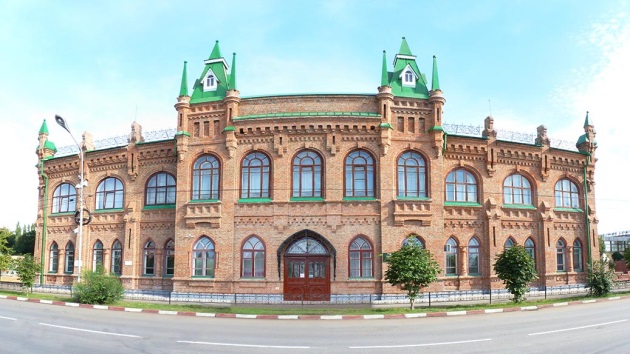 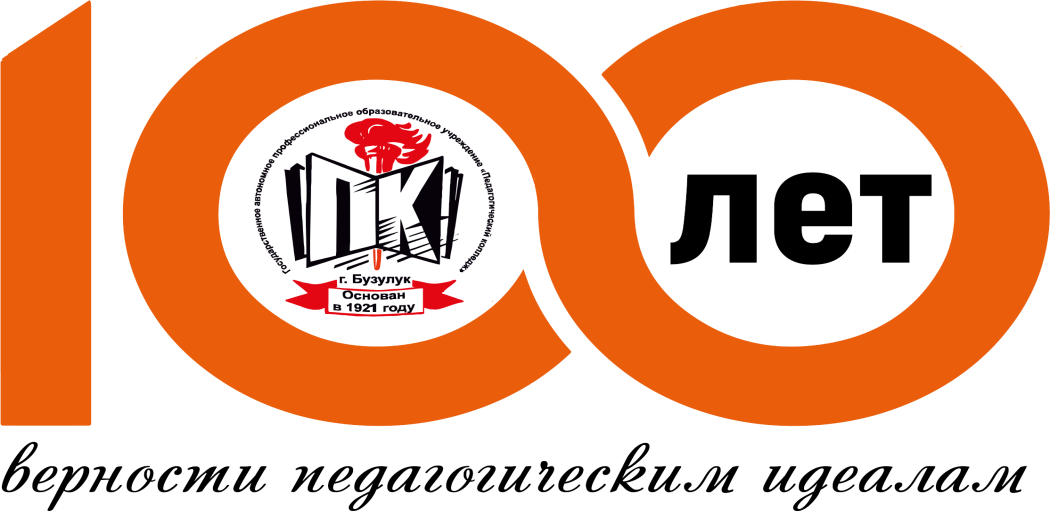 г. Бузулук2021 год                                                                                                Отчет по самообследованию ГАПОУ  «Педколледж»  г. Бузулука содержит информацию об основных направлениях деятельности профессиональной образовательной организации (ПОО), реализуемых образовательных программах, результатах образовательного процесса, научных и творческих достижениях, а также о тенденциях развития Колледжа.  В основу оценки деятельности положены целевые показатели эффективности деятельности образовательной организации, утвержденные Приказом Минобрнауки от 08.11.2010г. N 1116 "О целевых показателях эффективности работы бюджетных образовательных учреждений, находящихся в ведении Министерства образования и науки Российской Федерации" (с изменениями и дополнениями от 02.09.2011 г., 17.03.2017 г., 23.01.2018г.), в соответствии с Государственной программой Оренбургской области "Развитие системы образования Оренбургской области" до 2030 года, Региональными проектами «Успех каждого ребенка»,  «Молодые профессионалы»,  «Цифровая образовательная среда», «Новые возможности для каждого», «Учитель будущего», Мониторингом качества подготовки кадров,  такие как: обеспечение практико-ориентированности образовательного процесса ПОО;организация воспитательной деятельности ПОО в условиях новых требований (трендов);результативность участия в конкурсах и олимпиадах профессионального мастерства, в движении «Молодые профессионалы» (Ворлдскиллс Россия), прием в ПОО;ресурсное обеспечение ПОО;ГИА и ПА в формате демонстрационного экзамена, динамика учебных достижений;охват дополнительным образованием;доля выпускников ПОО, трудоустроившихся по специальности (в течение трех лет после окончания ПОО);информационная открытость образовательного учреждения и функционирование системы государственно-общественного управления;выполнение требований действующего законодательства для реализации ОПОП и мероприятия по обеспечению комплексной безопасности ОО;Отчёт призван информировать Учредителя, обучающихся, их родителей, социальных партнёров, широкую общественность и потенциальных абитуриентов о деятельности ПОО. Составители:  директор Н.П. Пядочкина, заместители директора Е.А. Корчагина, 
Л.В. Вергаскина, Е.О. Марфина, главный бухгалтер  Е.А. Вергизова, руководитель физвоспитания А.В. Новиков, руководитель  НМР Н.А. Шемякова, заведующая отделением Н.Н. Попова, заведующая библиотекой И.Н. Назаренко.СОДЕРЖАНИЕРаздел 1. Общая характеристика образовательной деятельностиГосударственное автономное профессиональное образовательное учреждение  «Педагогический колледж»  г. Бузулука  является некоммерческой организацией,  которая создана путем преобразования из Бузулукского педагогического училища приказом Министерства образования Российской Федерации от 11.07.1996г. № 357 и переименована Постановлением Правительства Оренбургской области № 575-п от 07.07.2011г. в Государственное бюджетное образовательное учреждение среднего профессионального образования «Педагогический колледж» г. Бузулука.6 марта 2015 года Постановлением  Правительства Оренбургской области  № 149-п «О создании государственного автономного профессионального образовательного учреждения «Педагогический колледж» г. Бузулука» изменен тип образовательного учреждения на автономный. Сокращенное наименование: ГАПОУ «Педколледж» г. Бузулука.    ГАПОУ  «Педколледж» г. Бузулука имеет  статус  юридического  лица. Учредителем колледжа  является  министерство  образования  Оренбургской  области.  Юридический адрес и местоположение организации: 461040, Оренбургская область, 
г. Бузулук, ул. М. Горького, 59. ИНН-5603004950 КПП 560301001, ОГРН  1025600575131.Телефон/факс: 8(35342) 2-57-20, электронный адрес  - spo34.00@mail.ru, сайт в сети Интернет – педколледж-бузулук.рф.          Филиалов и представительств Учреждение не имеет.  Свою  деятельность государственное  автономное профессиональное  образовательное  учреждение   «Педагогический  колледж» г. Бузулука  осуществляет  в  соответствии с Конституцией  РФ, Федеральным  законом от 29.12.2012г. № 273-ФЗ «Об образовании в Российской Федерации», нормативными правовыми актами Правительства РФ,  Перечнем нормативных правовых актов Министерства образования и науки РФ, Министерством просвещения РФ, принятых в целях реализации Федерального закона в сфере среднего профессионального образования (Уставом ГАПОУ «Педколледж» г. Бузулука (утвержден приказом министра образования Оренбургской  области №01-21/1212 от 27.05.2015г.),  а также нормативными документами, Федеральным законом "О бухгалтерском учете" от 21.11.1996г. №129-ФЗ, инструкцией по бюджетному учету, утвержденной приказом Минфина России от 28.12.2010 года №191-н, иными нормативно-правовыми актами РФ.     Основной уставной целью образовательной деятельности организации является реализация программ среднего профессионального образования по специальностям: 44.02.01 Дошкольное образование,  44.02.02 Преподавание в начальных классах, 44.02.03 Педагогика дополнительного образования, 39.02.01 Социальная работа.Образовательная организация самостоятельна в вопросах организации и осуществления образовательной деятельности в соответствии с государственными образовательными стандартами  по заявленным направлениям (специальностям), в разработке и реализации образовательных программ среднего профессионального образования на базе основного общего и среднего общего образования,  учебного плана, годового календарного учебного графика, расписании занятий, в разработке и принятии локальных нормативных актов в соответствии с действующим законодательствомДеятельность организации финансируется его Учредителем по утвержденной смете за счет средств бюджета, путем предоставления субсидии и субвенции. Имущество состоит из основных и оборотных средств, а также иных ценностей, оборудования и материалов, стоимость и перечень отражаются на самостоятельном балансе. Организация оказывает дополнительные образовательные услуги на договорной основе. Материально-техническое обеспечение образовательной деятельности, образовательный ценз педагогических работников, наличие учебной, учебно-методической литературы и иных библиотечных ресурсов соответствует контрольным нормативам и требованиям законодательства Российской Федерации.ГАПОУ «Педколледж» г. Бузулука – член Ассоциации «Ассоциация образовательных организаций, реализующих образовательные программы среднего профессионального образования по укрупненной группе профессий и специальностей 44.00.00 « Образование и педагогические науки» (протокол №21, 04.03.2019г.).Раздел 2. Аналитическая часть. Оценка организации и условий образовательной деятельности2.1. Организационно-правовое обеспечениеОбразовательная  деятельность  осуществляется  в  соответствии с  Лицензией (регистрационный № 1808-1 от 20.07.2015г., срок действия - бессрочно), Свидетельством  о  государственной  аккредитации (регистрационный №2407 от 29.11.2018г., серия 56А01  №0004192, свидетельство  действительно  по 29.11.2024г.)Условия для осуществления образовательной деятельности соответствуют требованиям СанПин  и пожарной безопасности, о чем свидетельствуют Санитарно-эпидемиологическое Заключение № 56.06.01.000.М.000016.02.20 от 10.02.2020г., выданное Западным  Территориальным отделом Управления Федеральной  службы по надзору в сфере защиты прав потребителей и благополучия человека по Оренбургской  области, Заключение № 12 о соответствии объекта защиты обязательным требованиям пожарной безопасности, выданное Отделом надзорной деятельности и профилактической работы по г. Бузулуку, Бузулукскому и Грачевскому районам 31.01.2020г. О готовности колледжа к началу 2020/2021 учебного года свидетельствуют Акт  проверки готовности ГАПОУ «Педколледж» г. Бузулука, составленный 03 августа 2020 г. комиссией  министерства образования Оренбургской области.Прием в колледж осуществлялся в соответствии с Правилами приема, разработанными на основе Порядка приема на обучение по образовательным программам среднего профессионального образования, утвержденного  приказом Министерства образования и науки РФ от 23.01.2014г № 36 (с изменениями) – с 01.01.2021г. утратил силу,  Положением о Приемной комиссии, Положением об апелляционной комиссии, Положением об экзаменационной комиссии, Положением о вступительных испытаниях.Прием на обучение в колледж проводится на общедоступной основе  с соблюдением прав граждан в области образования, гласности и открытости работы Приемной комиссии. Контрольные цифры приема на первый курс обучения устанавливаются на основании решения конкурсной комиссии по проведению открытого публичного конкурса на распределение контрольных цифр приема граждан за счет средств областного бюджета. Цифры приема на 2020 год утверждены приказом министерства образования Оренбургской области от 23.01.2020 № 01-21/113 «Об установлении организациям, осуществляющим образовательную деятельность по образовательным программам среднего профессионального образования, контрольных цифр приема за счет средств областного бюджета в 2020 году». В колледже в соответствии с Федеральным законом от 29.12.2012г. № 273-ФЗ «Об образовании в РФ» разработаны локальные нормативные правовые акты по основным направлениям образовательной деятельности. Это акты,  регламентирующие правила приема обучающихся, режим занятий, формы, периодичность и порядок текущего контроля успеваемости и промежуточной аттестации, порядок и основания перевода, отчисления и восстановления с обучающихся, порядок оформления  возникновения, приостановления и прекращения отношений между образовательной организацией и (или) родителями (законными представителями) несовершеннолетних обучающихся. Ежегодно осуществляется их актуализация в соответствии с  вносимыми в них изменениями.На сегодняшний день перечень локальных нормативных актов является оптимальным и исчерпывающим. Вывод: организационно-правовое обеспечение образовательной деятельности  
ГАПОУ «Педколледж» г. Бузулука осуществляется в соответствии с действующим законодательством и обеспечивает выполнение лицензионных нормативов.2.2.  Система управления организацииУправление колледжем осуществляется на основе сочетания принципов единоначалия и коллегиальности.В соответствии с действующим законодательством и Уставом колледжа единоличным исполнительным органом является руководитель (директор) колледжа, который осуществляет текущее руководство деятельностью образовательного учреждения. В колледже сформированы коллегиальные органы управления, к которым относятся Наблюдательный совет, состав которого утверждается Учредителем – министерством образования Оренбургской области, Общее собрание (конференция) работников и обучающихся колледжа, Педагогический совет, Совет колледжа.Органами самоуправления являются Студенческий совет и Совет родителей.Компетенция и срок полномочий, структура, порядок формирования органов управления определены Уставом колледжа и локальными нормативными актами, регламентирующими деятельность структурных подразделений, определяющими должностные обязанности. Деятельность органов управления колледжем тщательно планируется на каждый учебный год. Директор имеет в своём подчинении заместителей. Заместители директора организуют текущее и перспективное планирование деятельности педагогического коллектива по направлениям: учебной, научно-методической, учебно-производственной, воспитательной, административно-хозяйственной; координируют работу преподавателей и других работников по выполнению учебных планов и программ, разработке необходимой учебно-методической документации, осуществляют контроль качества  образовательного процесса, мониторинг результативности образовательной деятельности; формируют и поддерживают в надлежащем состоянии материально-техническую базу колледжа. На  заседаниях  административного  совета  систематически  подводятся итоги  деятельности по разным направлениям, заслушиваются отчеты структурных подразделений,  ставятся задачи и определяются пути  дальнейшего совершенствования  качества подготовки специалистов. Созданная в колледже система управления характеризуется целостностью,  разграничением служебных обязанностей между административно- управленческим персоналом, координацией деятельности служб по организации образовательного процесса.   Структурными подразделениями колледжа являются: очное и заочное отделения, учебная часть, студенческое научное общество, Центр студенческих объединений, предметно-цикловые комиссии (психолого-педагогических дисциплин, естественно-математических  дисциплин, историко-филологических дисциплин, культуры и спорта (далее - ПЦК)),  социально-психологическая служба,  библиотека, бухгалтерия, столовая, медицинский кабинет, общежитие.Структурные подразделения работают в соответствии с локальными нормативными правовыми актами.Системообразующим фактором управления является цель, которая позволяет создать эффективную систему управления. Все органы осуществляют управление колледжем чётко, своевременно, скоординировано, так как в нормативных документах и локальных актах определены их задачи, обязанности, сфера деятельности. Управленческая и исполнительская деятельность в колледже носит ресурсосберегающий характер.В процессе управления особое внимание уделяется системности, взаимозаменяемости, комплексному решению проблем, формам и методам включения преподавателей и студентов в систему управления, системе оценки и оплаты труда педагогов на уровне колледжа.Характер и качество взаимодействия структурных компонентов обусловлены наличием в колледже единой нормативно-распорядительной базы, общим планированием, единой системой контроля и руководства. В соответствии с действующим законодательством и Уставом в колледже разработана единая номенклатура дел, определены требования к ведению делопроизводства. В ходе самообследования установлено, что в соответствии с нормативно-правовой и организационно-распорядительной документацией, осуществляется взаимодействие всех структурных компонентов управления колледжем. Система управления колледжем реализует современные научные подходы к организации управления. Взаимодействие в управлении колледжем на всех уровнях осуществляется на принципах преемственности, перспективности, взаимообусловленности, интегративности.Вывод: система организации управления колледжем эффективна, обеспечивает реализацию профессиональных образовательных программ подготовки квалифицированных педагогических работников в соответствии с требованиями к её  нормативно-правовому обеспечению.2.3. Организация учебного процессаУчебный процесс в колледже направлен на создание условий для осуществления подготовки специалиста среднего звена, обладающего общими и профессиональными компетенциями. Организация учебного процесса осуществляется в соответствии с Порядком организации и осуществления образовательной деятельности по образовательным программам среднего профессионального образования (утвержден приказом Минобрнауки РФ от 14.06.2013г. № 464 с изменениями), который является обязательным для профессиональных образовательных организаций. Учебную деятельность регулируют расписания учебных занятий и практики, составленные в соответствии с санитарно-гигиеническими требованиями и утверждённые директором колледжа. Расписания учебных занятий, различных видов практики, промежуточной аттестации и ГИА соответствуют календарным учебным графикам. Графики учебного процесса обеспечивают выполнение в полном объеме теоретической и практической частей ППССЗ. Обязательная недельная нагрузка студента составляет 36 часов, а максимальная нагрузка – 54 часа, включая все виды аудиторной и внеаудиторной работы. Факультативные дисциплины и консультации вынесены за рамки основного расписания. В колледже установлена 5-ти дневная учебная неделя. Учебный год начинается 1 сентября и заканчивается в соответствии с календарным учебным графиком учебного процесса.  Учебный процесс в колледже организован в одну смену. Аудиторные занятия проводятся с 8.30. Для всех видов аудиторных занятий академический час устанавливается продолжительностью 45 мин. Годовой календарный график  учебного процесса отражает требования ФГОС СПО к распределению теоретического и практического обучения, промежуточной и  итоговой аттестации, времени каникул и утверждается директором колледжа.  Учебные занятия организуются по расписанию, которое составляется на каждый семестр и утверждается директором колледжа. Расписание предусматривает все виды учебных занятий,  обеспечивает методически правильное построение учебного процесса. Перечень зачётов и экзаменов в каждой сессии соответствует учебным планам по специальностям.  Расписание экзаменационной сессии предусматривает период на подготовку к каждому экзамену продолжительностью не менее двух дней. Количество экзаменов в учебном году не более 8, дифференцированных зачетов/зачетов – не более 10. Расписание включает все предусмотренные учебным планом виды практик, сроки проведения которых соответствуют годовому календарному графику учебного процесса.  В колледже действует единый порядок  ведения студенческой документации (зачетные книжки,  экзаменационные ведомости, сводные ведомости успеваемости студентов за каждый семестр, журналы учебных занятий и практик). Заполнение дипломов и приложений к ним, а также академических справок осуществляется в соответствии с  Приказом Минобрнауки РФ  от 25.10.2013 № 1186 «Об утверждении Порядка заполнения, учёта выдачи дипломов о среднем профессиональном образовании и их дубликатов», Приказом Минобрнауки РФ  от 27.04.2015 «О внесении изменений в Порядок заполнения, учёта выдачи дипломов о среднем профессиональном образовании и их дубликатов», Приказом Минобрнауки РФ  от 31.08.2016 «О внесении изменений в Порядок заполнения, учёта выдачи дипломов о среднем профессиональном образовании и их дубликатов», Приказом Минобрнауки РФ от 04.07.2013 г №531 «Об утверждении образцов и описании диплома о среднем профессиональном образовании и приложения к нему», Приказом Минобрнауки РФ от 03.09.2015 г. №952 «О внесении изменения в приложение № 4 к приказу Минобрнауки РФ 04.07.2013 г №531 «Об утверждении образцов и описании диплома о среднем профессиональном образовании и приложения к нему». Сведения о документах, выданных выпускникам колледжа, заносятся в федеральную информационную систему «Федеральный реестр сведений о документах об образовании и (или) квалификации, документах об обучении» (ФИС ФРДО). В течение отчетного периода планомерно осуществляется работа по  следующим направлениям:  – организационное (комплектование групп нового набора, проведение адаптационного периода в группах нового набора, проведение собраний со студентами по специальностям и курсам, определение готовности кабинетов к началу учебного года, проведение заседаний ПЦК); –  учебное  (составление  годового календарного графика  учебного процесса, составление расписания занятий, планов работы всех структурных подразделений, утверждение тематики ВКР, подготовка, проведение и анализ промежуточных аттестаций); –  обновление  содержания  учебно-методической документации (приобретение новой учебной литературы по блокам учебного плана, пополнение учебно-методического обеспечения образовательного процесса и т д.); –  контроль  и мониторинг учебного процесса (осуществление внутреннего контроля и мониторинга по различным направлениям учебного процесса: определение готовности к началу учебного года, определение входного контроля в группах нового набора с целью определения базового уровня подготовки, осуществление  контроля за текущей успеваемостью; выполнение курсового проектирования; выполнение и анализ контрольных работ, указанных в учебном плане; ведение и оформление учебной документации, анализ программ по блокам учебного плана и т. д.).  Вопросы организации  учебного процесса регулярно обсуждаются на административных и педагогических советах колледжа.   Вывод: организация учебного процесса в ГАПОУ «Педколледж» г. Бузулука соответствует требованиям законодательства Российской Федерации  и нормативным правовым актам в сфере профессионального образования.2.4. Оценка содержания и качества подготовки будущих педагогов2.4.1  Организация образовательной деятельности ГАПОУ «Педколледж» г. Бузулука – некоммерческая организация, осуществляющая на основании лицензии образовательную деятельность в качестве основного вида деятельности в соответствии с целями, ради достижения которых оно было создано. Основной уставной целью образовательной деятельности колледжа является реализация образовательных программ среднего профессионального образования. Сегодня в колледже реализуются образовательные программы по следующим специальностям:44.02.01 Дошкольное образование с квалификацией «Воспитатель детей дошкольного возраста»;44.02.02 Преподавание в начальных классах с квалификацией «Учитель начальных классов»;44.02.03 Педагогика дополнительного образования с квалификацией «Педагог дополнительного образования (с указанием области деятельности)»; 49.02.01 Физическая культура с квалификацией «Учитель физической культуры»;39.02.01 Социальная работа  с квалификацией «Специалист по социальной работе».Образовательная деятельность в колледже организована в соответствии с учебными планами, рабочими программами учебных предметов, дисциплин, профессиональных модулей  и календарными учебными графиками. Построение календарного учебного графика сохраняет преемственность между общеобразовательными предметами, общепрофессиональными дисциплинами и профессиональными модулями, обеспечивающими подготовку по специальностям. Умения и знания, полученные студентами при освоении учебных дисциплин общеобразовательного цикла, углубляются и расширяются  в процессе изучения учебных дисциплин естественнонаучного, общего гуманитарного и социально-экономического циклов, отдельных дисциплин общепрофессионального цикла. Вариативная часть ППССЗ по специальностям,  согласованная  с работодателями,  соответствует требованиям регионального рынка труда и образовательных услуг.  Распределение объёма вариативной части по учебным дисциплинам и профессиональным модулям определено в соответствии с запросами работодателей на основании опросных листов и анкет, выявляющих актуальные качества молодого специалиста, необходимые для обеспечения конкурентоспособности выпускника в соответствии с требованиями  регионального рынка труда и возможностями продолжения образования. Объем времени, отведенный на вариативную часть циклов ППССЗ, использован на  включение новых  дисциплин  и МДК, освоение которых  дают возможность расширения и углубления подготовки, определяемой содержанием обязательной части ППССЗ, формирования дополнительных компетенций, умений и знаний.  Учебные планы по всем образовательным программам корректируются в соответствии с ФГОС СПО и Приказом  Министерства образования и науки Российской Федерации от 14 июня 2013 г., № 464 «Порядок организации и  осуществления образовательной деятельности по образовательным программам среднего профессионального образования» (с изменениями). По всем учебным предметам, дисциплинам, профессиональным модулям разработаны рабочие программы в соответствии с Положением  о порядке разработки, структуре, содержании и утверждении программы подготовки специалистов среднего звена, реализуемой по ФГОС СПО. Рабочие программы являются основой для составления календарно-тематических планов, которые утверждаются заместителем директора по учебной работе.  Современные требования к профессиональной подготовке выпускников в системе среднего профессионального образования, заключающиеся в формировании в процессе обучения ключевых компетенций, позволяющих им легко адаптироваться к изменяющимся условиям в своей деятельности, быть востребованными на рынке труда, в том числе и региональном, требуют от педагогического коллектива новых форм организации познавательной деятельности, инновационных технологий, приемов и методов.Педагогический коллектив активно использует в образовательном процессе современные педагогические технологии: интерактивные методы обучения,  активные методы обучения, проблемное обучение, информационные технологии; интегрированное обучение, технологию развивающего обучения, метод проектов,  обучение с применением ДОТ и электронное обучение. Технологии, реализуемые в колледже, способствуют повышению  активности студента как субъекта образовательного процесса.Самостоятельная работа студентов организована в соответствии  с Положением об организации самостоятельной работы студентов ГАПОУ «Педколледж» и учебными планами по специальностям.В учебном процессе используются два вида самостоятельной работы: аудиторная и внеаудиторная. Содержание и виды самостоятельной работы определены рабочими программами учебных дисциплин и профессиональной практики, методически обеспечены. Совершенствуется методическое обеспечение самостоятельной деятельности студентов. Преподавателями разработаны методические рекомендации, в которые включены вопросы, примерные планы для их изучения, списки литературы и методические указания, позволяющие выстроить стратегию самостоятельного изучения,  исследования тем по дисциплинам. Анализ особенностей организации исследовательской деятельности студентов  показал, что в колледже реализуются в основном такие направления, как: выявление наиболее способных студентов, имеющих выраженную мотивацию к исследовательской деятельности;обеспечение участия студентов в проведении прикладных, поисковых, методических и педагогических исследований по приоритетным направлениям педагогики и методики преподавания;содействие приобретению навыков самостоятельной работы, овладению методологией научных исследований.Педагогический  коллектив колледжа  решает  задачи  по формированию социально-активной, всесторонне развитой, ответственной, нравственной  и гуманной личности  будущего педагога. Выстроенная воспитательная система  позволяет качественно заниматься вопросами формирования личности студента, способной к профессиональному росту, конкурентоспособности в сфере образования.  С 2014 года на базе колледжа реализуется программа подготовки студенческих педагогических отрядов из учащихся старших классов школ города и студентов ПОО для работы в качестве вожатых, помощников вожатых в детских оздоровительных лагерях в период каникул. Этот проект рассчитан на приобретение студентами актуальных профессиональных компетенций,  а также преследует профориентационные цели и решает задачи организации временного трудоустройства студентов. Первый студенческий педагогический отряд в 2014 году насчитывал  25 человек, в период с  2015 года по  2020 год  он увеличился до 85 чел. Все они были распределены по детским оздоровительным лагерям Оренбургской области и Краснодарского края. В 2020 году было подготовлено 45 обучающихся. Такая подготовка и проба сил позволяет будущим специалистам проявить профессиональные качества, получить дополнительные умения и навыки, повышая свои возможности трудоустройства.С каждым годом требования к подготовке кадров становятся все выше. Чтобы быть конкурентоспособным на рынке труда, студенты должны овладеть широким спектром общих и профессиональных компетенций.С ноября 2016 года студенты колледжа включились в  движение WorldSkills Russia, чтобы соответствовать требованиям к подготовке специалистов, владеющих современными компетенциями и претворить в жизнь Программу развития колледжа, разработанную в соответствии с Государственной программой «Развитие системы образования Оренбургской области на 2014-2020гг.», «Развитие системы образования Оренбургской области на 2019-2024гг.». WorldSkills  –  это международное некоммерческое движение, целью которого является повышение престижа рабочих профессий и развитие профессионального образования путем гармонизации лучших практик и профессиональных стандартов во всем мире посредством организации и проведения конкурсов профессионального мастерства, как в каждой отдельной стране, так и во всем мире в целом. Это движение позволяет соответствовать целям популяризации педагогической профессии, повышению мотивации молодежи продолжать развивать профессиональную образованность и повышать уровень квалификации для достижения карьерного и личностного роста, а также участвовать в развитии системы подготовки профессиональных кадров для экономики региона в соответствии с международными стандартами.  В период с 31 января по 5 февраля 2021 года в г. Оренбурге в Региональном центре компетенций WorldSkills Russia – Педагогическом колледже им. Н.К. Калугина прошел VI Региональном чемпионате «Молодые профессионалы» (WorldSkills Russia) Оренбургской области (далее - Чемпионат), в котором студенты колледжа приняли участие по трем компетенциям: «Дошкольное воспитание» – Шустерман Татьяна, Преподавание  в младших классах – Кокоткин Александр, Дополнительное образование детей и взрослых – Ратанова Ксения, Физическая культура, спорт и фитнес – Завалишина Виктория; на базе ГАПОУ «Педагогический колледж» г. Бугуруслана по компетенции «Графический дизайн» - Анашеская Полина.В сравнении с Чемпионатом 2019 г. участие наших студентов было более результативным: 2 место и серебряные медали у Кокоткина А., Шустерман Т., 3 место и бронзовые медали -  Ратанова К., Анашевская П. VI Региональный чемпионат «Молодые профессионалы» (Worldskills Russia) 2021г. в Оренбуржье завершен. Чемпионат молодых профессионалов не только повышает престиж рабочих профессий, но и мотивирует профессиональный рост молодых специалистов. В значительной степени благодаря движению WorldSkills развивается региональная система среднего профессионального образования.По-прежнему, подготовка участников Чемпионата осуществлялась с учетом дефицитов, выявленных по результатам участия в 2016-2021гг. Акцент был сделан на умение использовать инновационные интерактивные техники и технологии, формирование у студентов мотивации к саморазвитию с учетом требований к современному образованию. Удалось преодолеть и формальный подход преподавателей к необходимым изменениям в преподавании, автори                                                                                                                                                                                                                                                                                                                                                                                                                                                                                                                                                                                                                                                                                                                                                                                                                                                                                                                                                                                                                                                                                                                                                                                                                                                                                                                                                                                                                                                                                                                                                                                                                                                                                                                                                                                                                                                                                                                                                                                                                                                                          тарный стиль, как одну из форм профессиональной деформации у педагогов и восприятие педагогами с большим стажем работы требований современной государственной образовательной политики сквозь призму устаревших стереотипов. Результаты участия и олимпиаде профмастерства и в Чемпионате WorldSkills убедили нас в правильности и целесообразности обновления содержания профессиональной подготовки в условиях обеспечения соответствия стандартов WorldSkills  требованиям ФГОС СПО. По преподавателям - это повышение уровня ротации, повышение квалификации и комплексный подход к оптимизации процесса профессионального совершенствования молодых педагогов, в котором важно всё: используемые принципы, продуманные формы занятий, методы и технологии, создание ситуации успеха, своевременная диагностика, повышение уровня мотивации, вхождение в коллектив, психологическая совместимость с наставниками и многое другое.Запросы и ожидания работодателей уже сегодня оказываются шире и разнообразней тех образовательных результатов, которые заданы в ФГОС СПО. Вызовы, которые заложены в образовательной политике области, определены нормативными и концептуальными документами, в которых учтены запросы государства, работодателей и семьи. Вот поэтому ОПОП мы должны стоить не только с учетом ФГОС СПО, но и с учетом вызовов, заданных региональной системой образования. Одно из ключевых направлений образовательной политики области – обеспечение социально-экономического развития за счет качественно другой подготовки кадров. Задача учреждений СПО, находящихся в ведении министерства образования Оренбургской области, в том числе и педколледжей – обеспечить готовность выпускников к эффективной профессиональной деятельности в постоянно изменяющихся условиях стремительного развития технологий, экономики, инновационных процессов.По-прежнему, остается актуальным обучение преподавателей по программам повышения квалификации, разработанным и утверждённым Союзом «Агентство развития профессиональных сообществ и рабочих кадров «Молодые профессионалы (ВорлдСкиллс Россия)»: «Практика и методика подготовки кадров с учетом стандарта WSR по компетенциям Дошкольное воспитание, Преподаватель младших классов». Данная программа включает также направление подготовки «Эксперт демонстрационного экзамена по стандартам WSR». Только в 2020 году по программе повышения квалификации «Практика и методика реализации образовательных программ среднего профессионального образования с учётом спецификации стандартов Ворлдскиллс по компетенции «R57 Преподавание музыки в школе» - 1 человек, по программе повышения квалификации «Практика и методика реализации образовательных программ среднего профессионального образования с учётом спецификации стандартов Ворлдскиллс по компетенции «40 Графический дизайн» - 1 человек, по программе повышения квалификации «Практика и методика реализации образовательных программ среднего профессионального образования с учётом спецификации стандартов Ворлдскиллс по компетенции «D1 Физическая культура, спорт и фитнес» - 1 человек, по программе повышения квалификации «Практика и методика реализации образовательных программ среднего профессионального образования с учётом спецификации стандартов Ворлдскиллс по компетенции «R63 Социальная работа» - 1 человек, по программе обучения «Эксперт чемпионата Ворлдскиллс Россия» с правом проведения чемпионатов по стандартам Worldskills в рамках своего региона (компетенция «T69 Дополнительное образование детей и взрослых») – 2 человека, по программе обучения «Эксперт демонстрационного экзамена» - 5 человек. Из них:- эксперты с правом проведения чемпионатов по стандартам Worldskills в рамках своего региона - 2 человека по компетенции «T69 Дополнительное образование детей и взрослых;- эксперт-мастер Ворлдскиллс – 1 человек по компетенции «R4 Дошкольное воспитание», 1 человек по компетенции «R21 Преподавание в младших классах»;- эксперт – 1 человек по компетенции «R63 Социальная работа», 1  по компетенции «D1 Физическая культура, спорт и фитнес»; - эксперт с правом участия в оценке демонстрационного экзамена по стандартам Worldskills – 18.В декабре 2020 г. преподаватели колледжа приняли активное участие в подготовке слушателей г. Южно-Сахалинска и проведении ДЭ по компетенции «T69 Дополнительное образование детей и взрослых».С 2020 года колледж является Центром проведения демонстрационного экзамена, аккредитованным по стандартам Ворлдскиллс Россия по компетенциям Преподавание в младших классах и Дополнительное образование детей и взрослых.В планах на 2021-2023гг. – аккредитация ЦПДЭ по компетенциям:2021 - «R4 Дошкольное воспитание»;2022 – «R63 Социальная работа»;2023 - «D1 Физическая культура, спорт и фитнес».В марте 2020 года  принимали участие в региональном этапе Всероссийской олимпиады профессионального мастерства по УГС 44.00.00 Образование и педагогические науки. Студентка нашего колледжа  Яковлева Галина (НК 33-18)  заняла 3 место.В колледже проводится постоянная работа  по сопровождению обучающихся, оставшихся без попечения родителей, работает социально-психологическая служба, совет профилактики, ведется индивидуальная работа с обучающимися, попавшими в трудную жизненную ситуацию.Колледж осуществляет образовательную деятельность по дополнительным профессиональным программам профессиональной переподготовки и повышения квалификации, по программам профессионального обучения, что позволяет обеспечить сегодня условия для непрерывного профессионально-педагогического  образования. По этому направлению образовательной деятельности в колледже реализуются востребованные в профессиональном сообществе программы курсов повышения квалификации, а также программы профессиональной переподготовки. Программы ДПО, реализуемые колледжем, в основном соответствуют его профилю по подготовке специалистов для дошкольного образования и начального общего образования (Приложение 1).В колледже осуществляется профессиональное обучение по программам профессионального обучения «Младший воспитатель»,  «Помощник воспитателя», «Школа вожатых» в очной, заочной, очно-заочной с применением ДОТ формах обучения. Содержание всех программ разработано в соответствии с Федеральным законом от 29.12.2012г. № 273-ФЗ «Об образовании в Российской Федерации» (с последующими изменениями), Профессиональными стандартами, Единым квалификационным справочником должностей руководителей, специалистов и служащих,  раздел «Квалификационные характеристики должностей работников  образования», утвержденным приказом Минздравсоцразвития России от 26.08.2011г. № 761н (с изменениями).В рамках реализации Программы развития и в целях модернизации образовательного процесса в колледже разработан и успешно осуществляется Проект реализации дополнительных профессиональных образовательных программ с применением электронного обучения, дистанционных образовательных технологий, цель которого  заключается в создании условий для системного внедрения и активного использования информационных и коммуникационных технологий в образовательной деятельности, ориентации системы образования на вхождение в глобальное информационное пространство.Для реализации поставленных целей  колледж использует систему управления курсами – Moodle  (http://pedbz.bget.ru). В данной системе возможно получить все необходимые учебные материалы (лекции, презентации, задания, тесты). В ней производиться контроль изучения  учебных материалов и выполнения заданий согласно указанным срокам.Вынужденный переход на обучение с использованием дистанционных образовательных технологий, происшедший весной 2020 г., потребовал быстрой перестройки образовательного процесса, при этом непривычно большое значение приобрели факторы техники и технологии. Колледж приобрёл 15 веб-камер, интерактивную панель, спикерфон. Каждый педагог, столкнувшийся с необходимостью преподавать дистанционно, самостоятельно решал, как наиболее эффективно организовать взаимодействие с обучающимися. Основой для организации учебных занятий стала платформа видеоконференцсвязи - Zoom. Такие важные составляющие учебного процесса как производственная практика и государственная итоговая аттестация также проводились с применением дистанционных технологий. События последних месяцев 2019 - 2020 учебного года показали, что колледжу требуется мобилизовать ресурсы и создать основу – технологическую, методическую, кадровую – для длительной учебной работы во внеаудиторном режиме.2.4.2 Внутриколледжный контроль и оценка образовательных результатов.Организация текущего контроля знаний и промежуточной аттестации Средством систематического получения информации об актуальном состоянии образовательного процесса является система внутриколледжного контроля. Основными задачами внутриколледжного контроля являются:осуществление контроля над исполнением законодательства в области образования;выявление случаев нарушений и неисполнения законодательных и иных нормативных правовых  и локальных актов, принятие мер по их пресечению;анализ причин, лежащих в основе нарушений, принятие мер по их устранению;анализ и экспертная оценка эффективности результатов деятельности педагогических работников;создание благоприятных условий для развития Колледжа, выполнения требований ФГОС СПО; готовности к экспертизе и оценке деятельности колледжа со стороны государственных учреждений;обеспечение сочетания административного и общественного контроля внутри Колледжа с самоанализом и самоконтролем участников образовательного процесса; повышение качества эффективности диагностической стороны контроля;изучение результатов педагогической деятельности, выявление положительных и отрицательных тенденций в организации образовательного процесса и разработка на этой основе предложений по распространению педагогического опыта и устранению негативных тенденций;анализ результатов реализации приказов и распоряжений по Колледжу;своевременное оказание методической помощи педагогическим работникам в процессе контроля.С целью  контроля  и  оценки  результатов  подготовки  и  учета  индивидуальных образовательных достижений студентов применяются:текущий контроль;промежуточная аттестация;итоговая аттестация.Текущий контроль знаний и умений представляет собой контроль освоения обучающимися отдельных элементов образовательной программы и имеет следующие виды: входной контроль;оперативный контроль; рубежный контроль.Входной контроль предназначен для определения уровня остаточных знаний по УД и МДК, в  том  числе,  общеобразовательной  подготовки.  Мероприятия  входного  контроля  могут проводиться  в  начале  изучения  УД,  МДК  и  предназначены,  в  том  числе  для  коррекции содержания рабочих программ УД и МДК, выбора технологий обучения и выстраивания индивидуальной образовательной траектории студентов.Оперативный контроль включает в себя учет индивидуальных достижений студентов при организации и проведении:  лекций;  семинаров;  практических занятий; лабораторных работ;  учебной и/или производственной практик;  самостоятельной работы, в том числе домашних контрольных работ.Рубежный контроль - форма мониторинга текущей успеваемости студентов, направленного на выявление соответствия уровня теоретической и практической подготовки в части знаний и  умений  требованиям  программы  учебной  дисциплины,  ПМ  (в  части  МДК),  а  также программы учебной и производственной практики на определенном этапе.Формы промежуточной аттестации: зачет (в том числе, комплексный); дифференцированный зачет (в том числе, комплексный);экзамен (в том числе, комплексный); экзамен квалификационный (в том числе, с элементами демонстрационного экзамена).С 2020 года колледж является Центром проведения демонстрационного экзамена, аккредитованным по стандартам Ворлдскиллс Россия по компетенциям Преподавание в младших классах и Дополнительное образование детей и взрослых.Участие студентов в квалификационном экзамене в форме демонстрационного экзамена с применением методик WorldSkills предусмотрено в соответствии с учебным планом по специальности 44.02.02. Преподавание в начальных классах по следующим профессиональным модулям: 01. Преподавание по программам начального общего образования (4(3)курс); 03. Классное руководство (3(2) курс); 04. Методическое обеспечение образовательного процесса (3(2) курс). По специальности 44.02.01 Дошкольное образование - по ПМ.01 Организация мероприятий, направленных на укрепление здоровья ребёнка и его физического развития (2 курс), ПМ.03 Организация занятий по основным общеобразовательным программам дошкольного образования (3 курс), ПМ.02 Организация различных видов деятельности и общения детей (4 курс).Для организации и проведения демонстрационного экзамена был разрабатотан пакет документов, включающий в себя: техническое описание заданий для ДЭ, инфраструктурные листы, критерии оценки по отдельным компетенциям, индивидуальный оценочный лист экзаменуемого, шкалы приведения балловой системы к оценочной,  протокол квалификационного экзамена, документация по охране труда и технике безопасности.Демонстрационный экзамен проводится как на базе колледжа, так на производстве.С целью регламентации деятельности структурных подразделений в колледже разработано и введено в действие «Положение об организации и проведении текущего контроля знаний и промежуточной аттестации студентов».Данное Положение регламентирует:порядок проведения текущего контроля знаний;порядок проведения промежуточной аттестации;порядок ликвидации академических задолженностей;подготовку и проведение экзамена по дисциплине или МДК;подготовку и проведение промежуточной аттестации по профессиональному модулю;пересдачу с целью повышения оценки.Конкретные  формы  и  процедуры  проведения  промежуточной  аттестации  определены  в учебном плане и доводятся до сведения студентов не позднее чем через 2 месяца с момента начала обучения.Диагностика, оценка учебных достижений, процедуры организации различных форм контроля осуществляются в соответствии с Положением о внутриколледжном контроле, Положением о текущем контроле успеваемости и промежуточной аттестации студентов.Анализ содержания фондов контрольно-оценочных средств по специальностям показал, что они соответствуют содержанию рабочих программ, осваиваемым видам деятельности, формируемым профессиональным и общим компетенциям, установленным требованиями ФГОС, и позволяют оценить качество подготовки студентов. Контрольно-оценочными средствами обеспечены на 100% все дисциплины,  входящие в состав ППССЗ. Результаты оценки качества подготовки студентов на различных этапах обучения отражаются в классных журналах, экзаменационных ведомостях, зачётных книжках студентов.Результаты аттестации выносятся на рассмотрение педагогических советов, предметно – цикловых комиссий, административных советов (Приложение 8).Одним из показателей деятельности профессиональной образовательной организации является участие студентов в предметной Олимпиаде, в конкурсах профессионального мастерства. Предметная олимпиада проходит в три этапа: внутриколледжный, муниципальный, региональный.Анализ результативности участия студентов в региональном этапе, по-прежнему, показывает слабую подготовку студентов, большое отставание от максимального балла, неготовность студентов к выполнению определенного вида заданий.  Преподаватели, которые ведут общеобразовательные дисциплины, сформировали банк олимпиадных заданий, по которым можно было бы готовить студентов, с учетом предыдущих рекомендаций по повышению качества подготовки студентов к участию в  конкурсах  различного уровня, а также по работе со студентами над их мотивацией к учебно-исследовательской деятельности, разнообразию форм индивидуальной работы. 2.4.3 Организация практикиПеречень компетенций, необходимых для профессиональной деятельности, определяется в соответствии с запросами рынка труда, академическим сообществом, общественным мнением, результатами серьёзных социологических исследований. Управление качеством такого образования начинается с определения состава тех компетенций, которые должны быть освоены студентом (компетентностная модель выпускника) как образовательные результаты. Учитель начальных классов, воспитатель ДОУ, педагог дополнительного образования  должен обладать  общими и профессиональными компетенциями, которые соответствуют основным видам профессиональной деятельности по реализуемым специальностям. Также основная профессиональная образовательная программа по специальностям предусматривает практическую подготовку обучающихся. Профессиональный цикл состоит из общепрофессиональных дисциплин и профессиональных модулей в соответствии с основными видами деятельности.При освоении обучающимися профессиональных модулей проводятся учебная и производственная практика (по профилю специальности).Начальным этапом разработки и реализации модульных программ, основанных на компетенциях, который завершается оценкой преподавания модулей, является анализ потребности в умениях. Процесс разработки  программ сопровождается обновлением и корректировкой модулей в зависимости от достигнутых результатов. В связи с этим можно говорить о постоянном циклическом процессе развития, направленном на определение новых потребностей в обучении и обновлении содержания обучения. Поскольку этот процесс определяется рынком труда, то наша задача - расширение социального партнёрства, укрепление сотрудничества с образовательными учреждениями. Только такое сотрудничество может обеспечить необходимое качество обучения и соответствие необходимым стандартам.В колледже сложилась эффективная система сотрудничества с социальными партнерами как на этапе профессиональной ориентации, так и при трудоустройстве и сопровождении профессиональной карьеры выпускников.Практика студентов ГАПОУ «Педколледж» г. Бузулука  осуществляется на основании Порядка организации и осуществления образовательной деятельности по образовательным программам среднего профессионального образования (утвержден приказом Минобрнауки РФ от 14.06.2013г. № 464 с изменениями), Положения о практике обучающихся, осваивающих новые основные профессиональные образовательные программы среднего профессионального образования (утв. приказом Минобрнауки от 18.04.2013г. № 291), Положения о практической подготовке обучающихся (утверждено приказом Минобрнауки и Министерством просвещения от 05.08.2020 № 885/390).Практика студентов является составной частью основных профессиональных образовательных программ среднего профессионального образования  и обеспечивает последовательное расширение круга формируемых у обучающихся умений, навыков, практического опыта и их усложнение по мере перехода от одного этапа практики к другому, связь практики с теоретическим обучением и целостность подготовки специалистов к выполнению основных трудовых функций. Практика проводится в соответствии с действующим ФГОС СПО и отражена в учебном плане, графике учебного процесса колледжа, рабочей программе практики.Все виды практики обеспечены методическими и дидактическими материалами, среди них: методические рекомендации по всем видам практик, учебно-методические пособия, методические разработки, дневники.Объём профессиональной практики соответствует рабочему учебному плану ФГОС СПО по каждой специальности.Образовательные организации - базы практики - соответствуют необходимым условиям для организации практики по специальностям, реализуемым колледжем. Хорошая материальная база, кадровое обеспечение, использование педагогами современных технологий позволяют решать поставленные задачи по формированию общих и профессиональных компетенций у студентов. Базовые учреждения работают в режиме развития и обновления содержания образования. Учебная практика и практика по профилю специальности проводятся как непрерывно, так и путем чередования с теоретическими занятиями по дням (неделям) при условии обеспечения связи между теоретическим обучением и содержанием практики. Преддипломная практика проводится непрерывно после освоения учебной практики и практики по профилю специальности.В колледже начала складываться эффективная система организации практики студентов и взаимодействия с социальными партнерами по ее организации.Анализ результатов практики показывает относительно стабильные результаты, готовность студентов использовать теоретические знания в своей практической деятельности, готовность обеспечивать индивидуально-личностное развитие, охрану физического и психического здоровья учащихся. Руководители практики от образовательных организаций -  баз практики - отмечают хорошую теоретическую и методическую подготовку студентов, знание ими содержание программ, умение пользоваться дополнительной литературой, грамотно ставить цели учебно-воспитательной работы и добиваться их реализации, умение учитывать психолого-педагогические особенности детей, организовывать учебно-воспитательную работу, владение организаторскими и коммуникативными умениями, знание и умение использовать элементы современных технологий.Видами практики обучающихся, осваивающих ППССЗ, являются: учебная практика; производственная практика. Учебная практика направлена на формирование у обучающихся умений, приобретение первоначального практического опыта и  реализуется в рамках профессиональных  модулей ППССЗ по основным видам профессиональной деятельности для последующего освоения ими общих  и профессиональных компетенций по избранной специальностиПри реализации ППССЗ производственная практика включает в себя следующие этапы: практика по профилю специальности и преддипломная практика.Практика по профилю специальности направлена на  формирование у обучающегося общих и профессиональных компетенций, приобретение практического опыта и реализуется в рамках профессиональных модулей ППССЗ по каждому из видов профессиональной деятельности,  предусмотренных ФГОС СПО по специальности.Завершающим видом практической подготовки студентов является преддипломная практика, которая направлена на углубление первоначального практического опыта обучающегося, развитие общих и профессиональных компетенций, проверку его готовности к самостоятельной  трудовой деятельности.На проведение всех видов практики Колледж заключает договоры с образовательными учреждениями (Приложение 2).Вывод: Содержание и качество подготовки специалистов среднего звена (учителей начальных классов, воспитателей, педагогов дополнительного образования) соответствует требованиям ФГОС СПО и Профстандарту «Педагог»; информационное, методическое и дидактическое обеспечение программ практики полностью соответствует целям, задачам, условиям организации и содержанию практики.  Уровень и качество практической подготовки студентов по результатам оценки всех видов практик по реализуемым специальностям отвечает требованиям ФГОС СПО. 2.4.4 Реализация модели дуального обученияДуальная  система подготовки кадров практически всегда была в арсенале профессионального образования России. Более того, в методологии системы профессионального образования присутствовали принципы, отражавшие основные задачи дуальной подготовки, в частности, связи обучения с производственным трудом, опережающего обучения, взаимодействия практики и обучения и т.д.Преподаватели Колледжа, владея необходимыми профессиональными компетенциями, позволяющими в системе профобразования подготовить выпускника к труду на производстве, понимают, что «отрыв» образования от производства слишком велик, и это не дает возможности сделать подготовку более качественной. Необходима интеграция общих усилий производства и ПОО, которая поможет легко войти молодому специалисту в профессиональную среду, стать профессионально успешным в своей деятельности. Однозначно, профессиональная подготовка в настоящее время должна быть органично связана с будущим рабочим место. Наставничество как неотъемлемое условие воспитания будущих специалистов выходит на первый план в тесном взаимодействии с образовательными организациями (социальными партнерами). Процесс передачи опыта касается не только профессионального обучения, но и широкого круга вопросов индивидуального развития, в том числе нравственного воспитания личности. В этой связи  реализация нацпроекта «Образование», где наставничеству как перспективной образовательной технологии уделяется особое внимание, представляется важнейшим «шагом в будущее» нашей страны, региона и города.Вот почему в колледже в 2017-2018 учебном году был осуществлен переход на дуальное обучение.Для успешной реализации дуального обучения (далее - ДуО) в колледже была проделана большая работа. В 2020 г. организация дуальной модели обучения перешла на новый уровень, основанный  на анализе рынка труда, изменениях в потребностях образовательных организаций в кадрах. Программы, реализуемые в ДуО, разработаны совместно с образовательными организациями г. Бузулука, которые были определены по согласованию с Управлением образования администрации г. Бузулука как базовые образовательные организации для ДуО.Программы включают в себя:- лабораторно-практические работы и практические занятия;- учебную, производственную (педагогическую) практики;- внеаудиторную работу (семинары-практикумы, круглые столы, экскурсии);- аудиторные занятия.Дуальное обучение студентов проводится в соответствии с утвержденными графиками, отслеживается посещение практики студентами, осуществляется контроль над качеством реализации программ по видам практики, над посещением практики студентами.Такое сотрудничество способствует профессиональному становлению студентов колледжа, расширяет рамки организации дуального обучения, помогает выпускникам приобрести опыт самостоятельный работы.В 2020 году к работе в систему ДуО включились 130 самых опытных педагогов-наставников города, которые дают возможность увидеть лучшие образцы уроков, особенности организации внеурочной деятельности,  реализации современных образовательных  стандартов дошкольного, начального и дополнительного образования.Количество студентов 2-4 курсов возросло до 205, количество базовых организаций – до 19, заключено 20 договоров о целевом обучении.По результатам анализа отчётов,  подготовленных студентами и наставниками ДуО после реализации очередного  этапа, сделаны следующие выводы. 1. В  2020 г. студентами были освоены разные виды педагогической деятельности:- все студенты отмечают, что приобрели бесценный практический опыт общения с детьми, родителями, коллегами и администрацией УО, научились распределять рабочее время, стали более собранными и организованными, научились работать с документацией, оформлять информационной материал  родителей и коллег, проводить групповых занятий, развлечения, игры, физминутки, фрагменты уроков и т.д., освоили новую дистанционную форму организации образовательного процесса посредством платформы Zoom, поддерживающей взаимодействие онлайн. 2. Получен положительный отзыв от работодателей о введении системы ДуО в подготовку специалистов, о значимости практико-ориентированной модели подготовки будущего педагога и высказано желание поддержать данную форму взаимодействия. 3. В систему ДуО введена  специальность «Педагогика дополнительного образования», базами реализации ДуО стали центра дополнительного образования.4. Расширена география баз практики по специальностям «Преподавание в начальных классах» и «Дошкольное образование». 5. Переход на дуальное обучение позволил значительно укрепить практическую составляющую учебного процесса, сохраняя при этом уровень теоретической подготовки, обеспечивающий реализацию требований ФГОС СПО, укрепил взаимодействие образовательных учреждений системы дошкольного, общего, дополнительного образования с Колледжем.Вывод: В колледже организована работа, направленная на качественную подготовку педагога нового типа на основе реализации практико-ориентированной (дуальной) модели обучения. Связь обучения и практики, налаживание системы наставничества, организация сетевого взаимодействия, заключение целевых договоров для конкретных рабочих мест дают возможность подготовить компетентных специалистов для динамично меняющегося рынка труда.2.5. Функционирование системы оценки качества образования.Востребованность и трудоустройство выпускников. Система оценки качества образования включает в себя различные процедуры контроля и оценки и осуществляется по следующим направлениям: со стороны государства - лицензирование, лицензионный контроль, аккредитация, рейтинги; независимая внешняя оценка – со стороны заинтересованных лиц (студентов, родителей, работодателей); внутренняя (ВСОКО) – на уровне колледжа. При этом в каждое из этих направлений системы оценки качества закладывается разное смысло-содержательное понятие о качестве.Под качеством как результатом понимается интегральная характеристика, отражающая степень соответствия достигнутых образовательных результатов нормативным требованиям. При оценке качества как образовательного процесса учитывается совокупность составляющих: качество преподавания, качество образовательных программ, качество преподавательского состава, материально-технические ресурсы, уровень информатизации, развитость системы  управления качеством, эффективная система контроля и прочее.Таким образом, понятие «качество образования» носит комплексный характер, объединяя параметры всех компонентов обучения, условий и результатов образовательного процесса. Безусловно, все виды контроля направлены в первую очередь на выявление некачественного образования и развитие инструментов повышения качества образования.Действенными инструментами влияния на качество подготовки конкурентоспособного специалиста являются многоплановые системы мониторинга образовательного процесса: мониторинг деятельности преподавателя, классного руководителя, мониторинг освоения программ, мониторинг сформированности профессиональных компетенций и  др. Внутренний мониторинг качества образования в колледже осуществляется в соответствии с Положением о системе внутреннего мониторинга, цель которого заключается в сборе, анализе и обобщении информации о качестве образования в колледже для определения состояния образовательного процесса и принятия управленческих решений по достижению качества образования. Контроль над соблюдением требований ФГОС СПО по реализуемым специальностям в 2020 году осуществлялся посредством проверки рабочих программ, календарно-тематических планов, журналов учебных занятий, практики, самостоятельной работы. Результаты контроля выполнения образовательных программ обсуждались на заседаниях педагогического совета, малых педсоветах, ПЦК, где выявлялись проблемы и пути совершенствования процесса выполнения образовательных программ.Стратегия модернизации российского образования предполагает, что «основным результатом деятельности образовательного учреждения должна стать не система знаний, умений и навыков сама по себе, а набор заявленных государством ключевых компетенций в интеллектуальной, общественно-политической, коммуникативной, информационной и прочих сферах, а если быть более точными, то: ценностно-смысловая, общекультурная, информационная, коммуникативная, социально-трудовая, компетенция личностного самосовершенствования».Показателями  соответствия уровня подготовки выпускников требованиям ФГОС СПО являются результаты государственной итоговой аттестации. Выпускники демонстрируют понимание  сущности и  социальной  значимости  своей профессии,  способность  к системному  действию  в профессиональной  ситуации,  анализу и проектированию   своей деятельности  в   изменяющихся условиях.               Мониторинг результатов ГИА-2020 года свидетельствует о том, что уровень и качество подготовки выпускников соответствуют требованиям ФГОС СПО. В таблице представлены результаты итоговой аттестации за 3 последних года (Приложение 3).В 2019-2020 учебном году государственная итоговая аттестация проводилась в  соответствии  с приказом Минобрнауки России от 16.08.2013 № 968 «Об утверждении Порядка проведения государственной итоговой аттестации по образовательным программам среднего профессионального образования». Процедура проведения ГИА полностью отвечает требованиям к ее содержанию, организации и проведению. Членам ГЭК для работы представляются: приказ о допуске  студентов к ГИА, Федеральные государственные  образовательные стандарты среднего профессионального образования по специальностям, программы государственной итоговой аттестации по специальностям, сведения об успеваемости студентов за весь период обучения, зачетные книжки студентов с отметкой о допуске к  ГИА,  выпускные квалификационные работы с отзывом научных руководителей и рецензиями специалистов, книга протоколов заседаний государственной экзаменационной комиссии.Данные позволяют сделать вывод о том, что выпускники обладают профессиональными компетенциями на достаточно высоком уровне, соответствующем требованиям ФГОС СПО, и готовы к выполнению профессиональной деятельности по выбранным специальностям. Качественный анализ результатов защиты выпускных квалификационных работ показал, что большинство выпускников достаточно полно раскрывают теоретические и методологические основы исследуемой проблемы, показывают высокий уровень теоретических знаний и их практического применения,  демонстрируют знания актуальных проблем современного образования, осведомленность в вопросах применения ФГОС  ДО и   ФГОС НОО. 2.5.1 Востребованность и трудоустройство выпускников Востребованность выпускников колледжа является одним из основных показателей качества подготовки специалистов. Для того, чтобы расход финансовых средств на подготовку специалистов в нашем колледже был эффективным, мы организуем целенаправленную деятельность по содействию трудоустройству выпускников. Мероприятия по этому направлению деятельности связаны с проведением консультационной работа с выпускниками по вопросам самопрезентации при устройстве на работу, профориентации и информированию о состоянии рынка труда. Студентов своевременно знакомят с вакансиями в Оренбургской области и за её пределами, условиями труда, размерами заработной платы, социальными льготами и гарантиями, которые предоставляются молодым специалистам. Проводятся встречи с руководителями образовательных организаций по наличию вакансий педкадров, возможностей трудоустройства по окончании обучения. В период обучения студентам предоставляется возможность трудиться на период летнего отдыха в детских оздоровительных лагерях города, области и за её пределами, в качестве вожатых и воспитателей. Студентам колледжа предоставляется возможность повысить свою квалификацию, получить второе среднее профессиональное образование, пройти профессиональную переподготовку по дополнительным профессиональным программам, реализуемым колледжем. Ниже приведены результаты этой деятельности.В 2020 году колледж выпустил 83 молодых специалиста очной формы обучения, из них трудоустроены 76 %, что соответствует уровню трудоустройства выпускников образовательных организаций, осуществляющих подготовку по программам среднего профессионального образования в области образования и педагогики в целом по Российской Федерации. Продолжили обучение в ВУЗах в очной форме 10 %. Призваны в ряды вооружённых сил Российской Федерации 6 %. Находятся в декретном отпуске и в отпуске по уходу за ребёнком 8 %.Таблица 1Сведения о трудоустройстве выпускников 2020 года очной формы обучения2.5.2 Система профориентационной работыПриёмная комиссия колледжа осуществляет свою работу круглогодично по направлениям деятельности:1) организация приёма граждан в колледж;2) профориентационная деятельность.В результате самообследования установлено, что контрольные цифры приёма по специальностям ежегодно выполняются в полном объёме (100%), приём в колледж осуществляется в соответствии с Уставом колледжа, Правилами приёма на текущий год, Положением о работе Приёмной комиссии, Положением об Экзаменационной комиссии, Положением об Апелляционной комиссии, Положением о вступительных испытаниях.Процедура приёма, локальные нормативные акты колледжа, регламентирующие приём, соответствуют действующему законодательству в области образования.Вывод: выпускники колледжа востребованы на рынке труда, они информированы о реальной ситуации, умеют находить вакансии и успешно себя позиционировать.2.5.3 Независимая оценка качества образованияВ настоящее время в процедурах независимой оценки участвуют все учреждения системы образования региона.Первый шаг в этом направлении – обеспечение информационной открытости. Так, на сегодня все образовательные организации представляют потребителям образовательных услуг актуальную информацию о своей деятельности на собственных официальных сайтах, а региональные органы управления образованием регулярно проводят мониторинг информационной открытости. По его итогам формируется соответствующий рейтинг, результаты которого размещаются в сети Интернет.Участие ГАПОУ «Педколледж» г. Бузулука в процедурах мониторинга:- Мониторинг по основным направлениям деятельности образовательной организации, реализующей программы среднего профессионального образования, за  год;- Сведения об образовательной организации, осуществляющей образовательную деятельность по образовательным программам среднего профессионального образования;- О наличии условий для получения среднего профессионального образования и профессионального обучения инвалидами и лицами с ограниченными возможностями здоровья и адаптированных для их обучения образовательных программ;- Сведения об обучении в организациях, осуществляющих образовательную деятельность по дополнительным профессиональным программам;- Размещение информации о государственном (муниципальном) учреждении на официальном сайте в сети Интернет (http://bus.gov.ru);- Федеральный реестр сведений о документах об образовании и (или) о квалификации, документах об обучении;- Федеральная информационная система обеспечения проведения государственной итоговой аттестации обучающихся, освоивших основные образовательные программы основного общего и среднего общего образования, и приема граждан в образовательные организации для получения среднего профессионального и высшего образования и региональных информационных системах обеспечения проведения государственной итоговой аттестации обучающихся, освоивших основные образовательные программы основного общего и среднего общего образования (ФИС ГИА и приема);- Единая государственная информационная система социального обеспечения (ЕГИССО).Главный информационно-вычислительный центр (ГИВЦ) Минобрнауки России опубликовал аналитические материалы по результатам мониторинга качества подготовки кадров 2019 года для образовательных организаций, реализующих программы среднего профессионального образования и сформировал рейтинг лучших учреждений в субъектах РФ ТОП-10 и и в целом по РФ ТОП-500. По результатам мониторинга ГАПОУ «Педколледж» г. Бузулука вошёл в ТОП-500 по Российской Федерации и в ТОП-10 субъекта РФ.Анализ работы по изучению мнения участников образовательных отношений о деятельности колледжаВ колледже организована системная работа, направленная на изучение мнения участников образовательных отношений о деятельности колледжа. Каждый участник образовательных отношений имеет возможность выразить уровень своей удовлетворенности качеством предоставляемых колледжем образовательных услуг с помощью формы обратной связи, расположенной на официальной сайте в разделе «Студентам». Удовлетворенность работодателей уровнем подготовки выпускниковПо итогам работы 2020 года был проведён мониторинг удовлетворённости работодателей качеством подготовки молодых специалистов. Работодатели преимущественно оценили уровень профессиональной подготовки молодых специалистов на 4 (хорошо) и 5 (отлично). Работодатели отметили высокую мотивацию в развитии педагогических компетенций, умение анализировать собственные педагогические результаты работы, знание педагогических технологий, хорошие коммуникативные навыки, знание особенностей детского коллектива. Важным показателем качества подготовки молодых специалистов является спрос на выпускников колледжа со стороны руководителей образовательных организаций. На протяжении последних лет он остаётся стабильно высоким.2.6. Воспитательная работаВоспитательная работа в колледже является неотъемлемой частью выполнения образовательным учреждением СПО своего назначения - удовлетворения образовательных потребностей личности, подготовки конкурентоспособных специалистов.Основной целью воспитательной работы является создание эффективных педагогических условий для успешной профессиональной социализации личности, для формирования конкурентоспособной, социально и профессионально адаптивной личности, владеющей общечеловеческими нормами нравственности, культуры, здоровья и межличностного взаимодействия и способной обеспечивать устойчивое повышение качества собственной жизни и общества в целом.Приоритетными воспитательными задачами являются: формирование активной гражданской позиции,  духовно-нравственных и ценностно-смысловых ориентиров студентов, уважения к традициям, принадлежности, верованиям и устоям других людей, успешной самореализации в жизни общества и профессии; повышение качества образования студентов и профессионального ориентирования выпускников школ города и района; формирование здорового образа жизни, культуры здоровья и экологически целесообразного поведения студентов; формирование инициативной, самостоятельной, творческой самоподготовки обучающихся к будущей профессиональной деятельности; формирование гармонично-развитой личности на основе исторических и национально-культурных традиций народов Российской Федерации, компетентности в сфере культурно-досуговой деятельности; формирование предпринимательской и финансовой грамотности обучающихся, разумного финансового поведения, знаний и умений в области финансовой безопасности.Наиболее важными критериями профессионального воспитания являются: профессиональная идентичность, профессиональная компетентность, то есть соответствие ценностей, знаний, личных способностей и умений специалиста его профессиональным должностным обязанностям и правам. Значимым результатом является сформированность ключевых компетенций будущего специалиста:  способность к преодолению субъективных и объективных трудностей, готовность принять ответственность за свою профессиональную карьеру, позволяющих ему достаточно быстро адаптироваться в различных социальных и профессиональных сообществах. Колледж продолжает работу, начатую с января 2019 г.,   над реализацией Программы профессионального воспитания социально адаптивной, мобильной личности выпускника на 2019 – 2022 гг., которая является частью Проекта «Формирование готовности выпускника педагогического колледжа к работе в условиях современной школы». Работа по реализации Программы  ведется по следующим  направлениям: профессионально- и бизнес- ориентирующее, гражданско-патриотическое, спортивное, здоровьесберегающее, экологическое, культурно-творческое, волонтерское и развитие студенческого самоуправления.Педагогический коллектив проводит целенаправленную работу по гуманизации учебно-воспитательного процесса. Особое внимание уделяется ранней адаптации групп нового приема. Начинается она с мониторинга обучающихся 1 курса: их личностных потребностей, показателей здоровья, мотивации к обучению, положения семьи, особое внимание уделяется студентам из числа группы риска. Итоги исследований обсуждаются на педагогическом совете, на основании проведенного анализа определяются и систематизируются направления, виды и формы воспитательной работы.Ежегодно полностью реализуются планы мероприятий по адаптации: проводятся часы знакомства, кросс новичков, родительские собрания, праздник «Посвящение в студенты», собрание с детьми-сиротами, с детьми группы риска и лицами из их числа и др.Опыт работы показал, что данные тематические мероприятия позволяют студентам нового приема быстрее включиться в учебные занятия, в систему отношений всех субъектов педагогического процесса.Результативность воспитательной работы зависит от уровня профессиональной культуры педагогов, классных руководителей групп. Поэтому большое внимание уделяется повышению уровня профессиональной культуры  студентов на «круглых столах», мастер-классах, конференциях. Организационной формой по координации деятельности классных руководителей групп в реализации задач по воспитанию студентов колледжа, повышению профессионального мастерства классных руководителей групп, распространению   передового    опыта    в области воспитания студенческой молодёжи является семинар классных руководителей.С целью методического сопровождения воспитательного процесса работает постоянно действующее методическое объединение классных руководителей, основная цель работы которого – совершенствование форм и методов воспитания в колледже через повышение мастерства классного руководителя. В целом, деятельность классных руководителей  анализируется по итогам воспитательной работы за год, по результатам анкетирования студентов, их родителей. Результаты обрабатываются  и доводятся до сведения педагогического коллектива на совещаниях, педсоветах. Библиотека колледжа  имеет в своем распоряжении  специализированную литературу по организации воспитательного процесса, регулярно оформляется подписка на периодические издания: «Воспитание школьников», «Нарконет», «Методист», «Педсовет», «Российская провинция», «Социальный педагог», «Учительская газета», «Южный Урал», «Дополнительное образование», «Среднее профессиональное образование» и другие.В целях мотивации творческого роста участников воспитательного процесса и повышения результативности воспитательной работы осуществляются меры морального и материального поощрения студентов.  Администрация колледжа  для этого не только максимально использует традиционные формы, но и постоянно находит новые, нестандартные подходы. Разработана система стимулирования педагогических работников к реализации задач воспитания в образовательном процессе.Внеурочная работа является продолжением учебной деятельности, так как каждый урок, производственная  практика предполагают постановку и реализацию воспитательных задач. Многие формы внеаудиторных мероприятий вытекают из учебного занятия (педагогические чтения, научно-практическая  конференция, конкурс чтецов, организация выставок творческих работ в рамках учебных тем).В течение пяти последних лет приоритетным направлением воспитательной работы является гражданско-патриотическое воспитание обучающихся.Проблема патриотического воспитания и гражданского становления подрастающего поколения сегодня одна из актуальных задач государства и общества. В Национальной доктрине образования в Российской Федерации определена не только государственная политика в области образования, но и дан социальный заказ государства на воспитание человека с активной жизненной позицией, трудолюбивого и высоконравственного, патриота своей Родины, уважающего права и свободы личности, традиции и культуру других народов, проявляющего национальную и религиозную терпимость.В Колледже ведется работа по следующим направлениям:- гражданско-правовое, направленное на формирование ценностного отношения к национальным интересам России, формирование культуры правовых отношений, создание условий для участи обучающихся в общественно-политической жизни. Традиционно  в колледже проводится неделя правовых знаний. Студенты осваивают междисциплинарный курс «Мое Оренбуржье», направленный на патриотическое воспитание и формирование основ краеведческой культуры обучающихся в рамках реализации регионального компонента. - военно-патриотическое направление, включающее в себя изучение военной истории России, знание Дней воинской славы, боевых и трудовых подвигов жителей страны, Оренбургской области, города Бузулука в годы Великой Отечественно войны; сохранение воинских традиций, связи поколений защитников Родины; формирование позитивного образа Вооруженных Сил Российской Федерации, готовности к выполнению воинского долга. Пониманию исторической значимости победы в Великой Отечественной войне, взаимосвязи поколений, осознанию семейных ценностей служат ставшие традиционным мероприятия:встречи с ветеранами и очевидцами Великой Отечественной войны;участие в митинге, посвящённом дню Победы в Великой Отечественной войне 1941-1945 гг.участие во Всероссийских акциях:  «Георгиевская лента», «Бессмертный полк», «Свеча памяти» и др.Традиционным стало проведение мероприятий, посвящённых выводу войск из Афганистана, «День призывника», открытые заседания военно-патриотического клуба «МЕЧ», «День неизвестного солдата» и др.Деятельность ВПК «МЕЧ» направлена на духовно-нравственное, патриотическое и физическое развитие студентов колледжа. Тренировки закаляют не только силу характера и волю, но и укрепляют физические силы организма. Студенты колледжа уже заранее готовятся к прохождению воинской службы.С 2018 г. девушки колледжа принимают участие в образовательном проекте «Студенческий тренировочный лагерь «Полигон безопасности Оренбуржья». Главной целью Проекта стало формирование у студентов компетенций, необходимых в действиях при нештатных ситуациях, отработка навыков безопасного поведения, а также использование полученных навыков в повседневной жизни и транслирование их в социум.  С середины апреля 2021 г. начнется подготовка к участию в новом этапе образовательного проекта «Студенческий тренировочный лагерь «Полигон безопасности Оренбуржья».Следующим направлением гражданско-патриотического воспитания обучающихся  является культурно – историческое. Оно предполагает воспитание потребностей в освоении и сохранении национальной культуры, традиций и обычаев народов, населяющих Россию в целом и Оренбургскую область в частности; формирование понимания места и роли своего народа и страны в развитии мировой культуры; вовлечение студентов в работу по сохранению культурных и исторических памятников,  памятников боевой и трудовой славы; формирование чувства национальной гордости, национального самосознания, способности жить с людьми других культур, языков и религий; воспитание любви к малой Родине - Оренбургской области, родному городу, селу, гордости за их историю и достижения настоящего времени; формирование бережного отношения к природе своей страны и региона;Уже много лет на базе нашего учебного заведения действует музей истории колледжа. Основной целью создания музея было сохранение памяти о выдающихся личностях: сотрудниках и студентах, многие из которых являлись участниками Великой Отечественной войны и ветеранами труда.  В 2020 году музей колледжа пополнился материалами о выпускнике 1937 года Хомутском Кузьме Ивановиче. Это стало возможным благодаря реализации проекта «От героев былых времён…», выполненным волонтёрским отрядом «Феникс».Вовлекая студентов в изучение истории учебного заведения, города, страны в целом, через музейную деятельность мы прививаем им любовь к Родине, формируем понимание взаимосвязи собственной судьбы с судьбой Отечества, воспитываем чувство гордости за свою страну.Занимаясь музейной деятельностью, молодое поколение может глубже проникнуть в историю, почувствовать сопричастность к значимым событиям, а значит и лучше их осознать. Студенты смогут не только сохранить память о воинском подвиге своих предков, но и передать свои знания будущим поколениям. С этой целью под руководством преподавателей студенты  ежегодно готовят исследовательские работы и защищают их на городских краеведческих Шестаковских чтениях, которые проходят на базе Центральной библиотеки им. Л.Н.Толстого.Нравственно-эстетическое воспитание занимает одно из ведущих мест в содержании воспитательного процесса колледжа и является его приоритетным направлением. В колледже созданы условия для самореализации студентов, реализации их творческого потенциала. Расширение сложившегося воспитательного пространства способствует удовлетворению интересов и потребностей студентов, обеспечению интересного досуга и возможности самоопределения. С целью организации досуга и занятости обучающихся во внеурочное время в Колледже функционируют кружки и клубы: вокальный кружок «Элегия», литературный кружок «Художественное слово», литературно-театральный кружок «Лира», академический хор, декоративный кружок «Рукодельница», кружок «Хозяюшка», кружок «Образовательная робототехника LEGO Education We Do», кружок «LEGO – конструирование», клуб «Финансовая грамотность», Волонтерский отряд «Феникс», СПО «Пламенный». Процент охвата внеурочной занятостью по состоянию на 15.03.2021 г. составляет 100 %.Высоким показателем эффективности работы выбранных направлений, а так же работы кружков и клубов являются призовые места на конкурсах разного уровня (Приложение 4).В целях духовно-нравственного воспитания ведется большая совместная работа с Бузулукской Епархией Русской Православной Церкви, Бузулукским музыкальным колледжем, краеведческим музеем, с библиотеками им. Л. Толстого и им. В. Куйбышева (творческие вечера, поэтические встречи, вечера памяти, дни специалиста, презентации книг и журналов).Студенты и преподаватели укрепляют ранее созданные традиции и стремятся к развитию новых творческих дел и инициатив. Важное значение в колледже уделяется спортивно-оздоровительным мероприятиям, способствующим укреплению здоровья обучающихся. Традиционными стали спортивные праздники, посвящённые Дню здоровья, комплекс «Пять олимпийских колец» и другие. Команды колледжа ежегодно участвуют в городских, районных, зональных соревнованиях, занимая призовые места (Приложение 5).Целенаправленно проводится работа по пропаганде здорового образа жизни. Это лекции и беседы с врачами-специалистами, встречи с представителями правоохранительных органов. Образовательное учреждение диагностирует и качество морально-нравственного здоровья студентов. Для этой цели в колледже создана служба социально-психологической поддержки. Большое внимание уделяется организации работы с детьми-сиротами и детьми, оставшимися без попечения родителей. Для обеспечения социальной защиты прав несовершеннолетних и профилактической деятельности организована работа Совета по профилактике асоциальных проявлений в поведении студентов, заседания которого проходят ежемесячно. Работа Совета осуществляется целенаправленно и систематически, согласно планам совместной работы с подразделением по делам несовершеннолетних (ПДН). Совет изучает состояние правонарушений и преступности среди студентов колледжа, состояние  воспитательной и профилактической работы, направленной на их предупреждение, рассматривает персональные дела обучающихся - нарушителей порядка, имеющих академические задолженности по предметам, пропуски учебных занятий по неуважительным причинам.В целях профилактики асоциальных проявлений в поведении студентов регулярно проводятся беседы с инспектором по делам несовершеннолетних, специалистами отдела надзорной деятельности, наркодиспансера и других городских ведомств.В колледже скоординирована совместная работа педагогического коллектива, студентов и родителей. Представители каждой из этих категорий вошли в состав Совета колледжа.Важным направлением деятельности в создании атмосферы взаимопонимания является студенческое самоуправление. На организационном уровне педагоги и обучающиеся совместно участвуют в работе органов самоуправления, вырабатывают общую программу действий. В колледже функционирует орган студенческого самоуправления, куда входят старосты групп - активные и авторитетные представители учебных групп.Студенческое самоуправление колледжа - это форма инициативной, самостоятельной, ответственной общественной деятельности студентов, направленной на решение важных вопросов жизнедеятельности студенческой молодежи, развитие ее социальной активности, поддержку различных социальных инициатив. Главной целью студенческого самоуправления является защита и представление прав и интересов студентов, формирование активности, самостоятельности, сознательности и ответственности будущих специалистов, содействие созданию условий для реализации их научного, интеллектуального, духовного, творческого и физического потенциала.Работа в органах студенческого самоуправления является одним из механизмов качественной подготовки будущих специалистов, формирует умения принимать самостоятельные решения, брать на себя ответственность за результаты работы, коллектив людей	и свое	профессиональное	становление.Важным направлением деятельности студенческого самоуправления является организация благотворительных концертов и дружеских встреч для воспитанников «Бузулукского дома-интерната для престарелых и инвалидов» и учащихся ГКС(К) ОУ ОВОВЗ «Специальная (коррекционная) общеобразовательная школа – интернат для глухих I вида» г. Бузулука Оренбургской области. Большую роль в профессиональном становлении играет опыт организации и проведения детских праздников. Осознание своей нужности и причастности к важным делам является эффективным средством воспитания подрастающего поколения.Важным компонентом студенческого самоуправления является студенческий совет, который совместно с учебной частью курирует вопросы успеваемости и посещаемости студентов. Анализирует результаты промежуточной и итоговой аттестации с целью поощрения сильных и организации помощи слабоуспевающим студентам, ведет работу по предупреждению нарушений единых требований внутреннего режима работы.На территории общежития студенческое самоуправление представлено советом общежития. В колледже есть студенческая профсоюзная организация, основной функцией которой является решение социально-бытовых вопросов.На базе Колледжа развивается волонтёрское движение - отряд «Феникс». Осознание своей нужности и причастности к важным делам является эффективным средством воспитания будущего специалиста. Участники волонтерского отряда осуществляют деятельность по реализации  проекта   «Компьютерная грамотность для пожилых граждан».  Продолжается работа с Бузулукским местным отделением Оренбургского регионального отделения Молодежной общероссийской общественной организации «Российские Студенческие отряды». На базе колледжа успешно существует и развивается студенческий педагогический отряд «Пламенный». Колледж занимает активную позицию в общественной жизни г. Бузулука. Без студентов колледжа не обходится ни одно мероприятие, проводимое городским комитетом по делам молодежи. Спецификой и важным аспектом в осуществлении воспитания студентов педагогического колледжа является преемственность, сохранность и поддержание традиций колледжа, проявление ими активной социальной позиции.  Следует отметить, что в колледже создано единое информационное пространство с целью взаимодействия с различными социальными партнёрами и субъектами образовательного процесса.Вывод: Колледж успешно формирует профессиональную готовность студентов к работе в условиях современной школы. Он на протяжении века был и остается гарантом качественной подготовки педагогических кадров, решающих проблему дефицита квалифицированных специалистов. Всей своей деятельностью, накопленным опытом Колледж вносит весомый вклад в продвижение города и региона в лидеры Российского образования. Воспитание личности будущего специалиста, профессионала своего дела является наряду с обучением важнейшей функцией системы профессионального образования Российской Федерации. 2.7. Кадровое обеспечениеКолледж располагает квалифицированными педагогическими кадрами, обеспечивающими подготовку специалистов в соответствии с требованиями ФГОС СПО.Образовательный процесс осуществляют 26  педагогических работника, из них:  1 педагог-психолог, 1 социальный педагог, 1 воспитатель. В колледже работают 5 совместителей.  Высшее образование имеют 24 человека  (90%), среднее профессиональное - 2 (10 %). 12 человек (48 %) имеют высшую квалификационную категорию, 7  человек (26 %) – первую категорию, 7 преподавателей соответствуют занимаемой должности (26 %).В педагогическом коллективе работает 3 кандидата наук: Шемякова Н.А. - кандидат педагогических наук, Колычев С.В. -  кандидат исторических наук, Душкина Е.А. - кандидат биологических наук. Н.П. Пядочкина, директор колледжа - «Почетный работник общего образования РФ».Стаж работы (педагогический) 	до 5 лет имеют 4 человека, до 10 лет – 4 человек, до 20 лет – 7 человек, свыше 25 лет – 12  человек. Средний возраст преподавателей – 44 года.Специальность и квалификация педагогических кадров соответствуют профилю преподаваемых дисциплин.Административно-управленческий персонал представляют директор, 3 заместителя по УР , УПР, ВР; 1 - по АХЧ, главный бухгалтер, все имеют высшее образование.В 2020  году 8  преподавателей колледжа прошли аттестацию: - на высшую квалификационную категорию по должности «преподаватель» Поповиченко Т.Н., Вергаскина Л.В., Новиков А.В., Морковкина Е.В.- на первую квалификационную категорию по должности «преподаватель» - 
Каба А.Г., Нижегородцева М.В., Корчагина Е.А., Кузнецова А.А.   В соответствии с требованиями к прохождению аттестации преподаватели коллежа провели открытые уроки и внеклассные мероприятия. 6 (19 %) преподавателей колледжа прошли повышение квалификации по программам основанным на опыте Союза «Ворлдскиллс Россия»  (Курсы ПК  Программа «5000 мастеров» Союз «Молодые профессионалы»).  В целях обмена опытом реализации ФГОС СПО преподаватели колледжа систематически посещают уроки и открытые мероприятия своих коллег, как в рамках проведения   методических недель,   заседаний учебно-методических объединений в городе, так и с выездом в другие территории. Научно-исследовательская и научно-методическая деятельность колледжа направлены на создание условий для эффективного развития профессионально-педагогического образования, обеспечение доступности качественного образования, успешную социализацию и эффективную самореализацию выпускника колледжа.В организации научно-методической исследовательской деятельности методическая служба колледжа руководствуется нормативными материалами, разработанными и принятыми в колледже: Положением о научно-методическом совете, положением о педагогическом совете. В соответствии с поставленными задачами научно-методическая работа осуществляется по следующим направлениям: - организация планирования методической деятельности педагогического коллектива;- организация повышения квалификации и профессионального мастерства педагогического состава колледжа;- проведение мероприятий научно-методического, учебного - методического и организационно - методического характера;-организация методической работы цикловых комиссий и подготовка программной и учебно-методической документации;- оснащение колледжа научно - методической и учебной литературой;- комплексная целевая программа управления качеством образовательного процесса в колледже.Педагогический коллектив работает над инновационными подходами к организации обучения и воспитания студентов, обеспечивает подготовку специалистов для начальной и основной общеобразовательной школы, дошкольных образовательных учреждений, организаций дополнительного образования и социальной сферы. Состояние и динамика основных научных направлений соответствует профилю подготовки специалистов. Участие преподавателей и студентов в колледжных мероприятиях, конференциях, олимпиадах, конкурсах проходит в соответствии с планом единой методической работы колледжа. Педагоги работают над индивидуальной методической темой, совершенствованием профессиональных модулей и образовательных программ, обобщением собственного профессионального опыта, который они демонстрируют на конференциях и конкурсах разного уровня. Научно-методическая работа отражена в публикациях преподавателей в различных научных источниках: материалах международных и всероссийских конференций; материалах межрегиональных Педагогических чтениях и научно-практических   конференций. (Приложение 7).Преподаватели колледжа Волобуева А.А.,  Егоров А.В., Каба А.Г., Куприянов А.А., Решетникова Ю.Л., Шемякова Н.А., Ярко Е.А.  в качестве экспертов принимали участие в конкурсе профессионального мастерства чемпионата по стандартам Ворлдскиллс Россия. Членами жюри региональных и областных конкурсов «Воспитатель года», «Учитель года» были  Душкина Н.С., Каба А.Г., Морковкина Е.В., Решетникова Ю.Л., Шемякова Н.А.   В качестве экспертов ДЭ преподаватели Душкина Н.С., Ярко Е.А., Шемякова Н.А. осуществляли онлайн - проверку экзаменационных материалов и онлайн-презентаций занятий по модулю «Организация деятельности обучающихся, направленной на освоение дополнительной общеобразовательной программы» по методике Ворлдскиллс «Короткие программы» по компетенции №Т69 «Дополнительное образование детей и взрослых» в г. Южно-Сахалинске.В результате самообследования выявлены перспективные направления деятельности образовательного учреждения и сформулированы первоочередные задачи: Продолжить организацию работы колледжа в соответствии с  методической темой  педагогического коллектива: «Модернизация процесса профессиональной подготовки студентов педагогического колледжа» с целью качественной подготовки выпускника педагогического колледжа.Продолжить обновление нормативно-методического и информационного обеспечения образовательного процесса колледжа в соответствии  с требованиями стандартов ФГОС СПО, Профессионального стандарта «Педагог» с учетом стандартов  компетенций WorldSkills. Совершенствовать педагогическое и методическое мастерство преподавателей колледжа  через реализацию индивидуальных форм повышения квалификации, индивидуальных стажировок, расширение их тематического спектра (аттестационные, проблемные курсы и курсы переподготовки, профессиональные  конкурсы и конференции, вебинары и семинары, фестивали и мастер-классы) и использовать активные формы обобщения и представления педагогического опыта по актуальным вопросам обучения и воспитания.Продолжить совершенствование педагогического инструментария преподавателей колледжа как средства повышения качества обучения студентов и оптимизации деятельности преподавателя в условиях реализации ФГОС СПО.   Обеспечить условия для инновационного развития на основе передовых научно-методических разработок, современных технологий профессионального образования, гарантирующих будущим педагогам конкурентоспособность на рынке образовательных услуг.Комиссия по самообследованию колледжа отмечает достаточно высокий уровень кадрового потенциала. В колледже создана система научно-методической и научно-исследовательской работы, реализуется модель наставничества, которая направлена на совершенствование педагогического мастерства преподавателей и методическое сопровождение молодых педагогов,  на раскрытие и развитие творческого потенциала выпускников колледжа.  Анализ педагогической деятельности преподавателей позволяет выявить   уровень   их аналитических,  планово-прогностических, контрольно-диагностических и коррекционных умений.   В ходе самообследования установлено, что в колледже сложилась эффективная система повышения профессиональной компетентности преподавателей; квалификационный уровень руководящих и педагогических кадров является достаточным для реализации ФГОС СПО по реализуемым специальностям.В ходе самообследования установлено, что в колледже сложилась эффективная система повышения профессиональной компетентности преподавателей; квалификационный уровень руководящих и педагогических кадров является достаточным для реализации ФГОС СПО по реализуемым специальностям.2.8. Учебно-методическое обеспечениеОрганизация учебно-методического сопровождения образовательного процесса построена на основе использования учебно-методических комплексов (далее – УМК). По учебным предметам, дисциплинам, МДК всех блоков учебного плана созданы УМК. Они регулярно корректируются и обновляются с учетом развития науки, культуры, экономики, технологий и социальной сферы. В состав УМК входят учебно-методические материалы: рабочие программы, календарно-тематические планы,  методические рекомендации по организации практических, теоретических  занятий, методические рекомендации для самостоятельной работы студентов, лекционный материал, вопросы к экзаменам и зачетам, тематика контрольных и др.   Более 90% учебных занятий  и практики проводится  с использованием информационно-коммуникационных технологий.  Учебно-методическое обеспечение образовательного процесса колледжа  представлено на бумажных и электронных носителях.  Более 80% педагогов имеют  электронные варианты лекций и приложений (презентаций) к ним, около 60%  разработали и применяют в работе электронные  варианты практических работ и средств контроля.   Вывод: Содержание учебно-методических материалов соответствует требованиям федерального государственного образовательного стандарта среднего профессионального образования к уровню подготовки выпускников и  является гарантией обеспечения качества образовательного процесса в колледже.2.9. Библиотечно-информационное  обеспечение            Сегодня библиотека  колледжа – это информационный и культурный центр, который обеспечивает качественный и эффективный доступ к любым информационным ресурсам, что способствует образовательной, профессиональной и исследовательской  деятельности, а также являться проводником новейших технологий. При этом библиотека старается достичь гармоничного сочетания традиционных и новых форм работы, используя все имеющиеся сегодня в арсенале библиотеки возможности. Библиотека содействует достижению высокого качества обучения  путём формирования, систематизации, хранения библиотечного фонда и предоставления его в пользование обучающимся и преподавателям колледжа.    Таблица 2Динамика фонда библиотекиТаблица 3Динамика количества экземпляров учебной литературы в расчете на одного обучающегося       Комплектование библиотечного фонда осуществляется в соответствии с требованиями ФГОС СПО. Повышение эффективности использования библиотечного фонда, оптимизация его состава является одной из самых важных задач библиотеки колледжа. Анализ книгообеспеченности учебного процесса учебниками и учебными пособиями проводится библиотекой ежегодно, совместно с заместителем директора по учебной работе и председателями цикловых комиссий, при этом используются  аннотированные каталоги литературы. Обеспеченность информационно-методическими материалами образовательного процесса по реализуемым образовательным программам среднего профессионального образования соответствует требованиям ФГОС СПО  по специальностям.  За прошедший год значительно пополнился фонд учебно-методической литературы, что является одним из аккредитационных показателей. Приобретено  525 ед. учебно-методической  литературы: общеобразовательных дисциплин - 347 ед., общепрофессиональных  дисциплин - 178 ед.Таблица 4Обеспеченность электронными и печатными учебными изданиями по специальностям Наличие печатных и электронных образовательных ресурсов является необходимым условием для ведения образовательной деятельности. Благодаря подключению к (ЭБС) –студенты и преподаватели колледжа имеют возможность бесплатного удалённого доступа к лицензионным учебникам и учебным пособиям: «Национальная электронная библиотека» (НЭБ) - http://нэб.рф/;«Юрайт» https://biblio-online.ru/. Таблица 5                Динамика количества выданной литературы                                      (печатных изданий)Библиотека  колледжа отвечает всем требованиям современного читателя, стремящегося к самообразованию. Библиотека представляет собой информационное пространство, в котором обеспечен равноправный и открытый доступ к качественным источникам информации на любых носителях, в том числе печатному и цифровому. Таблица 6Динамика запросов           Каждый год оформляется подписка на периодические издания. Фонд периодических изданий представлен  изданиями, соответствующими профилю реализуемых образовательных программ. Кроме основной задачи по обеспечению образовательного процесса учебно-методической  литературой, библиотека систематически ведет культурно-просветительскую и массовую работу. Оформляются тематические книжные выставки, библиографические обзоры, открытые просмотры изданий по специальностям. На официальном сайте колледжа размешена информация о деятельности библиотеки в целом.         Для прохождения практики студентами колледжа в фонде библиотеки имеются комплекты учебников по основным образовательным  программам начального общего образования. Данный раздел фонда комплектуется по заявкам преподавателей методики обучения, а они ориентируются на базовые школы. На сегодняшний день библиотека располагает УМК для начального образования, согласно ФГОС по образовательным программам «Школа России», «Гармония».В заключении хочется отметить, что действующее в колледже библиотечное и информационное обслуживание обеспечивает необходимые условия для реализации профессиональных программ подготовки специалиста среднего звена. Правильно организованная работа библиотеки формирует у студентов навыки независимого пользователя как традиционными средствами обучения (книгой), так и другими носителями информации (электронными ресурсами).        Структура книжного фонда библиотеки представлена в приложении 92.10. Материально-техническое обеспечениеВ результате самообследования установлено, что материально-техническая база колледжа позволяет обеспечить качественную подготовку специалистов по реализуемым специальностям. В настоящее время колледж представляет собой учебное заведение, которое  располагается на земельном участке общей площадью 9164 кв.м, владеет государственным имуществом на праве  оперативного управления. На территории колледжа расположены 4 учебных корпуса, 1 общежитие, гаражи.Фактическая площадь, используемая для организации образовательного процесса, составляет 2654 кв.м.  Для проведения массовых мероприятий колледж располагает актовым залом на 150 посадочных мест общей площадью 131 кв.м.   Для обучения студентов в колледже эффективно используется имеющееся оборудование. Продолжается обновление интерактивного оборудования. В 2020 году за счет собственных средств учреждения  было приобретено основных средств на сумму 1 669 468,00 рублей: - мебель для учебных кабинетов 122 200,00-  учебную литературу 258 799,00- жалюзи в кабинеты учебного корпуса № 2  124 786,00- компьютеры в сборе 4шт.133 960,0- сервер 116 280,00- вебкамера 39 605,00- спортоборудование 29 560,00- интерактивная панель 210 616,00- компьютер 93 075,00- видеокамера 40 296,00- спикерфон 21 190,00- принтер KOHIKA 22 290,00- МФУ лазерный 24 500,00- пианино цифровое 39 990,00- радиосистемы 2шт. 34 124,00- презентер 7200,00- гарнитур (наушники с микрофоном) 10 500,00- Облучатель-рециркулятор медицинский"ARMED" 68 975,00- Стойка мобильная SMART-BASE 37 400,00-  Стиральная машина узкая Candy Smart CS34 15 990,00-  Огнетушитель ОП-5 7700,00- IP - камера внутренняя 2МР (4шт) 23 280,00-  Коммутатор РОЕ 8-портов  4890,00- IP-регистратор 16-каналов  7290,00- Жесткий диск WD Purple WD40PURZ 4TБ  9300,00- Перегородки  54840,00- Микшерный пульт BEHRINGER XENYX  35 910,00- Акустическая активная система Kaifat RXA15(2шт.) 74 922,00 За счет субсидии на выполнения государственного задания   приобретена учебная литература для библиотечного фонда на сумму 51 085,00рублей. Колледж располагает современным общежитием, рассчитанным на 105 мест. В общежитии созданы оптимальные условия для проживания студентов.Внутренний комиссионный аудит, проведенный в период с 04.02.20 г. по 04.03.20г., выявил отдельные несоответствия ГОСТу Р 58186-2018 «Требования к услугам проживания в общежитиях для обучающихся» в части общих требований, требований к жилым комнатам:1. Здание общежития нуждается в капитальном ремонте: нарушена отмостка, в отдельных местах обнаружены протечки крыши, пришли в негодность оконные рамы, нарушена целостность штукатурки фасада здания.2. Требуется полная замена электропроводки в здании общежития.3. Жилые комнаты не укомплектованы в полном объеме мебелью и необходимыми для проживания предметами.Здание учебного корпуса №1 является объектом культурного наследия  «Дом, в котором в 1919 г. находились штабы Южной группы войск Восточного фронта под командованием Фрунзе Михаила Васильевича, 24 Симбирской стрелковой дивизии под командованием Гая Дмитриевича Гая (Бжишкяна)». Начавшийся в 2015 году процесс реставрации требует продолжения, но в связи с трудностями в финансировании он приостановлен на неопределённый срок. В аварийном состоянии находятся оконные блоки 1-2-ого этажей, сцена актового зала, требуют ремонта внутренние интерьеры.В ходе самообследования установлено: материально-техническая база удовлетворяет требованиям подготовки квалифицированных специалистов по реализуемым специальностям. Но требуются значительные финансовые вложения в капитальный ремонт основного учебного корпуса.   2.11. Обеспечение безопасности образовательной деятельностиКомплексная безопасность в колледже обеспечивается  за счёт мероприятий, направленных на:- организацию антитеррористической деятельности; - гражданскую оборону и защиту от ЧС;- организацию безопасности образовательного и производственных процессов;- пожарную безопасность; - электробезопасность;- безопасность на дорогах; - взаимодействие с городскими  и региональными структурами и организациями.Для обеспечения комплексной безопасности в колледже сформирована необходимая внутренняя документация, регламентирующая это направление деятельности, приказом директора колледжа назначены ответственные лица,  заключены договоры с поставщиками продукции и услуг в области безопасности с учетом оценки квалификации поставщика и оценки его деловой репутации.Финансирование на мероприятия, обеспечивающие комплексную безопасность, осуществляется как за счёт средств областного бюджета, так и за счёт средств от приносящей доход деятельности.1. Организация физической охраны объекта и территории:- контроль и обеспечение состояния безопасности для своевременного обнаружения и предотвращения опасных проявлений и ситуаций;- осуществление пропускного режима;- организация пропускного режима, исключающего несанкционированное  проникновение на объект граждан и техники;- защита персонала и обучающихся  о насильственных действий в образовательной организации и ее территории. Осуществляется путем привлечения сил подразделений вневедомственной охраны органов внутренних дел, частных охранных предприятий (ЧОП) или штатных администраторов (сторожей).2. Организация инженерно-технической защиты: ограждения, металлические двери, решетки, противотаранные устройства и т.д.3. Обеспечение специальными техническим средствами безопасности: - охранная сигнализация;- тревожно-вызывная сигнализация;- телевизионное видеонаблюдение;- ограничение и контроль за доступом;- пожарная сигнализация;- радиационный и химический контроль.4. Осуществление мероприятий по антитеррористической защищенности образовательной организации:- разработка Паспорта антитеррористической защищенности объекта;- подготовка документации по антитеррористической  защищенности;- контроль за неукоснительным соблюдение правовой документации, регламентирующим антитеррористическую деятельность;5. Организация системы контроль-пропускного режима.6. Выполнение норм и требований пожарной безопасности.7. Соблюдение норм охраны труда (в т.ч. электробезопасности).8. Проведение мероприятий и работ по  гражданской обороне.9. Взаимодействие с правоохранительным органами и другими силовыми структурами, вспомогательными службами.10. Проведение правового всеобуча, включая проблемы обеспечения безопасности.11. Финансово-экономическое обеспечение мер и мероприятий.12. Соблюдение санитарно-гигиенических норм.13. Обеспечение  информационной безопасности и сохранности персональных данных. 14. Обеспечение социальной безопасности.Проделана большая работа по выполнению противопожарных мероприятий.На момент написания отчета все замечания Госпожнадзора устранены.Вывод: комплексная безопасность образовательной деятельности обеспечена в полном объеме. Однако, внутренний комиссионный аудит, проведенный в период с 01.02.21 г. по 01.03.21г., выявил несоответствия ГОСТу Р 58186-2018 в части требований безопасности к содержанию общежитий: требуется полная замена системы оповещения о пожаре в связи с ее износом.Также требуется полная замена системы оповещения о пожаре в учебном корпусе №1 в связи с ее физическим износом.2.12. Финансово-экономическая деятельностьРезультаты деятельности учрежденияПо состоянию на 1 января 2020г. контингент обучающихся составил 478 чел.: по очной форме обучения - 391 чел., заочной формы обучения 73 чел.; на 1 января 2021 г. - 523 чел.: очной формы обучения  - 458 чел., заочной формы обучения – 65 чел.Количество штатных единиц составило на 01.01.2020 – 126 ставок из них педагогических работников  75 ставок. Финансирование колледжа  осуществляется через казначейское исполнение из областного бюджета.Имущество колледжа состоит из основных средств, балансовая стоимость, которых составляет 45 050 732,49 рублей, непроизводственных активов на сумму 9 958 143,48 рублей, материальных запасов на сумму 1 162 483,43 рублей.Все основные средства и материальные запасы закреплены за материально-ответственными лицами.За период с 01.01.2020 по 31.12.2020 г. было приобретено основных средств:- за счет субсидии на выполнение государственного задания – 51  085,00 рублей,          - за счет средств от приносящей доход деятельности – 1 669 468,00 рублей.Имущество колледжа является государственной собственностью Оренбургской области и закреплено за колледжем на праве оперативного управления. На балансе колледжа числится двухэтажное  нежилое  здание с подвалом балансовая стоимость - 4259440,80 рублей, двухэтажное здание учебного корпуса с подвалом - 6874909,96 рублей, одноэтажное здание учебного корпуса - 231 941,24 рублей, двухэтажное нежилое здание с подвалом - 7 297 836,64 рублей, одноэтажное здание учебного корпуса с гаражом - 355 233,52 рублей, одноэтажное нежилое здание – 828 482,16 рублей, одноэтажное здание овощехранилища – 9 885,304 рублей, одноэтажное здание столовой – 1 289 734,52 рублей, гараж 374 120,00 рублей, трехэтажное здание общежития - 9 074 816,40 рублей, 2 автомобиля балансовой стоимостью 305 000,00 рублей и 1 080 000,00 рублей, 3 земельных участка общей площадью 10 515 кв.м., первоначальной стоимостью 9 958 143,18 рублей.Строго ведется учет за потреблением теплоэнергии, электроэнергии, воды, услуг связи, расходов материальных запасов.Сумма выплаченной заработной платы за период с 01.01.2020 по 01.01.2021 года  составила 20 037 287,74 рублей, за счет субсидии на выполнение государственного задания  - 19 298 176,22 рубля, за счет приносящей доход деятельности – 739 111,52 рублей. На 01.01.2020 года средний размер  заработной платы  по педагогическим работникам составил 32 006,44 рублей, средний размер заработной платы по всем сотрудникам организации - 32 117,40 рублей (по региону -34 247,00 рублей). Анализ отчета об исполнении учреждением плана его деятельностиСведения об исполнении мероприятий в рамках субсидий на иные цели и бюджетных инвестиций.За   период с 01.01.2020 года по 01.01.2021 года  поступило денежных средств из субсидии на выполнение государственного задания 27  927 801,76 рублей, исполнение составило 98%. По субсидии на иные цели -  856 729,00 рублей, исполнено - 100%; средств от приносящей доход деятельности  - 4 389 128,43 рублей.   Анализ показателей отчетности учрежденияНа 01.01 2021г. кредиторской задолженности по субсидии на выполнение государственного задания нет; дебиторская задолженность состоит из  авансовых платежей на сумму 222 351,60 рублей.Прочие вопросы деятельности учрежденияВедение бухгалтерского учета в учреждении осуществляется автоматизировано по программам:  «1С-Предприятие версия 8.2», «Зарплата и кадры бюджетного учреждения 8.», программа УРМ, СБИС,WEB-Консолидация.Учреждение осуществляет ведение бухгалтерского учета отдельных активов, обязательств, результатов финансовой деятельности учреждения, а также хозяйственных операций их изменяющих, с учетом правил и способов организации и ведения учета, в том числе признания, оценки, группировки объектов учета исходя из экономического содержания хозяйственных операций, установленных Инструкцией № 157н и Инструкцией № 183н. При ведении бухгалтерского учета хозяйственные операции в зависимости от их экономического содержания отражаются на счетах утвержденного автономным учреждением Рабочего Плана счетов (основание  пункт 2 Инструкции № 183н). Рабочий план счетов бухгалтерского учета  разработан  на основании Единого плана счетов, Инструкции № 183Н, пункта 19 ФСБУ «Концептуальные основы».В целях организации и ведения бухгалтерского учета, а также ведения раздельного учета по источникам финансового обеспечения (деятельности) применяются следующие коды, указываемые в 18-ом разряде счета Единого плана счетов:1-деятельность, осуществляемая за счет средств соответствующего бюджета бюджетной системы РФ (бюджетная деятельность, исполнение публичных обязательств);  2- приносящая доход деятельность (собственные доходы учреждения);3- средства во временном распоряжении;4- субсидии на выполнение государственного задания;5-субсидии на иные цели;6-субсидии на цели осуществления капитальных вложений( основание - пункт 21 Инструкции № 157н)Учет хозяйственных операций осуществляется по источникам финансирования в соответствии с утвержденным планом финансово-хозяйственной деятельности.Для отражения фактов хозяйственной жизни учреждения, информации об актах, обязательствах и операциях с ними применяются: Формы документов класса 03 «Унифицированная система первичной учетной документации», класса 05 «Унифицированная система бухгалтерской  финансовой, учетной и отчетной документации организаций государственного сектора» Общероссийского классификатора управленческой документации (ОКУД)Утвержденные  Приказы № 52н.- первичные учетные документы, а также сводные учетные документы, формы которых не унифицированы, разработанные учреждением самостоятельно в соответствии с пунктом 25ФСБУ «Концептуальные основы».Первичный учетный документ принимается к бухучету при  условии отражения в нем всех обязательных реквизитов и при наличии на документе подписи руководителя автономного учреждения или уполномоченного им на то лица.  Документы, которые оформляют факты хозяйственной жизни с денежными средствами, принимаются к отражению в бухгалтерском учете при наличии на документе подписей руководителя и главного бухгалтера автономного учреждения или уполномоченных ими на то лиц (основание – пункт 26ФСБУ «Концептуальные основы»).   Документы, которые оформляют факты хозяйственной жизни с денежными средствами, принимаются к отражению в бухгалтерском учете при наличии на документе подписей руководителя и главного бухгалтера автономного учреждения или уполномоченных ими на то лиц (основание – пункт 26ФСБУ «Концептуальные основы»). Также в работе используются новые стандарты, введенные  в 2020году:- Запасы № 256Н от 07.12.2018года.- Непроизведенные активы № 34Нот 28.02.2018года.- Резервы. Раскрытие информации об условиях актива и условиях обязательств - Концессионные соглашения № 146Н от 29.06.2018года.- Информация о связанных сторонах № 277Н от 30.12.2017года- Бюджетная информация в бухгалтерской отчетности № 37Н от 28.02.2018года.- Долгосрочные договора № 145Н от 29.6.2018года.Оценка отдельных объектов бухгалтерского учета в случаях, не предусмотренных нормативными правовыми актами, регулирующими ведение бухгалтерского учета и составления бухгалтерской отчетности, осуществляется по справедливой стоимости - в оценке, соответствующей цене, по которой может быть осуществлен переход права собственности на  актив между независимыми сторонами сделки, осведомление о предмете сделки и желающими ее совершить, Справедливая стоимость для различных видов активов и обязательств определяется методом рыночных цен (основание пункт 52ФСБУ « Концептуальные основы». Особенности  отражения в бухгалтерском учете операций с активами и обязательствами представлены в таблице №4 « Сведения об особенностях ведения бухгалтерского учета».В исполнение Федерального закона от 06.12.2011г. 402-ФЗ «О бухгалтерском учете» на основании приказа директора от 14.11.2020г. № 01-02/70/1   проведена инвентаризация имущества учреждения, по итогам которой расхождений с учетными данными не установлено. Признаков обесценивания активов и расхождений с учетными данными не обнаружено..На основании приказа от 20.02.2020 № 01-21/305 министерства образования Оренбургской области была проведена  проверка целевого и правомерного использования субсидий, выделенных из областного бюджета  на выполнение государственного задания за 2019год и истекший период 2020года. Все нарушения устранены.Вывод:  финансово-хозяйственная деятельность осуществляется в соответствии с правоустанавливающими документами. Бухгалтерская, статистическая, налоговая отчетности сдаются в строго установленные сроки. Кредиторская  задолженность по субсидии на выполнение Государственного задания в 2020 г. отсутствует. Нецелевого расходования бюджетных средств не выявлено.Раздел 3. Практическая часть Результаты анализа показателей деятельности организацииНа основании проведенной процедуры самообследования выявлено:  - организационно-правовое обеспечение образовательной деятельности
 ГАПОУ «Педколледж» г. Бузулука осуществляется в соответствии с действующим законодательством и обеспечивает выполнение лицензионных нормативов;- система организации управления колледжем эффективна, обеспечивает реализацию профессиональных образовательных программ подготовки квалифицированных педагогических работников в соответствии с требованиями к её  нормативно-правовому обеспечению;- процедура приёма, локальные нормативные акты колледжа, регламентирующие приём, соответствуют действующему законодательству в области образования.- содержание учебно-методических материалов соответствует требованиям ФГОС СПО к уровню подготовки выпускников;-  информационное, методическое и дидактическое обеспечение программ практики полностью соответствует целям, задачам, условиям организации и содержанию практики.  Уровень и качество практической подготовки студентов по результатам оценки всех видов практик по реализуемым специальностям отвечает требованиям ФГОС СПО;- организация образовательного процесса в ГАПОУ «Педколледж» г. Бузулука соответствует требованиям ФГОС СПО;- содержание и структура воспитательной работы в колледже способствуют формированию социально-активной личности и повышению качества образования будущих специалистов;-  в колледже сложилась действенная система повышения профессиональной компетентности преподавателей, квалификационный уровень руководящих и педагогических кадров является оптимальным и достаточным для реализации ФГОС СПО по реализуемым специальностям;- материально-техническая база удовлетворяет требованиям подготовки квалифицированных специалистов по реализуемым специальностям; - комплексная безопасность образовательной деятельности обеспечена в полном объеме.В результате проведения самообследования выявлены перспективные направления деятельности образовательного учреждения: 1. Повышение конкурентоспособности Колледжа, обеспечивающего подготовку высококвалифицированных специалистов в соответствии с современными стандартами, в том числе стандартами WSR, посредством обновления содержания практико-ориентированных, гибких образовательных программ, применения новых образовательных технологий.2. Обновление информационно-коммуникационной инфраструктуры Колледжа путем создания современной и безопасной цифровой образовательной среды, обеспечивающей ценности к саморазвитию и самообразованию у обучающихся.3. Создание условий для развития наставничества, поддержки общественных инициатив и проектов, в том числе патриотической направленности и в сфере волонтерства.4. Повышение конкурентоспособности выпускников Колледжа посредством участия в федеральных проектах «Молодые профессионалы», «Социальная активность», «Цифровая образовательная среда», «Новые возможности для каждого», «Успех каждого ребенка».5. Формирование позитивного имиджа Колледжа в социальном окружении в региональной и городской системах образования за счет высокой результативности и инновационной активности Колледжа в открытой системе образования.6. Воспитание гармонично развитой и социально ответственной личности на основе духовно-нравственных ценностей народов РФ, исторических и национально-культурных традиций. 3.1. Показатели деятельности ГАПОУ «Педколледж» г. БузулукаУТВЕРЖДЕНЫ                                                                                                                                                         приказом Министерства образования                                                                                                                                                              и науки Российской Федерации                                                                                                                                                              от «10» декабря 2013 г. № 1324(с Изменениями от 15.02.2017г. № 136)3.2. ПриложенияПриложение № 1Программы повышения квалификации для работников сферы образованияПрограммы профессиональной переподготовки  для работников сферы образованияПриложение № 2Перечень договоров на организацию и проведение производственной практики и дуального обученияПриложение № 3Результаты государственной итоговой аттестации выпускников Сравнительный мониторинг результатов ГИА2016-2017/2017-2018/2018-2019/2019-2020 уч.г.Результаты защиты выпускных квалификационных работ в целом по колледжу в 2020 году представлены в таблице:Приложение № 4Сведения об участии студентов колледжа в конкурсах, фестивалях и др.Приложение № 5Сведения о спортивных достижениях студентов и  об участии в организации спортивных мероприятий Приложение № 6.Сведения об участии студентов во Всероссийских и областных научно – практических конференциях, предметных олимпиадах,  олимпиадах профмастертсва, чемпионатах WorldSkills RussiaПриложение № 7Сведения об участии преподавателей колледжа в работе и проведении областных УМО, семинаров, вебинаров, а также участие в  международных, Всероссийских и областных конференциях, конкурсахПриложение № 8Итоги промежуточной аттестации Информация о результатах учебного процесса  по ПП ССЗ (в сравнении за три года)Итоговая таблица успеваемости за 2019-2020 учебного года         Всего по колледжу:  Успеваемость -  99,1% (было 99,8%)  уменьшилась на 0,7 %;Качество  -  76,1 % (было 56,6 %)  увеличение   на 19,5 %.По итогам 2019-2020 учебного года в колледже 11  отличников (2,9%) (АППГ- 16 (4,4%)); хорошистов – 186 человек (50%) (АППГ – 190 (52,2%)).  В сравнении с ААПГ процент отличников уменьшился на 1,5%, процент хорошистов - на 2,2%.Сравнительная таблица результатов успеваемости (за последние 3 года)Результаты учебного процесса по циклам  за 2019-2020  учебный год по ППССЗ:До промежуточной аттестации были допущены 100 студентов 1 курса. По циклу общеобразовательных дисциплин средний балл составляет 3,9; качество  - 75 % и успеваемость - 99,8 %. (АППГ - средний балл 3,9; качество  - 79 % и успеваемость -100 %).Высокие показатели среднего балла (от 4 до 4,6) и качества знаний (от 80% до 100%)  отмечаются по иностранному языку (преподаватели Рыженкова Е.С., Нижегородцева М.В.), русскому языку (преподаватель Тещина О.В.), ОБЖ (преподаватель Сельцин С.А.), искусству (МХК) (преподаватель Шемякова Н.А.), физической культуре (преподаватель Новиков А.В.). Самый низкий средний балл– 3,5 и качество знаний – 46,2% по математике (преподаватель Постникова О.И.).По трем дисциплинам (русский язык, математика, история) по результатам промежуточной аттестации в форме экзамена успеваемость составила 99,6%. Итоги промежуточной аттестации студентов 2 курса показывают, что допущены были  100%  студентов, неудовлетворительных результатов нет, есть студенты, имеющие академические задолженности.  Студенты, принимавшие участие в промежуточной аттестации имеют   100% успеваемость по всем дисциплинам.44.02.01. Дошкольное образование  - качество – 65%; средний балл – 4 (АППГ качество – 75%; средний балл – 4).44.02.02 Преподавание в начальных классах– качество 90,5%; средний балл – 4,2 (АППГ  качество – 73%; средний балл – 3,9).44.02.03. Дополнительное образование  – качество 75%; средний балл – 4 (АППГ  качество – ; средний балл – ).Итоги промежуточной аттестации студентов 3 курса показывают, что были допущены 100% студентов, успеваемость – 100%.44.02.01. Дошкольное образование  - качество – 87,7%; средний балл – 4,1 (АППГ  качество – 77,6%; средний балл – 4,2).         44.02.02 Преподавание в начальных классах – качество – 83%; средний балл – 4,1  (АППГ качество – 85,5%; средний балл – 4,1).Итоги промежуточной аттестации студентов 4 курса показывают, что до промежуточной аттестации были допущены 100% студентов, неудовлетворительных результатов нет, т.е. 100% успеваемость по всем дисциплинам.44.02.01. Дошкольное образование  - качество – 71%; средний балл – 4,1  (АППГ качество – 79%; средний балл – 4).44.02.02 Преподавание в начальных классах – качество – 88,6%; средний балл – 4,2 (АППГ качество – 92%; средний балл – 4,3).По циклу общих гуманитарных дисциплин средний балл составляет 4,0;  качество – 78,6 % и успеваемость 100 %. (АППГ средний балл – 3,9;  качество - 88 % и успеваемость 100 %).По циклу математических и общих естественно - научных дисциплин средний балл составляет 4,1; качество -  80,4% и   успеваемость - 100 %. (АППГ - средний балл - 4,5; качество -  98,5% и   успеваемость - 100 %).По общепрофессиональным  дисциплинам  средний балл – 4,0;  качество  - 75%, успеваемость – 98,6 %, что говорит о достаточно высоких результатах успеваемости студентов. (АППГ - средний балл – 3,7;  качество  - 70%, успеваемость - 100 %).По  профессиональным модулям (ПМ) результаты аттестации представлены по направлениям специальностей: Специальность 44.02.01  Дошкольное образование Средний балл – 4;  качество  - 72,6%, успеваемость – 98 %  (АППГ- средний балл – 4;  качество  - 75,0%, успеваемость – 100 %)Высокий показатель среднего балла отмечается по:  ПМ.04. Взаимодействие с родителями (лицами, их заменяющими) и сотрудниками образовательной организации (ЭК) – 4,2 б. (преподаватель Попова Н.Н.).По преддипломной  практике средний балл - 4,3, качество подготовки студентов к профессиональной деятельности -	85%, успеваемость – 100%.Специальность 44.02.02 Преподавание в начальных классахСредний балл – 4,1;  качество  - 83,3%, успеваемость – 99,5 %  (АППГ - средний балл – 4,2;  качество  - 87,0%, успеваемость – 100 %)Низкий средний балл - 3,8 по МДК.01.02. Русский язык с методикой преподавания  и МДК.01.04 Теоретические основы начального курса математики с методикой преподавания - 3,6. Низкое качество по МДК.01.04 Теоретические основы начального курса математики с методикой преподавания – 57% и  МДК.01.02. Русский язык с методикой преподавания  - 73%.По МДК.01.02. Русский язык с методикой преподавания  и МДК.01.04 3Теоретические основы начального курса математики с методикой преподавания  успеваемость составила 98%, т.к. студент Ишмухаметов В.И. (группа НК33-17) не явился на экзамены без уважительной причины. В 2019-2020 учебном году (2 полугодие) производственную практику прошли:            специальность   44.02.02 Преподавание в начальных классах:  3 курс     ПМ.02. «Организация внеурочной деятельности и общения младших школьников» (108 часов, 2 часть) – 100%. (дистанционно);             ПМ.01. «Преподавание по программам начального общего образования» (72ч., 1 часть).специальность 44.02.03 Дополнительное образование:2   курс   ПМ.02. «Организация досуговых мероприятий» (36ч.) В первом полугодии 2020-2021  учебного года производственную практику прошли:- 3 курса специальности 44.02.01 Дошкольное образование по ПМ.03.Организация занятий по основным общеобразовательным программам дошкольного образования, ПМ.05. Методическое обеспечение образовательного процесса; - 3(2) курса специальности  44.02.02 Преподавание в начальных классах по ПМ.02. Организация внеурочной деятельности и  общения младших школьников, по ПМ.03. Классное руководство, по ПМ.04. Методическое обеспечение; - 3 курса специальности  44.02.03 Педагогика дополнительного образования по ПМ.02. Организация досуговой деятельности, ПМ.03. Методическое обеспечение образовательного процесса, ПМ.04.(В) Организация обучения детей с ОВЗ в условиях инклюзивного образования;- 4 курса специальности 44.02.01 Дошкольное образование по ПМ.02. Организация различных видов деятельности и общения детей; - 4(3) курса специальности  44.02.02 Преподавание в начальных классах по ПМ.01. Преподавание по программам начального общего образования.Результаты дифференцированного зачета по производственной практике (по профилю специальности) в 2020-2021 учебном году44.02.02 Преподавание в начальных классах  ПМ 01. Преподавание по программам начального общего образования (144ч.). Всего  прошли  66 чел., что составило 100%, качество – 92,4%, средний балл – 4,4.  (АППГ - 97%, качество – 89%, средний балл – 4,5). ПМ.03 Классное  руководство (36ч.). Всего прошли практику по профилю специальности 62 чел., что составило 100%, качество – 65%, средний балл – 3,9 (АППГ - 100%, качество – 98,5%, средний балл – 4,9). ПМ.04 Методическое обеспечение образовательного процесса (36ч.). Всего прошли практику по профилю специальности 62 чел., что составило 100%, качество –67%, средний балл – 3,9 (АППГ -100%, качество – 96%, средний балл – 4,7).            44.02.01 Дошкольное образованиеПМ.02 Организация различных видов деятельности и общения детей (108ч.). Всего прошли практику 23 чел., что составило 100 % Качество – 83%, средний балл – 4,3 (АППГ - 95% , качество – 86%, средний балл – 4,3).ПМ.03 Организация занятий по основным программам дошкольного образования (54ч.).  Всего прошли практику 20 чел, что составило 100 %. Качество – 100%, средний балл – 4,4 (АППГ - 100 % Качество – 100%, средний балл – 4,4).ПМ.05 Методическое обеспечение образовательного процесса, специальности (18ч.) Всего прошли практику 20 чел., что составило 100 %. Качество – 86%, средний балл – 4,5 (АППГ - 100 %  качество – 100%, средний балл – 4,5).          44.02.03 Педагогика дополнительного образования           ПМ.02 Организация досуговой деятельности (36ч.).  Всего прошли практику 23 чел., что составило 100 % Качество – 82,6%, средний балл – 4,4.              ПМ.03  Методическое обеспечение образовательного процесса (36ч.).  Всего прошли практику 23 чел, что составило 100 %. Качество – 82%, средний балл – 4,2.           ПМ.04(В) Организация обучения детей с ОВЗ в условиях инклюзивного образования (36ч.). Всего прошли практику 23 чел., что составило 100 %. Качество – 86%, средний балл – 4,3.Большинство студенты, прошедших практику, имеют положительные оценки и хорошие отзывы от руководителей практики. Результаты дифференцированного зачета по преддипломной практике (по профилю специальности) в 2020-2021 учебном годуПо итогам прохождения преддипломной практики все студенты 4 курса  получили допуск к государственной итоговой аттестации. Все программы производственной практики по специальности 44.02.01 Дошкольное образование выполнены в полном объеме.Не все программы производственной практики по специальностям  44.02.02 Преподавание в начальных классах, 44.02.03 Педагогика дополнительного образования были выполнены в полном объеме в связи переходом на дистанционное образование в организациях СПО  во 2 полугодии 2019-2020 учебного года. Программа производственной практики была выполнена в первом полугодии 2020-2021 учебного года.Приложение № 9Структура книжного фонда библиотекипо состоянию на 1 апреля 2021г.Состав фонда:книжный фонд 49256 экз.учебно-методическая 35596 экз.художественная 13660 экз.справочная 281 экз.периодические издания 11 наименований.Основные показатели работы библиотеки за 2019-2020 учебный годЗарегистрировано читателей по единому читательскому билету - 550из них – 520 студентов; преподавателей -30Количество посещений  4732Количество книговыдач 14162                               Учебной 11758                               Методической 4268                               Художественной 2404Количество справок и консультаций 140Книгообеспеченность  90Читаемость 4,6Обращаемость 0,2Посещаемость 8,6УТВЕРЖДЕНприказом от 07.04.2021 г.   № 01-02/26Раздел 1. Общие  сведения об образовательной организации…………………4Раздел 2. Аналитическая часть. Оценка организации и условий образовательной деятельности……………………………………………………52.1. Организационно-правовое обеспечение………………………………………..52.2. Система управления образовательной  организацией…………………………72.3. Организация учебного процесса………………………………………………...82.4. Оценка содержания и качества подготовки будущих педагогов..…………....102.4.1  Организация образовательной деятельности………………………………...102.4.2  Внутриколледжный контроль и оценка образовательных результатов. Организация текущего контроля знаний и промежуточной аттестации……….172.4.3  Организация практики………………………………………………………………..202.4.4 Реализация модели дуального обучения…………………………………………….232.5. Функционирование системы оценки качества образования. …………………252.5.1  Востребованность и трудоустройство выпускников………………………...272.5.2  Система профориентационной работы………………………………………….282.5.3  Независимая оценка качества образования………………………………………282.6. Воспитательная работа…………………………………………………………..302.7. Кадровое обеспечение…………………………………………………………..372.8. Учебно-методическое обеспечение……………………………………………..402.9. Библиотечно-информационное  обеспечение………………………………….412.10. Материально-техническое обеспечение……………………………………….432.11. Обеспечение безопасности образовательной деятельности………………….452.12. Финансово-экономическая деятельность……………………………………..47Раздел 3. Практическая часть. Результаты анализа показателей деятельности организации………………………………………………………….503.1. Показатели деятельности ГАПОУ «Педколледж» г. Бузулука……………….543.2. Приложения………………………………………………………………………58-91Наименование специальностиВыпуск, чел.Продолжают обучение на следующем уровне, чел.В отпуске по уходу за ребёнком, чел.Призваны в ряды ВС, чел.Трудоустроены, чел.из них по специальности, чел.Не трудоустроены/нет информации, чел.44.02.01 Дошкольное образование19250108244.02.02 Преподавание в начальных классах6462551440Итого8387561522Год2018 год2019 год2020 годСостояние библиотечного фонда кол-во (экз.)516354873149256Год2018 год2019 год2020 годКол-во экземпляров828081Наименование специальностиКоличество экземпляров учебно - методической литературы44.02.01 Дошкольное образование9535  44.02.02 Преподавание в начальных классах19078  44.02.03 Педагогика дополнительного образования 7850 39.02.01 Социальная работа1520Год2018 год2019 год2020 годКниговыдача кол-во (экз.)415712730414162Год2018 год2019 год2020 годКол-во экземпляров158160140Показатели деятельности профессиональной образовательной организации, подлежащей самообследованиюПоказатели деятельности профессиональной образовательной организации, подлежащей самообследованиюПоказатели деятельности профессиональной образовательной организации, подлежащей самообследованиюПоказатели деятельности профессиональной образовательной организации, подлежащей самообследованиюПоказатели деятельности профессиональной образовательной организации, подлежащей самообследованиюПоказатели деятельности профессиональной образовательной организации, подлежащей самообследованиюНаименование образовательной организацииНаименование образовательной организацииГосударственное автономное профессиональное образовательное учреждение "Педагогический колледж" г. БузулукаГосударственное автономное профессиональное образовательное учреждение "Педагогический колледж" г. БузулукаГосударственное автономное профессиональное образовательное учреждение "Педагогический колледж" г. БузулукаРегион,
почтовый адресРегион,
почтовый адресОренбургская область
461040, Оренбургская область, г. Бузулук, ул. М. Горького, д.59Оренбургская область
461040, Оренбургская область, г. Бузулук, ул. М. Горького, д.59Оренбургская область
461040, Оренбургская область, г. Бузулук, ул. М. Горького, д.59№
п/пПоказателиПоказателиПоказателиЕдиница измеренияЗначение
показателяЗначение
показателяЗначение
показателяАБББВГГГ1Образовательная деятельностьОбразовательная деятельностьОбразовательная деятельностьОбразовательная деятельностьОбразовательная деятельностьОбразовательная деятельностьОбразовательная деятельность1.1Общая численность студентов (курсантов), обучающихся по образовательным программам подготовки квалифицированных рабочих, служащих, в том числе:Общая численность студентов (курсантов), обучающихся по образовательным программам подготовки квалифицированных рабочих, служащих, в том числе:Общая численность студентов (курсантов), обучающихся по образовательным программам подготовки квалифицированных рабочих, служащих, в том числе:человек0001.1.1     по очной форме обучения     по очной форме обучения     по очной форме обучениячеловек0001.1.2     по очно-заочной форме обучения     по очно-заочной форме обучения     по очно-заочной форме обучениячеловек0001.1.3     по заочной форме обучения     по заочной форме обучения     по заочной форме обучениячеловек0001.2Общая численность студентов (курсантов), обучающихся по образовательным программам подготовки специалистов среднего звена, в том числе:Общая численность студентов (курсантов), обучающихся по образовательным программам подготовки специалистов среднего звена, в том числе:Общая численность студентов (курсантов), обучающихся по образовательным программам подготовки специалистов среднего звена, в том числе:человек4724724721.2.1     по очной форме обучения     по очной форме обучения     по очной форме обучениячеловек4054054051.2.2     по очно-заочной форме обучения     по очно-заочной форме обучения     по очно-заочной форме обучениячеловек0001.2.3     по заочной форме обучения     по заочной форме обучения     по заочной форме обучениячеловек6767671.3Количество реализуемых образовательных программ среднего профессионального образованияКоличество реализуемых образовательных программ среднего профессионального образованияКоличество реализуемых образовательных программ среднего профессионального образованияединиц5551.4Численность студентов (курсантов), зачисленных на первый курс на очную форму обучения, за отчетный периодЧисленность студентов (курсантов), зачисленных на первый курс на очную форму обучения, за отчетный периодЧисленность студентов (курсантов), зачисленных на первый курс на очную форму обучения, за отчетный периодчеловек1261261261.5Численность/удельный вес численности выпускников, прошедших государственную итоговую аттестацию и получивших оценки "хорошо" и "отлично", в общей численности выпускниковЧисленность/удельный вес численности выпускников, прошедших государственную итоговую аттестацию и получивших оценки "хорошо" и "отлично", в общей численности выпускниковЧисленность/удельный вес численности выпускников, прошедших государственную итоговую аттестацию и получивших оценки "хорошо" и "отлично", в общей численности выпускниковчеловек/%97 / 84,3597 / 84,3597 / 84,351.6Численность/удельный вес численности студентов (курсантов), ставших победителями и призерами олимпиад, конкурсов профессионального мастерства федерального и международного уровней, в общей численности студентов (курсантов)Численность/удельный вес численности студентов (курсантов), ставших победителями и призерами олимпиад, конкурсов профессионального мастерства федерального и международного уровней, в общей численности студентов (курсантов)Численность/удельный вес численности студентов (курсантов), ставших победителями и призерами олимпиад, конкурсов профессионального мастерства федерального и международного уровней, в общей численности студентов (курсантов)человек/%0 / 00 / 00 / 01.7Численность/удельный вес численности студентов (курсантов), обучающихся по очной форме обучения, получающих государственную академическую стипендию, в общей численности студентовЧисленность/удельный вес численности студентов (курсантов), обучающихся по очной форме обучения, получающих государственную академическую стипендию, в общей численности студентовЧисленность/удельный вес численности студентов (курсантов), обучающихся по очной форме обучения, получающих государственную академическую стипендию, в общей численности студентовчеловек/%265 / 65,43265 / 65,43265 / 65,431.8Численность/удельный вес численности педагогических работников в общей численности работниковЧисленность/удельный вес численности педагогических работников в общей численности работниковЧисленность/удельный вес численности педагогических работников в общей численности работниковчеловек/%23 / 43,423 / 43,423 / 43,41.9Численность/удельный вес численности педагогических работников, имеющих высшее образование, в общей численности педагогических работниковЧисленность/удельный вес численности педагогических работников, имеющих высшее образование, в общей численности педагогических работниковЧисленность/удельный вес численности педагогических работников, имеющих высшее образование, в общей численности педагогических работниковчеловек/%23 / 10023 / 10023 / 1001.10Численность/удельный вес численности педагогических работников, которым по результатам аттестации присвоена квалификационная категория, в общей численности педагогических работников, в том числе:Численность/удельный вес численности педагогических работников, которым по результатам аттестации присвоена квалификационная категория, в общей численности педагогических работников, в том числе:Численность/удельный вес численности педагогических работников, которым по результатам аттестации присвоена квалификационная категория, в общей численности педагогических работников, в том числе:человек/%19 / 82,6119 / 82,6119 / 82,611.10.1     Высшая     Высшая     Высшаячеловек/%13 / 56,5213 / 56,5213 / 56,521.10.2     Первая     Первая     Перваячеловек/%6 / 26,096 / 26,096 / 26,091.11Численность/удельный вес численности педагогических работников, прошедших повышение квалификации/профессиональную переподготовку за последние 3 года, в общей численности педагогических работниковЧисленность/удельный вес численности педагогических работников, прошедших повышение квалификации/профессиональную переподготовку за последние 3 года, в общей численности педагогических работниковЧисленность/удельный вес численности педагогических работников, прошедших повышение квалификации/профессиональную переподготовку за последние 3 года, в общей численности педагогических работниковчеловек/%20 / 10020 / 10020 / 1001.12Численность/удельный вес численности педагогических работников, участвующих в международных проектах и ассоциациях, в общей численности педагогических работниковЧисленность/удельный вес численности педагогических работников, участвующих в международных проектах и ассоциациях, в общей численности педагогических работниковЧисленность/удельный вес численности педагогических работников, участвующих в международных проектах и ассоциациях, в общей численности педагогических работниковчеловек/%0 / 00 / 00 / 01.13Общая численность студентов (курсантов) образовательной организации, обучающихся в филиале образовательной организацииОбщая численность студентов (курсантов) образовательной организации, обучающихся в филиале образовательной организацииОбщая численность студентов (курсантов) образовательной организации, обучающихся в филиале образовательной организациичеловек---2Финансово-экономическая деятельностьФинансово-экономическая деятельностьФинансово-экономическая деятельностьФинансово-экономическая деятельностьФинансово-экономическая деятельностьФинансово-экономическая деятельностьФинансово-экономическая деятельность2.1Доходы образовательной организации по всем видам финансового обеспечения (деятельности)Доходы образовательной организации по всем видам финансового обеспечения (деятельности)Доходы образовательной организации по всем видам финансового обеспечения (деятельности)тыс. руб.40848,240848,240848,22.2Доходы образовательной организации по всем видам финансового обеспечения (деятельности) в расчете на одного педагогического работникаДоходы образовательной организации по всем видам финансового обеспечения (деятельности) в расчете на одного педагогического работникаДоходы образовательной организации по всем видам финансового обеспечения (деятельности) в расчете на одного педагогического работникатыс. руб.1180,581180,581180,582.3Доходы образовательной организации из средств от приносящей доход деятельности в расчете на одного педагогического работникаДоходы образовательной организации из средств от приносящей доход деятельности в расчете на одного педагогического работникаДоходы образовательной организации из средств от приносящей доход деятельности в расчете на одного педагогического работникатыс. руб.150,23150,23150,232.4Отношение среднего заработка педагогического работника в образовательной организации (по всем видам финансового обеспечения (деятельности)) к соответствующей среднемесячной начисленной заработной плате наемных работников в организациях, у индивидуальных предпринимателей и физических лиц (среднемесячному доходу от трудовой деятельности) в субъекте Российской ФедерацииОтношение среднего заработка педагогического работника в образовательной организации (по всем видам финансового обеспечения (деятельности)) к соответствующей среднемесячной начисленной заработной плате наемных работников в организациях, у индивидуальных предпринимателей и физических лиц (среднемесячному доходу от трудовой деятельности) в субъекте Российской ФедерацииОтношение среднего заработка педагогического работника в образовательной организации (по всем видам финансового обеспечения (деятельности)) к соответствующей среднемесячной начисленной заработной плате наемных работников в организациях, у индивидуальных предпринимателей и физических лиц (среднемесячному доходу от трудовой деятельности) в субъекте Российской Федерации%78,8678,863ИнфраструктураИнфраструктураИнфраструктураИнфраструктураИнфраструктураИнфраструктура3.1Общая площадь помещений, в которых осуществляется образовательная деятельность, в расчете на одного студента (курсанта)Общая площадь помещений, в которых осуществляется образовательная деятельность, в расчете на одного студента (курсанта)Общая площадь помещений, в которых осуществляется образовательная деятельность, в расчете на одного студента (курсанта)кв. м7,147,143.2Количество компьютеров со сроком эксплуатации не более 5 лет в расчете на одного студента (курсанта)Количество компьютеров со сроком эксплуатации не более 5 лет в расчете на одного студента (курсанта)Количество компьютеров со сроком эксплуатации не более 5 лет в расчете на одного студента (курсанта)единиц0,120,123.3Численность/удельный вес численности студентов (курсантов), проживающих в общежитиях, в общей численности студентов (курсантов), нуждающихся в общежитияхЧисленность/удельный вес численности студентов (курсантов), проживающих в общежитиях, в общей численности студентов (курсантов), нуждающихся в общежитияхЧисленность/удельный вес численности студентов (курсантов), проживающих в общежитиях, в общей численности студентов (курсантов), нуждающихся в общежитияхчеловек/%96 / 94,1296 / 94,124Обучение инвалидов и лиц с ограниченными возможностями здоровьяОбучение инвалидов и лиц с ограниченными возможностями здоровьяОбучение инвалидов и лиц с ограниченными возможностями здоровьяОбучение инвалидов и лиц с ограниченными возможностями здоровьяОбучение инвалидов и лиц с ограниченными возможностями здоровьяОбучение инвалидов и лиц с ограниченными возможностями здоровья4.1Численность/удельный вес численности студентов (курсантов) из числа инвалидов и лиц с ограниченными возможностями здоровья, числа инвалидов и лиц с ограниченными возможностями здоровья, в общей численности студентов (курсантов)Численность/удельный вес численности студентов (курсантов) из числа инвалидов и лиц с ограниченными возможностями здоровья, числа инвалидов и лиц с ограниченными возможностями здоровья, в общей численности студентов (курсантов)Численность/удельный вес численности студентов (курсантов) из числа инвалидов и лиц с ограниченными возможностями здоровья, числа инвалидов и лиц с ограниченными возможностями здоровья, в общей численности студентов (курсантов)человек/%2 / 0,422 / 0,424.2Общее количество адаптированных образовательных программ среднего профессионального образования, в том числеОбщее количество адаптированных образовательных программ среднего профессионального образования, в том числеОбщее количество адаптированных образовательных программ среднего профессионального образования, в том числеединиц00для инвалидов и лиц с ограниченными возможностями здоровья с нарушениями зрениядля инвалидов и лиц с ограниченными возможностями здоровья с нарушениями зрениядля инвалидов и лиц с ограниченными возможностями здоровья с нарушениями зренияединиц00для инвалидов и лиц с ограниченными возможностями здоровья с нарушениями слухадля инвалидов и лиц с ограниченными возможностями здоровья с нарушениями слухадля инвалидов и лиц с ограниченными возможностями здоровья с нарушениями слухаединиц00для инвалидов и лиц с ограниченными возможностями здоровья с нарушениями опорно-двигательного аппаратадля инвалидов и лиц с ограниченными возможностями здоровья с нарушениями опорно-двигательного аппаратадля инвалидов и лиц с ограниченными возможностями здоровья с нарушениями опорно-двигательного аппаратаединиц00для инвалидов и лиц с ограниченными возможностями здоровья с другими нарушениямидля инвалидов и лиц с ограниченными возможностями здоровья с другими нарушениямидля инвалидов и лиц с ограниченными возможностями здоровья с другими нарушениямиединиц00для инвалидов и лиц с ограниченными возможностями здоровья со сложными дефектами (два и более нарушений)для инвалидов и лиц с ограниченными возможностями здоровья со сложными дефектами (два и более нарушений)для инвалидов и лиц с ограниченными возможностями здоровья со сложными дефектами (два и более нарушений)единиц004.3Общая численность инвалидов и лиц с ограниченными возможностями здоровья, обучающихся по программам подготовки квалифицированных рабочих, служащих, в том числеОбщая численность инвалидов и лиц с ограниченными возможностями здоровья, обучающихся по программам подготовки квалифицированных рабочих, служащих, в том числеОбщая численность инвалидов и лиц с ограниченными возможностями здоровья, обучающихся по программам подготовки квалифицированных рабочих, служащих, в том числечеловек004.3.1по очной форме обученияпо очной форме обученияпо очной форме обучениячеловек00инвалидов и лиц с ограниченными возможностями здоровья с нарушениями зренияинвалидов и лиц с ограниченными возможностями здоровья с нарушениями зренияинвалидов и лиц с ограниченными возможностями здоровья с нарушениями зрениячеловек00инвалидов и лиц с ограниченными возможностями здоровья с нарушениями слухаинвалидов и лиц с ограниченными возможностями здоровья с нарушениями слухаинвалидов и лиц с ограниченными возможностями здоровья с нарушениями слухачеловек00инвалидов и лиц с ограниченными возможностями здоровья с нарушениями опорно-двигательного аппаратаинвалидов и лиц с ограниченными возможностями здоровья с нарушениями опорно-двигательного аппаратаинвалидов и лиц с ограниченными возможностями здоровья с нарушениями опорно-двигательного аппаратачеловек00инвалидов и лиц с ограниченными возможностями здоровья с другими нарушениямиинвалидов и лиц с ограниченными возможностями здоровья с другими нарушениямиинвалидов и лиц с ограниченными возможностями здоровья с другими нарушениямичеловек00инвалидов и лиц с ограниченными возможностями здоровья со сложными дефектами (два и более нарушений)инвалидов и лиц с ограниченными возможностями здоровья со сложными дефектами (два и более нарушений)инвалидов и лиц с ограниченными возможностями здоровья со сложными дефектами (два и более нарушений)человек004.3.2по очно-заочной форме обученияпо очно-заочной форме обученияпо очно-заочной форме обучениячеловек00инвалидов и лиц с ограниченными возможностями здоровья с нарушениями зренияинвалидов и лиц с ограниченными возможностями здоровья с нарушениями зренияинвалидов и лиц с ограниченными возможностями здоровья с нарушениями зрениячеловек00инвалидов и лиц с ограниченными возможностями здоровья с нарушениями слухаинвалидов и лиц с ограниченными возможностями здоровья с нарушениями слухаинвалидов и лиц с ограниченными возможностями здоровья с нарушениями слухачеловек00инвалидов и лиц с ограниченными возможностями здоровья с нарушениями опорно-двигательного аппаратаинвалидов и лиц с ограниченными возможностями здоровья с нарушениями опорно-двигательного аппаратаинвалидов и лиц с ограниченными возможностями здоровья с нарушениями опорно-двигательного аппаратачеловек00инвалидов и лиц с ограниченными возможностями здоровья с другими нарушениямиинвалидов и лиц с ограниченными возможностями здоровья с другими нарушениямиинвалидов и лиц с ограниченными возможностями здоровья с другими нарушениямичеловек00инвалидов и лиц с ограниченными возможностями здоровья со сложными дефектами (два и более нарушений)инвалидов и лиц с ограниченными возможностями здоровья со сложными дефектами (два и более нарушений)инвалидов и лиц с ограниченными возможностями здоровья со сложными дефектами (два и более нарушений)человек004.3.3по заочной форме обученияпо заочной форме обученияпо заочной форме обучениячеловек00инвалидов и лиц с ограниченными возможностями здоровья с нарушениями зренияинвалидов и лиц с ограниченными возможностями здоровья с нарушениями зренияинвалидов и лиц с ограниченными возможностями здоровья с нарушениями зрениячеловек00инвалидов и лиц с ограниченными возможностями здоровья с нарушениями слухаинвалидов и лиц с ограниченными возможностями здоровья с нарушениями слухаинвалидов и лиц с ограниченными возможностями здоровья с нарушениями слухачеловек00инвалидов и лиц с ограниченными возможностями здоровья с нарушениями опорно-двигательного аппаратаинвалидов и лиц с ограниченными возможностями здоровья с нарушениями опорно-двигательного аппаратаинвалидов и лиц с ограниченными возможностями здоровья с нарушениями опорно-двигательного аппаратачеловек00инвалидов и лиц с ограниченными возможностями здоровья с другими нарушениямиинвалидов и лиц с ограниченными возможностями здоровья с другими нарушениямиинвалидов и лиц с ограниченными возможностями здоровья с другими нарушениямичеловек00инвалидов и лиц с ограниченными возможностями здоровья со сложными дефектами (два и более нарушений)инвалидов и лиц с ограниченными возможностями здоровья со сложными дефектами (два и более нарушений)инвалидов и лиц с ограниченными возможностями здоровья со сложными дефектами (два и более нарушений)человек004.4Общая численность инвалидов и лиц с ограниченными возможностями здоровья, обучающихся по адаптированным образовательным программам подготовки квалифицированных рабочих, служащих, в том числеОбщая численность инвалидов и лиц с ограниченными возможностями здоровья, обучающихся по адаптированным образовательным программам подготовки квалифицированных рабочих, служащих, в том числеОбщая численность инвалидов и лиц с ограниченными возможностями здоровья, обучающихся по адаптированным образовательным программам подготовки квалифицированных рабочих, служащих, в том числечеловек004.4.1по очной форме обученияпо очной форме обученияпо очной форме обучениячеловек00инвалидов и лиц с ограниченными возможностями здоровья с нарушениями зренияинвалидов и лиц с ограниченными возможностями здоровья с нарушениями зренияинвалидов и лиц с ограниченными возможностями здоровья с нарушениями зрениячеловек00инвалидов и лиц с ограниченными возможностями здоровья с нарушениями слухаинвалидов и лиц с ограниченными возможностями здоровья с нарушениями слухаинвалидов и лиц с ограниченными возможностями здоровья с нарушениями слухачеловек00инвалидов и лиц с ограниченными возможностями здоровья с нарушениями опорно-двигательного аппаратаинвалидов и лиц с ограниченными возможностями здоровья с нарушениями опорно-двигательного аппаратаинвалидов и лиц с ограниченными возможностями здоровья с нарушениями опорно-двигательного аппаратачеловек00инвалидов и лиц с ограниченными возможностями здоровья с другими нарушениямиинвалидов и лиц с ограниченными возможностями здоровья с другими нарушениямиинвалидов и лиц с ограниченными возможностями здоровья с другими нарушениямичеловек00инвалидов и лиц с ограниченными возможностями здоровья со сложными дефектами (два и более нарушений)инвалидов и лиц с ограниченными возможностями здоровья со сложными дефектами (два и более нарушений)инвалидов и лиц с ограниченными возможностями здоровья со сложными дефектами (два и более нарушений)человек004.4.2по очно-заочной форме обученияпо очно-заочной форме обученияпо очно-заочной форме обучениячеловек00инвалидов и лиц с ограниченными возможностями здоровья с нарушениями зренияинвалидов и лиц с ограниченными возможностями здоровья с нарушениями зренияинвалидов и лиц с ограниченными возможностями здоровья с нарушениями зрениячеловек00инвалидов и лиц с ограниченными возможностями здоровья с нарушениями слухаинвалидов и лиц с ограниченными возможностями здоровья с нарушениями слухаинвалидов и лиц с ограниченными возможностями здоровья с нарушениями слухачеловек00инвалидов и лиц с ограниченными возможностями здоровья с нарушениями опорно-двигательного аппаратаинвалидов и лиц с ограниченными возможностями здоровья с нарушениями опорно-двигательного аппаратаинвалидов и лиц с ограниченными возможностями здоровья с нарушениями опорно-двигательного аппаратачеловек00инвалидов и лиц с ограниченными возможностями здоровья с другими нарушениямиинвалидов и лиц с ограниченными возможностями здоровья с другими нарушениямиинвалидов и лиц с ограниченными возможностями здоровья с другими нарушениямичеловек00инвалидов и лиц с ограниченными возможностями здоровья со сложными дефектами (два и более нарушений)инвалидов и лиц с ограниченными возможностями здоровья со сложными дефектами (два и более нарушений)инвалидов и лиц с ограниченными возможностями здоровья со сложными дефектами (два и более нарушений)человек004.4.3по заочной форме обученияпо заочной форме обученияпо заочной форме обучениячеловек00инвалидов и лиц с ограниченными возможностями здоровья с нарушениями зренияинвалидов и лиц с ограниченными возможностями здоровья с нарушениями зренияинвалидов и лиц с ограниченными возможностями здоровья с нарушениями зрениячеловек00инвалидов и лиц с ограниченными возможностями здоровья с нарушениями слухаинвалидов и лиц с ограниченными возможностями здоровья с нарушениями слухаинвалидов и лиц с ограниченными возможностями здоровья с нарушениями слухачеловек00инвалидов и лиц с ограниченными возможностями здоровья с нарушениями опорно-двигательного аппаратаинвалидов и лиц с ограниченными возможностями здоровья с нарушениями опорно-двигательного аппаратаинвалидов и лиц с ограниченными возможностями здоровья с нарушениями опорно-двигательного аппаратачеловек00инвалидов и лиц с ограниченными возможностями здоровья с другими нарушениямиинвалидов и лиц с ограниченными возможностями здоровья с другими нарушениямиинвалидов и лиц с ограниченными возможностями здоровья с другими нарушениямичеловек00инвалидов и лиц с ограниченными возможностями здоровья со сложными дефектами (два и более нарушений)инвалидов и лиц с ограниченными возможностями здоровья со сложными дефектами (два и более нарушений)инвалидов и лиц с ограниченными возможностями здоровья со сложными дефектами (два и более нарушений)человек004.5Общая численность инвалидов и лиц с ограниченными возможностями здоровья, обучающихся по программам подготовки специалистов среднего звена, в том числеОбщая численность инвалидов и лиц с ограниченными возможностями здоровья, обучающихся по программам подготовки специалистов среднего звена, в том числеОбщая численность инвалидов и лиц с ограниченными возможностями здоровья, обучающихся по программам подготовки специалистов среднего звена, в том числечеловек224.5.1по очной форме обученияпо очной форме обученияпо очной форме обучениячеловек22инвалидов и лиц с ограниченными возможностями здоровья с нарушениями зренияинвалидов и лиц с ограниченными возможностями здоровья с нарушениями зренияинвалидов и лиц с ограниченными возможностями здоровья с нарушениями зрениячеловек11инвалидов и лиц с ограниченными возможностями здоровья с нарушениями слухаинвалидов и лиц с ограниченными возможностями здоровья с нарушениями слухаинвалидов и лиц с ограниченными возможностями здоровья с нарушениями слухачеловек00инвалидов и лиц с ограниченными возможностями здоровья с нарушениями опорно-двигательного аппаратаинвалидов и лиц с ограниченными возможностями здоровья с нарушениями опорно-двигательного аппаратаинвалидов и лиц с ограниченными возможностями здоровья с нарушениями опорно-двигательного аппаратачеловек11инвалидов и лиц с ограниченными возможностями здоровья с другими нарушениямиинвалидов и лиц с ограниченными возможностями здоровья с другими нарушениямиинвалидов и лиц с ограниченными возможностями здоровья с другими нарушениямичеловек00инвалидов и лиц с ограниченными возможностями здоровья со сложными дефектами (два и более нарушений)инвалидов и лиц с ограниченными возможностями здоровья со сложными дефектами (два и более нарушений)инвалидов и лиц с ограниченными возможностями здоровья со сложными дефектами (два и более нарушений)человек004.5.2по очно-заочной форме обученияпо очно-заочной форме обученияпо очно-заочной форме обучениячеловек00инвалидов и лиц с ограниченными возможностями здоровья с нарушениями зренияинвалидов и лиц с ограниченными возможностями здоровья с нарушениями зренияинвалидов и лиц с ограниченными возможностями здоровья с нарушениями зрениячеловек00инвалидов и лиц с ограниченными возможностями здоровья с нарушениями слухаинвалидов и лиц с ограниченными возможностями здоровья с нарушениями слухаинвалидов и лиц с ограниченными возможностями здоровья с нарушениями слухачеловек00инвалидов и лиц с ограниченными возможностями здоровья с нарушениями опорно-двигательного аппаратаинвалидов и лиц с ограниченными возможностями здоровья с нарушениями опорно-двигательного аппаратаинвалидов и лиц с ограниченными возможностями здоровья с нарушениями опорно-двигательного аппаратачеловек00инвалидов и лиц с ограниченными возможностями здоровья с другими нарушениямиинвалидов и лиц с ограниченными возможностями здоровья с другими нарушениямиинвалидов и лиц с ограниченными возможностями здоровья с другими нарушениямичеловек00инвалидов и лиц с ограниченными возможностями здоровья со сложными дефектами (два и более нарушений)инвалидов и лиц с ограниченными возможностями здоровья со сложными дефектами (два и более нарушений)инвалидов и лиц с ограниченными возможностями здоровья со сложными дефектами (два и более нарушений)человек004.5.3по заочной форме обученияпо заочной форме обученияпо заочной форме обучениячеловек00инвалидов и лиц с ограниченными возможностями здоровья с нарушениями зренияинвалидов и лиц с ограниченными возможностями здоровья с нарушениями зренияинвалидов и лиц с ограниченными возможностями здоровья с нарушениями зрениячеловек00инвалидов и лиц с ограниченными возможностями здоровья с нарушениями слухаинвалидов и лиц с ограниченными возможностями здоровья с нарушениями слухаинвалидов и лиц с ограниченными возможностями здоровья с нарушениями слухачеловек00инвалидов и лиц с ограниченными возможностями здоровья с нарушениями опорно-двигательного аппаратаинвалидов и лиц с ограниченными возможностями здоровья с нарушениями опорно-двигательного аппаратаинвалидов и лиц с ограниченными возможностями здоровья с нарушениями опорно-двигательного аппаратачеловек00инвалидов и лиц с ограниченными возможностями здоровья с другими нарушениямиинвалидов и лиц с ограниченными возможностями здоровья с другими нарушениямиинвалидов и лиц с ограниченными возможностями здоровья с другими нарушениямичеловек00инвалидов и лиц с ограниченными возможностями здоровья со сложными дефектами (два и более нарушений)инвалидов и лиц с ограниченными возможностями здоровья со сложными дефектами (два и более нарушений)инвалидов и лиц с ограниченными возможностями здоровья со сложными дефектами (два и более нарушений)человек004.6Общая численность инвалидов и лиц с ограниченными возможностями здоровья, обучающихся по адаптированным образовательным программам подготовки специалистов среднего звена, в том числеОбщая численность инвалидов и лиц с ограниченными возможностями здоровья, обучающихся по адаптированным образовательным программам подготовки специалистов среднего звена, в том числеОбщая численность инвалидов и лиц с ограниченными возможностями здоровья, обучающихся по адаптированным образовательным программам подготовки специалистов среднего звена, в том числечеловек004.6.1по очной форме обученияпо очной форме обученияпо очной форме обучениячеловек00инвалидов и лиц с ограниченными возможностями здоровья с нарушениями зренияинвалидов и лиц с ограниченными возможностями здоровья с нарушениями зренияинвалидов и лиц с ограниченными возможностями здоровья с нарушениями зрениячеловек00инвалидов и лиц с ограниченными возможностями здоровья с нарушениями слухаинвалидов и лиц с ограниченными возможностями здоровья с нарушениями слухаинвалидов и лиц с ограниченными возможностями здоровья с нарушениями слухачеловек00инвалидов и лиц с ограниченными возможностями здоровья с нарушениями опорно-двигательного аппаратаинвалидов и лиц с ограниченными возможностями здоровья с нарушениями опорно-двигательного аппаратаинвалидов и лиц с ограниченными возможностями здоровья с нарушениями опорно-двигательного аппаратачеловек00инвалидов и лиц с ограниченными возможностями здоровья с другими нарушениямиинвалидов и лиц с ограниченными возможностями здоровья с другими нарушениямиинвалидов и лиц с ограниченными возможностями здоровья с другими нарушениямичеловек00инвалидов и лиц с ограниченными возможностями здоровья со сложными дефектами (два и более нарушений)инвалидов и лиц с ограниченными возможностями здоровья со сложными дефектами (два и более нарушений)инвалидов и лиц с ограниченными возможностями здоровья со сложными дефектами (два и более нарушений)человек004.6.2по очно-заочной форме обученияпо очно-заочной форме обученияпо очно-заочной форме обучениячеловек00инвалидов и лиц с ограниченными возможностями здоровья с нарушениями зренияинвалидов и лиц с ограниченными возможностями здоровья с нарушениями зренияинвалидов и лиц с ограниченными возможностями здоровья с нарушениями зрениячеловек00инвалидов и лиц с ограниченными возможностями здоровья с нарушениями слухаинвалидов и лиц с ограниченными возможностями здоровья с нарушениями слухаинвалидов и лиц с ограниченными возможностями здоровья с нарушениями слухачеловек00инвалидов и лиц с ограниченными возможностями здоровья с нарушениями опорно-двигательного аппаратаинвалидов и лиц с ограниченными возможностями здоровья с нарушениями опорно-двигательного аппаратаинвалидов и лиц с ограниченными возможностями здоровья с нарушениями опорно-двигательного аппаратачеловек00инвалидов и лиц с ограниченными возможностями здоровья с другими нарушениямиинвалидов и лиц с ограниченными возможностями здоровья с другими нарушениямиинвалидов и лиц с ограниченными возможностями здоровья с другими нарушениямичеловек00инвалидов и лиц с ограниченными возможностями здоровья со сложными дефектами (два и более нарушений)инвалидов и лиц с ограниченными возможностями здоровья со сложными дефектами (два и более нарушений)инвалидов и лиц с ограниченными возможностями здоровья со сложными дефектами (два и более нарушений)человек004.6.3по заочной форме обученияпо заочной форме обученияпо заочной форме обучениячеловек00инвалидов и лиц с ограниченными возможностями здоровья с нарушениями зренияинвалидов и лиц с ограниченными возможностями здоровья с нарушениями зренияинвалидов и лиц с ограниченными возможностями здоровья с нарушениями зрениячеловек00инвалидов и лиц с ограниченными возможностями здоровья с нарушениями слухаинвалидов и лиц с ограниченными возможностями здоровья с нарушениями слухаинвалидов и лиц с ограниченными возможностями здоровья с нарушениями слухачеловек00инвалидов и лиц с ограниченными возможностями здоровья с нарушениями опорно-двигательного аппаратаинвалидов и лиц с ограниченными возможностями здоровья с нарушениями опорно-двигательного аппаратаинвалидов и лиц с ограниченными возможностями здоровья с нарушениями опорно-двигательного аппаратачеловек00человек00инвалидов и лиц с ограниченными возможностями здоровья с другими нарушениямиинвалидов и лиц с ограниченными возможностями здоровья с другими нарушениямиинвалидов и лиц с ограниченными возможностями здоровья с другими нарушениямичеловек00инвалидов и лиц с ограниченными возможностями здоровья с другими нарушениямиинвалидов и лиц с ограниченными возможностями здоровья с другими нарушениямиинвалидов и лиц с ограниченными возможностями здоровья с другими нарушениямичеловек00инвалидов и лиц с ограниченными возможностями здоровья со сложными дефектами (два и более нарушений)инвалидов и лиц с ограниченными возможностями здоровья со сложными дефектами (два и более нарушений)инвалидов и лиц с ограниченными возможностями здоровья со сложными дефектами (два и более нарушений)человек004.7инвалидов и лиц с ограниченными возможностями здоровья со сложными дефектами (два и более нарушений)инвалидов и лиц с ограниченными возможностями здоровья со сложными дефектами (два и более нарушений)инвалидов и лиц с ограниченными возможностями здоровья со сложными дефектами (два и более нарушений)человек/%2 / 4,172 / 4,174.7Численность/удельный вес численности работников образовательной организации, прошедших повышение квалификации по вопросам получения среднего профессионального образования инвалидами и лицами с ограниченными возможностями здоровья, в общей численности работников образовательной организацииЧисленность/удельный вес численности работников образовательной организации, прошедших повышение квалификации по вопросам получения среднего профессионального образования инвалидами и лицами с ограниченными возможностями здоровья, в общей численности работников образовательной организацииЧисленность/удельный вес численности работников образовательной организации, прошедших повышение квалификации по вопросам получения среднего профессионального образования инвалидами и лицами с ограниченными возможностями здоровья, в общей численности работников образовательной организациичеловек/%2 / 4,172 / 4,17Численность/удельный вес численности работников образовательной организации, прошедших повышение квалификации по вопросам получения среднего профессионального образования инвалидами и лицами с ограниченными возможностями здоровья, в общей численности работников образовательной организацииЧисленность/удельный вес численности работников образовательной организации, прошедших повышение квалификации по вопросам получения среднего профессионального образования инвалидами и лицами с ограниченными возможностями здоровья, в общей численности работников образовательной организацииЧисленность/удельный вес численности работников образовательной организации, прошедших повышение квалификации по вопросам получения среднего профессионального образования инвалидами и лицами с ограниченными возможностями здоровья, в общей численности работников образовательной организации№ п/пНаименование ДПП ПККатегория работников«Современная цифровая образовательная среда: теоретические и практические аспекты»учителя начальной и основной школы, педагогики дополнительного образования, методисты организаций дополнительного образованияИнновационные подходы к содержанию и организации образовательного процесса в условиях реализации ФГОС ДОзаведующие, методисты, воспитатели ДО, педагоги-психологи, музыкальные руководители ДО, инструктора по физической культуре ДООбразовательный процесс как вектор развития дошкольной образовательной организации на современном этапезаведующие, методисты, воспитатели ДО, педагоги-психологи, музыкальные руководители ДО, инструктора по физической культуре ДОСоциально – педагогическая поддержка обучающихся в процессе социализацииспециалисты в области воспитания: социальный педагог, старший вожатый, педагог-организатор, воспитатель, педагог-библиотекарь, тьюторМеханизм реализации ФГОС ДО на уровне образовательной организации с учетом примерной образовательной программызаведующие, методисты, воспитатели ДО, педагоги-психологи, музыкальные руководители ДО, инструктора по физической культуре ДОИнновационные модели реализации предшкольного образования в соответствии с ФГОС ДОзаведующие, методисты, воспитатели ДО, педагоги-психологи, учителя начальных классовАдаптированная образовательная программа дошкольного образования: особенности разработки и реализациизаведующие, методисты, воспитатели ДО, педагоги-психологи, музыкальные руководители ДО, инструктора по физической культуре ДООсновы организации музыкальной деятельности в ДОУ в условиях реализации ФГОС ДОмузыкальные руководители ДОТребования к современному уроку в соответствии с ФГОС ООучителя начальной и основной школыОрганизация обучения детей с ОВЗ в соответствии с ФГОС ОО (ФГОС НОО)учителя начальной и основной школыЗдоровьесберегающие технологии в деятельности учителя физической культуры в условиях реализации ФГОС ООучителя начальной и основной школыСовременные подходы и технологии гражданско-патриотического воспитания детей и подростков при реализации дополнительных общеобразовательных общеразвивающих программучителя начальной и основной школы, педагогики дополнительного образованияТехнология разработки и реализации дополнительных общеразвивающих программучителя начальной и основной школы, педагогики дополнительного образованияОрганизация взаимодействия с детьми с ОВЗ при реализации дополнительных общеобразовательных общеразвивающих программучителя начальной и основной школы, педагогики дополнительного образования, методисты организаций дополнительного образованияДеятельность педагога-организатора в условиях реализации ФГОС и актуальные педагогические технологиипедагогики-организаторы, воспитатели, старшие вожатыеСовременные технологии управления качеством дополнительного образования детей и взрослыхруководители, методисты, педагоги организаций дополнительного образованияТехнологии менеджмента в деятельности руководителя структурного подразделения в организациях дополнительного образования детейруководители, методисты, педагоги организаций дополнительного образованияТехнологии менеджмента в деятельности педагога-организатора в организациях дополнительного образования детейруководители, методисты, педагоги организаций дополнительного образованияОрганизационно-методическая работа учреждений дополнительного образованияруководители, методисты организаций дополнительного образованияОсновные правила и принципы андрогогической модели ученияпреподаватели, мастера производственного обучения профессиональных образовательных организаций и организаций дополнительного профессионального образованияПроектирование и моделирование образовательной среды в соответствии с требованиями ФГОС для обучающихся с ОВЗ в условиях интернатного обученияпедагогические работники общеобразовательных организаций интернатного типа№ п/пНаименование ДПП ППКатегория работниковДошкольное образованиес присвоением квалификацииВоспитатель детей дошкольного возрастаПедагогические работники, имеющие педагогическое образование, относящиеся к категории  «условных» специалистов, а также  лица, не имеющие педагогического образования,  со средним профессиональным и/или высшим образованием и/или получающие среднее профессиональное или высшее образованиеПреподавание в начальных классахс присвоением квалификацииУчитель начальных классовПедагогические работники, имеющие педагогическое образование, относящиеся к категории  «условных» специалистов, а также  лица, не имеющие педагогического образования,  со средним профессиональным и/или высшим образованием и/или получающие среднее профессиональное или высшее образованиеПедагогика дополнительного образования по областям деятельности (техническое творчество; музыкальная деятельность; сценическая деятельность; хореография; изобразительная деятельность и декоративно-прикладное искусство; социально-педагогическая деятельность; туристско-краеведческая деятельность; эколого-биологическая деятельность; физкультурно-оздоровительная деятельность)с присвоением квалификации Педагог дополнительного образованияПедагогические работники, имеющие педагогическое образование, относящиеся к категории  «условных» специалистов, а также  лица, не имеющие педагогического образования,  со средним профессиональным и/или высшим образованием и/или получающие среднее профессиональное или высшее образованиеОсновы профессиональной переподготовки в области коррекционной педагогики в начальном образованиис присвоением квалификацииУчитель начальных классов и начальных классов компенсирующего и коррекционно-развивающего образованияПедагогические работники, имеющие педагогическое образование, относящиеся к категории  «условных» специалистов, а также  лица, не имеющие педагогического образования,  со средним профессиональным и/или высшим образованием и/или получающие среднее профессиональное или высшее образованиеФизическая культурас присвоением квалификацииПедагог по физической культуре и спорту/Тренер / Учитель физической культурыПедагогические работники, имеющие педагогическое образование, относящиеся к категории  «условных» специалистов, а также  лица, не имеющие педагогического образования,  со средним профессиональным и/или высшим образованием и/или получающие среднее профессиональное или высшее образованиеКультура и искусство (музыка, ИЗО, МХК)с присвоением квалификацииУчитель музыки / Учитель изобразительного искусства и черчения / Преподаватель мировой художественной культурыПедагогические работники, имеющие педагогическое образование, относящиеся к категории  «условных» специалистов, а также  лица, не имеющие педагогического образования,  со средним профессиональным и/или высшим образованием и/или получающие среднее профессиональное или высшее образованиеИнструктор по физической культуре в области дошкольного образованияс присвоением квалификацииИнструктор по физической культуреПедагогические работники, имеющие педагогическое образование, относящиеся к категории  «условных» специалистов, а также  лица, не имеющие педагогического образования,  со средним профессиональным и/или высшим образованием и/или получающие среднее профессиональное или высшее образованиеПедагог профессионального образованияс присвоением квалификации, ПреподавательРуководители и педагогические работники, не имеющие педагогического образования(для преподавателей спецдисциплин, мастеров п/о учебно-курсовых комбинатов, учреждений СПО и др.)Педагог профессионального обученияс присвоением квалификации ПреподавательПедагогические работники, не имеющие педагогического образования(для преподавателей спецдисциплин, мастеров п/о учебно-курсовых комбинатов, учреждений СПО и др.)Обучение технологии в общеобразовательных учрежденияхПедагогические работники, имеющие педагогическое образование, относящиеся к категории  «условных» специалистов, а также  лица, не имеющие педагогического образования,  со средним профессиональным и/или высшим образованием и/или получающие среднее профессиональное или высшее образованиеОбучение информатике в общеобразовательных учрежденияхПедагогические работники, имеющие педагогическое образование, относящиеся к категории  «условных» специалистов, а также  лица, не имеющие педагогического образования,  со средним профессиональным и/или высшим образованием и/или получающие среднее профессиональное или высшее образованиеОбучение основам безопасности жизнедеятельности в общеобразовательных учрежденияхПедагогические работники, имеющие педагогическое образование, относящиеся к категории  «условных» специалистов, а также  лица, не имеющие педагогического образования,  со средним профессиональным и/или высшим образованием и/или получающие среднее профессиональное или высшее образованиеОсновы профессиональной подготовки в области образования и педагогикиПедагогические работники, не имеющие педагогического образованияОсновы профессиональной подготовки в области психологииПедагогические работники, имеющие педагогическое образование, относящиеся к категории  «условных» специалистов, а также  лица, не имеющие педагогического образования,  с высшим образованием и/или получающие высшее образованиеМенеджмент в образованииРуководители, заместители руководителя ОУОсновы профессиональной подготовки педагогов интернатных учреждений для детей – сирот и детей, оставшихся без попечения родителейПедагогические работники интернатных учреждений для детей-сирот и детей, оставшихся без попечения родителей№СпециальностьБаза практикиДоговоры с образовательными организациями44.02.01 Дошкольное образованиеМАДОУ г. Бузулука «Детский сад № 1 комбинированного вида»№ 69 от 07.12.202044.02.01 Дошкольное образованиеМДОАУ г. Бузулука «Детский сад комбинированного вида № 4»№ 65 от 24.01.202044.02.01 Дошкольное образованиеМДОБУ г. Бузулука «Детский сад № 6»№ 69/1 от  07.12.202044.02.01 Дошкольное образованиеМДОБУ г. Бузулука «Детский сад № 7»№ 69/2 от 07.12.202044.02.01 Дошкольное образованиеМДОБУ г. Бузулука «Детский сад № 12»№ 69/3 от 07.12.202044.02.01 Дошкольное образованиеМДОБУ г. Бузулука «Детский сад № 14»№ 69/4 от 07.12.202044.02.01 Дошкольное образованиеМБДОУ г. Бузулука «Детский сад № 21» № 153 от 22.11.201644.02.01 Дошкольное образованиеМДОБУ г. Бузулука «Детский сад № 25»№ 69/5 от 07.12.202044.02.01 Дошкольное образованиеМДОАУ г. Бузулука «Детский сад комбинированного вида № 33»№ 43 от 03.12.201844.02.01 Дошкольное образованиеМАДОУ г. Бузулука «Детский сад № 1 комбинированного вида»№ 55 от 11.01.201944.02.01 Дошкольное образованиеМДОБУ г. Бузулука «Детский сад № 12»№ 56 от 11.01.201944.02.01 Дошкольное образованиеМДОБУ г. Бузулука «Детский сад № 25»№ 57 от 11.01.201944.02.01 Дошкольное образованиеМДОАУ г. Бузулука «Детский сад комбинированного вида № 33»№ 58 от 11.01.201944.02.02 Преподавание в начальных классахМОАУ  г. Бузулука «СОШ № 1 им. Героя Советского Союза В.И. Басманова»№ 68 от 23.11.202044.02.02 Преподавание в начальных классахМОАУ  г. Бузулука «СОШ № 3»№ 68/1 от 23.11.202044.02.02 Преподавание в начальных классахМОБУ г. Бузулука  «СОШ № 4»№ 3 от 31.03.201744.02.02 Преподавание в начальных классахМОБУ «ООШ № 5» г. Сорочинска№ 68/2 от 23.11.202044.02.02 Преподавание в начальных классахМОАУ  г. Бузулука «СОШ № 6 им. А.С. Пушкина»№ 68/3 от 23.11.202044.02.02 Преподавание в начальных классахМОАУ  г. Бузулука «СОШ № 8»№ 68/4 от 23.11.202044.02.02 Преподавание в начальных классахМОБУ г. Бузулука «ООШ №9»№ 45 от 03.12.201844.02.02 Преподавание в начальных классахМОАУ  г. Бузулука «СОШ № 10 им. Героя Советского Союза Ф.К. Асеева»№ 68/5 от 23.11.202044.02.02 Преподавание в начальных классахМОБУ г. Бузулука «НОШ № 11»№ 68/8 от 23.11.202044.02.02 Преподавание в начальных классахМОАУ г. Бузулука «СОШ № 12»№ 68/7 от 23.11.202044.02.02 Преподавание в начальных классахМОАУ г. Бузулука «СОШ № 13»№ 68/6 от 23.11.202044.02.02 Преподавание в начальных классахМОАУ г. Бузулука «Гимназия № 1 им Ю.В. Романенко»№ 2 от 31.03.201744.02.02 Преподавание в начальных классахМОБУ г. Бузулука «Специальная (коррекционная) школа»№ 44 от 03.12.201844.02.02 Преподавание в начальных классахМБУ г. Бузулука «ДОЛ «Буревестник»№ 59 от 17.05.201944.02.02 Преподавание в начальных классахООО «Миэль»№ 60 от 17.05.201944.02.02 Преподавание в начальных классахМАОУ Кирсановская СОШ Тоцкого района№ 64 от 24.01.202044.02.02 Преподавание в начальных классахМОАУ  г. Бузулука «СОШ № 1 им. Героя Советского Союза В.И. Басманова»№ 48 от 11.01.201944.02.02 Преподавание в начальных классахМОАУ г. Бузулука «ООШ № 5»№ 49 от 11.01.201944.02.02 Преподавание в начальных классахМОБУ г. Бузулука «Специальная (коррекционная) школа»№ 50 от 11.01.201944.02.02 Преподавание в начальных классахМОАУ  г. Бузулука «СОШ № 6 им. А.С. Пушкина»№ 51 от 11.01.201944.02.02 Преподавание в начальных классахМОАУ  г. Бузулука «СОШ № 8»№ 52 от 11.01.201944.02.02 Преподавание в начальных классахМОБУ г. Бузулука «НОШ № 11»№ 53 от 11.01.201944.02.02 Преподавание в начальных классахМОАУ г. Бузулука «СОШ № 12»№ 54 от 11.01.201944.02.03  Педагогика дополнительного образованияМАУДО г. Бузулука «ЦДОД «Содружество»№ 68/9 от 23.11.202044.02.03  Педагогика дополнительного образованияМБУДО г. Бузулука «ЦДТ «Радуга»№ 68/10 от 23.11.2020Средний баллКачество знаний, %Получили повышенный разряд, %(с отличием)Окончили ОУ, %2020 год4,280,2101002019 год4,392,3151002018 год4,080151002017  год4,591,223,31002016 год4,591,171002015 год4,280,71,3100УчебныйгодПоказателиИтогоИтогоИтогоИтогоИтогоИтогоИтогоИтогоУчебныйгодПоказатели44.02.01Дошкольное образование (заочная форма)44.02.01Дошкольное образование (заочная форма)44.02.01Дошкольное образование 44.02.01Дошкольное образование 44.02.02Преподаваниев начальных классах44.02.02Преподаваниев начальных классахитогоитогоУчебныйгодПоказателикол-во%кол-во%кол-во%кол-во%2019-2020Окончили образовательное учреждение1810019100641001011002018-2019Окончили образовательное учреждение2610018100711001151002017-2018Окончили образовательное учреждение18 1001710053100881002016-2017Окончили образовательное учреждение4710011100451001031002019-2020Выдано дипломов с отличием316,6210,557,810 9,92018-2019Выдано дипломов с отличием4150-111515152017-2018Выдано дипломов с отличием3171691913152016-2017Выдано дипломов с отличием9193271226,62423,32019-2020Выдано дипломов с отметками «отлично» и «хорошо»0042118284421,72018-2019Выдано дипломов с отметками «отлично» и «хорошо»2077168946658271,32017-2018Выдано дипломов с отметками «отлично» и «хорошо»0052912231719,32016-2017Выдано дипломов с отметками «отлично» и «хорошо»49,73276131312,62019-2020Выдано  справок об успеваемости--------2018-2019Выдано  справок об успеваемости--------2017-2018Выдано  справок об успеваемости--------2016-2017Выдано  справок об успеваемости--------№ п/пПоказателиВсегоВсегоФорма обученияФорма обученияФорма обученияФорма обучения№ п/пПоказателиКол-во%очнаяочнаязаочнаязаочная№ п/пПоказателиКол-во%Кол-во%Кол-во%Окончили колледж1011008310018100Допущены к защите ВКР1011008310018100Защитили ВКР1011008310018100Защитили  с оценкой:«отлично»4342,53746634«хорошо»3837,53036844«удовлетворительно»20201619422«неудовлетворительно»00000Средний бал4,24,24,1Количество дипломов с отличием1010773 3№Ф.И.О. участника или название творческого коллектива/руководительНазвание конкурсаДостигнутые результаты1.Ефименко В./Решетникова Ю.Л.Городской поэтический  конкурс  «Мы о войне стихами говорим».Диплом участника2.Идрисова А./Решетникова Ю. Л.Онлайн – викторина  «Героев чтим, Победу помним!»2 место3Анашевская П./Решетникова Ю. Л.Онлайн – викторина  «Героев чтим, Победу помним!»3 место4Беляева В./Решетникова Ю. Л.Онлайн – викторина  «Героев чтим, Победу помним!»Диплом участника5Горбанюк М./Решетникова Ю. Л.Онлайн – викторина  «Героев чтим, Победу помним!»Диплом участника6Бледных О./Решетникова Ю. Л.Всероссийский конкурс «За струнной изгородью лиры»,  посвященный творчеству И.СеверянинаДиплом участника7Ефименко В./Решетникова Ю.Л.Конкурс творческих работ   «Диалог эпох»Диплом участника8Бледных О./Решетникова Ю.Л.Открытый онлайн -конкурс эссе «75 строк о Победе»Диплом участника9Горбанюк М./Решетникова Ю.Л.Открытый онлайн- конкурс эссе «75 строк о Победе»Диплом участника10Бледных О./Решетникова Ю.Л.Всероссийский  онлайн- конкурс выразительного чтения  «Строкою Пушкина воспето»Диплом 1 степени11ВО «Феникс»/ Алексеев В. С.Областной конкурс проектов «Твори добро» среди организаций профессионального образованияДиплом участника 12Ефименко В./Решетникова Ю.Л.Всероссийский ежегодный литературный  конкурс «Герои Великой Победы -2020»Сертификат участника13Ефименко В./Решетникова Ю.Л.Международная просветительская  акция «Пушкинский диктант»Диплом призера 2 место14Хананова Р./Решетникова Ю.Л.Международная просветительская  акция «Пушкинский диктант»Диплом призера 2 место15Идрисова А./Решетникова Ю.Л.Международная просветительская  акция «Пушкинский диктант»Диплом призера 3место16Бем М./Решетникова Ю.Л.Международная просветительская  акция «Пушкинский диктант»Диплом призера 3место17Карпова Ю./Решетникова Ю.Л.Международная просветительская  акция «Пушкинский диктант»Диплом абсолютного победителя18Семенова Е., Малинина А./Решетникова Ю.Л., Душкина Н.С.Областной конкурс творческих работ, направленных на формирование ценностного отношения к своему здоровьюДипломы победителя19Беляева Ю., Ефименко В., Иванов А., Потапова К., Савченко А., Шарифулина А., Честных М.,  Симонова И. /Решетникова Ю.Л., Тещина О.В., Душкина Н.С.Областной конкурс творческих работ, направленных на формирование ценностного отношения к своему здоровьюДипломы  призеров20Бледных О./ Решетникова Ю.Л.Межрегиональный конкурс «Читаем стихи А.А. Фета вместе», Рязань, 2021Диплом 3 степени21Лызлова А./ Душкина Н.С.Межрегиональная акция «Есенинский диктант-2020», г. РязаньДиплом призера 3место22Кузьмичев Я., Потапова К./ Вергаскина Л.В.Конкурс «Права человека нашими глазами»Участники23Горбанюк М./ Решетникова Ю.Л.Международный конкурс каллиграфииДиплом 1 степени24Анашевская П., Хананова Р., Николаева А./ Решетникова Ю.Л.Международный конкурс каллиграфииУчастники25Кузьмичев Я./ Алексеев В.С.Городской  конкурс социальной антикоррупционной рекламы «Вместе против коррупции!»Диплом призера26ВО «Феникс»/ Постникова Е.О.Конкурс на лучшую организацию работы постоянно действующего НАРКОПОСТАДиплом призера27Честных М./Душкина Н.С.Областной конкурс молодых поэтов «Великая Победа – одна на всех!»Сертификат участника28Сергеева Ю., Турукина А., Немцева Е./Душкина Н.С.Творческий конкурсе «Герои моей семьи»Диплом участника29Волонтерский отряд «Феникс»/ Марфина Е.О.Городской конкурс"Лучшие практики по профилактике зависимостей среди молодежи в образовательных организациях» (номинация «Лучшее мероприятие антинаркотической направленности в пропаганде здорового образа жизни»)Диплом победителя30Кончакова Е., Соловых Н./Решетникова Ю.Л.Городской театральный  фестиваль «Башня–2021»Дипломы  участников31Умнова А./ Вергаскина Л.В.VII  Краеведческие чтения  имени                  А. Н. ШестаковаДиплом 1 степени32Иванова А./ Колычев С.В.VII  Краеведческие чтения  имени                  А. Н. ШестаковаДиплом 3 степени33Белоногов Н./ Колычев С.В.VII  Краеведческие чтения  имени                  А. Н. ШестаковаДиплом 3 степени34Кузьмичев Я., Локтев В., Шестакова И./Вергаскина Л. В., Решетникова Ю.Л.VII  Краеведческие чтения  имени                  А. Н. ШестаковаДипломы  участников35Команда «Шторм»ГАПОУ «Педколледж» г.Бузулука/Вергаскина Л. В.Региональный этап Интеллектуальной олимпиады Приволжского федерального округа «Что?Где?Когда?».Диплом призера36Кузьмичев Я., Гаврилова Д., Каштанов А./ Марфина Е.О.Конкурс видеороликов «Он улыбнулся звездам и мирам» в рамках VI Международного Гагаринского фестиваляДиплом призера37Гандзюк В./Нижегородцева М.В.II Открытый зональный конкурс исполнителей песни на иностранном языке «Crystal Globe- 2021»Диплом призера38Волонтерский отряд «Феникс»/ Алексеев В.С.Всероссийский конкурс «Волонтерское движение»Диплом призера39Соловых Н./ Решетникова Ю.Л.Городской конкурс чтецов «Люблю тебя, родной язык».2 место40Кончакова Е./ Решетникова Ю.Л.Городской конкурс чтецов «Люблю тебя, родной язык».ГРАН-ПРИ41вокальная группа «Элегия»/ Шемякова Н. А.Фестиваль студенческого творчества «На Николаевской»Диплом  лауреатов3 степени№ п/пМероприятияРезультаты1Олимпиада по физической культуре 1-2 курсУчастники2Первенство города волейболу3 место3Первенство колледжа по волейболуОрганизаторы4Городские соревнования в рамках Всероссийской массовой лыжной гонки «Лыжня России - 2021».Призеры5Первенство колледжа по по настольному Организаторы6Акция «Зарядка для жизни»Организаторы7Месячник оборонно-массовой и спортивной работыОрганизаторы8Сдача норм ГТООрганизаторы9Эстафета «Веселые старты»Организаторы№ п/пТемаФ.И.О. студента/ руководителяДостижения (дипломы)1.Международная интернет-олимпиада «Солнечный свет» по всемирной истории 10 класс Международный образовательный портал «Солнечный свет»Проскурина В./Вергаскина Л.В.Диплом 1 место2. Большой этнографический диктант1-3 курсы/ Вергаскина Л.В. Сертификаты участника3.Международная олимпиада «Турнир знатоков компьютера. Десятый класс»Рахматова Сабина/ Кузнецова А.А.Диплом победителя I степени4.XVIII Всероссийская олимпиада «МыслительЧеснокова Карина/ Кузнецова А.А.Победитель1 место5.XVII Всероссийская олимпиада «Знание- сила!»Вернигорова Лидия/ Вергаскина Л.В.Победитель1 место6.Международная олимпиада  «Хочу все знать!»Чеснокова Карина/ Постникова О.ИПобедитель1 место7.Всероссийская олимпиада «Образовательный марафон», номинация «Педагогическая риторика для студентов», 27.04.2020Захарова И./ Решетникова Ю.Л.Победитель1 место8.Всероссийская олимпиада «Образовательный марафон», номинация «Педагогическая риторика для студентов», 27.04.2020Покровская Д./ Решетникова Ю.Л.Победитель1 место9.Всероссийская олимпиада «Образовательный марафон», номинация «Педагогическая риторика для студентов», 27.04.2020Маркив Т../ Решетникова Ю.Л.Победитель2 место10.Всероссийская олимпиада «Образовательный марафон», номинация «Педагогическая риторика для студентов», 27.04.2020 Котова Л../ Решетникова Ю.Л.Победитель2 место11.Всероссийская олимпиада «Образовательный марафон», номинация «Педагогическая риторика для студентов», 27.04.2020 Дорошкова В./ Решетникова Ю.Л.Победитель2 место12Всероссийская олимпиада «Образовательный марафон», номинация «Педагогическая риторика для студентов», 27.04.2020 Ефимова Э./ Решетникова Ю.Л.Победитель2 место13.Международная олимпиада по русскому языку , Инфоурок,  14 мая.2020 Идрисова А../ Решетникова Ю.Л.Победитель1 место14.Международная олимпиада по русскому языку , Инфоурок,  14 мая.2020 Буянова Р./ Решетникова Ю.Л.Победитель1 место15.Международная олимпиада по русскому языку , Инфоурок,  14 мая.2020Добрынин А../ Решетникова Ю.Л.Победитель2 место16.Международная олимпиада по русскому языку , Инфоурок,  14 мая.2020 Епанчинцева М./ Решетникова Ю.Л.Победитель3место17.Международная олимпиада по русскому языку , Инфоурок,  14 мая.2020Колоусова Е./ Решетникова Ю.Л.Победитель3 место18.Международная олимпиада по русскому языку , Инфоурок,  14 мая.2020Матыцина В./ Решетникова Ю.Л.Победитель3 место19.Четвертая открытая молодежная олимпиада «П.И. Рычков и его время», г. ОренбургВернигорова Л., Жиганова Е., Каштанов А./Вергаскина Л.В. Сертификаты участника20.IV Всероссийская онлайн-олимпиада по финансовой грамотностигрупповое участие/ Вергаскина Л.В.Сертификаты участника21.Международная интернет-олимпиада «Солнечный свет»Проскурина В./ Вергаскина Л.В.Диплом 1 степени22. Международная интернет-олимпиада «Солнечный свет»Соловьева О.  / Тещина О.В.Сертификат участника23.Международная интернет-олимпиада «Солнечный свет» по историиЯкимова Е./ Вергаскина Л.В. Диплом 1 степени24.Vмежрегиональная студенческая НПК «Поиск. Творчество. Мастерство», БСК, Бузулук, март 2021 г.Яковлева Г. /Поповиченко Т.Н.Сертификат участника25.Vмежрегиональная студенческая НПК «Поиск. Творчество. Мастерство», БСК, Бузулук, март  2021 г. Ефименко В. /Поповиченко Т.Н.Сертификат участника26.Vмежрегиональная студенческая НПК «Поиск. Творчество. Мастерство», БСК, Бузулук, март 2021 г.Бем М./Поповиченко Т.Н.Сертификат участника27.Vмежрегиональная студенческая НПК «Поиск. Творчество. Мастерство», БСК, Бузулук, март 2021 г.Якунина А./ Ярко Е.А.Сертификат участника28.Всероссийская олимпиада по истории, посвященная  1110 –летию со дня заключения Первого договора Руси с ВизантиейТимченко П./ Вергаскина Л.В.Диплом 1 степени29.Всероссийском конкурсе отчётов о практике «Шаг в PROфессию»  Ефименко В./ Душкина Н.С.Сертификат участника30.Всероссийском конкурсе отчётов о практике «Шаг в PROфессию»  Якунина А./ Ярко Е.А.Сертификат участника31.Всероссийском конкурсе отчётов о практике «Шаг в PROфессию»  Горбанюк М../ Ярко Е.А.Сертификат участника32.Всероссийском конкурсе отчётов о практике «Шаг в PROфессию»   Яковлева Г./ Поповиченко Т.Н.Сертификат участника33.Всероссийском конкурсе отчётов о практике «Шаг в PROфессию»  Бем М. /  Поповиченко Т.Н.Сертификат участника34.Всероссийский педагогический конкурс «Творческий учитель-2021» Вернигорова Л./ Душкина Н.С.Сертификат участника35.Олимпиада истории и обществознанию  «Право на знание», г. СаратовТимченко П./ Вергаскина Л.В.Диплом 2 степени36.Олимпиада истории и обществознанию  «Право на знание», г. СаратовБекпергенова А../ Вергаскина Л.В.Диплом участника37.XXV зональная научно-практическая конференция «Научное пространство как целостная среда субъектного становления будущего специалиста», г. Бузулук, 26.03.2021Якунина А. / Ярко Е.А.Сертификат участника38.XXV зональная научно-практическая конференция «Научное пространство как целостная среда субъектного становления будущего специалиста», г. Бузулук, 26.03.2021 Ефименко В. /Поповиченко Т.Н.Сертификат участника39.XXV зональная научно-практическая конференция «Научное пространство как целостная среда становления субъектного становления будущего специалиста», г. Бузулук, 26.03.2021Бем М./Поповиченко Т.Н.Сертификат участника40.XXV зональная научно-практическая конференция «Научное пространство как целостная среда субъектного становления будущего специалиста», г. Бузулук, 26.03.2021Яковлева Г. /Поповиченко Т.Н.Сертификат участника41.XXV зональная научно-практическая конференция «Научное пространство как целостная среда субъектного становления будущего специалиста», г. Бузулук, 26.03.2021Беляева В./Постникова О.И.Сертификат участника42.XXV зональная научно-практическая конференция «Научное пространство как целостная среда субъектного становления будущего специалиста», г. Бузулук, 26.03.2021Иванова Т./ Афанасьева И.В.Сертификат участника43.XXV зональная научно-практическая конференция «Научное пространство как целостная среда субъектного становления будущего специалиста», г. Бузулук, 26.03.2021Баркова Е./ Литвинова Г.П.Сертификат участника44.XXV зональная научно-практическая конференция «Научное пространство как целостная среда субъектного становления будущего специалиста», г. Бузулук, 26.03.2021Решетова С./ Кабо А.Г.Сертификат участника45.XXV зональная научно-практическая конференция «Научное пространство как целостная среда субъектного становления будущего специалиста», г. Бузулук, 26.03.2021Пахомова Д./ Попова Н.Н. Сертификат участника46.XXV зональная научно-практическая конференция «Научное пространство как целостная среда субъектного становления будущего специалиста», г. Бузулук, 26.03.2021Изгрикова А./ Волобуева А.А.Сертификат участника47.XXV зональная научно-практическая конференция «Научное пространство как целостная среда  субъектного становления будущего специалиста», г. Бузулук, 26.03.2021Умнова П./ Рыженкова Е.С.Сертификат участника48.XXV зональная научно-практическая конференция «Научное пространство как целостная среда субъектного становления будущего специалиста», г. Бузулук, 26.03.2021Буянова Р./ Решетникова Ю.Л.Сертификат участника49.XXV зональная научно-практическая конференция «Научное пространство как целостная среда субъектного становления будущего специалиста», г. Бузулук, 26.03.2021Иванов А./ Вергаскина Л.В.Сертификат участника50XXV зональная научно-практическая конференция «Научное пространство как целостная среда субъектного становления будущего специалиста», г. Бузулук, 26.03.2021Кузьмичев Я., Локтев В./ Вергаскина Л.В.Сертификат участника51XXV зональная научно-практическая конференция «Научное пространство как целостная среда субъектного становления будущего специалиста», г. Бузулук, 26.03.2021Голян О./ Душкина Н.С.Сертификат участника52XXV зональная научно-практическая конференция «Научное пространство как целостная среда субъектного становления будущего специалиста», г. Бузулук, 26.03.2021Сафронова Е./ Душкина Н.С.Сертификат участника53XXV зональная научно-практическая конференция «Научное пространство как целостная среда становления субъектного становления будущего специалиста», г. Бузулук, 26.03.2021Исамбетдинов А./ Нижегородцева М.В.Сертификат участника54XXV зональная научно-практическая конференция «Научное пространство как целостная среда субъектного становления будущего специалиста», г. Бузулук, 26.03.2021Сливочкина О./ Шемякова Н.А.Сертификат участника55XXV зональная научно-практическая конференция «Научное пространство как целостная среда субъектного становления будущего специалиста», г. Бузулук, 26.03.2021Маматова В./ Шемякова Н.А.Сертификат участника56Шестаковские чтения. «Славные люди Бузулука: Дорошенко П.Г.» г. Бузулук, март 2019Арефьева О., Валеева Л., Трегубова А./Колычев С.В. Л.В.Диплом III степени57IV Межрегиональные научные чтения молодых исследователей, посвященные памяти В.А. Сластенина, г.Горно-Алтайск,14.12.2018Горбанюк М./ Ярко Е.А.Диплом участника58VI Открытый региональный чемпионат «Молодые профессионалы(WorldSkills Russia)» Оренбургской области, г. Оренбург, компетенция «Преподавание в начальных классах».Кокоткин А./ Решетникова Ю.Л.Диплом призера чемпионата (2 место)59VI Открытый региональный чемпионат «Молодые профессионалы(WorldSkills Russia)» Оренбургской области, г.Оренбург, компетенция «Дошкольное воспитание».Шустерман Т./ Кабо А.Г.Диплом призера чемпионата (2 место)60VI Открытый региональный чемпионат «Молодые профессионалы(WorldSkills Russia)» Оренбургской области г.Бугуруслан, компетенция «Графический дизайн»Анашевская П./ Алексеев В.С.Диплом призера чемпионата (3 место)61VI Открытый региональный чемпионат «Молодые профессионалы(WorldSkills Russia)» Оренбургской области, г. Оренбург, компетенция «Дополнительное образование детей и взрослых»Ротанова К./ Волобуева А.Диплом призера чемпионата (3 место)62VI Открытый региональный чемпионат «Молодые профессионалы(WorldSkills Russia)» Оренбургской области, г. Оренбург, компетенция «Дополнительное образование детей и взрослых»Петрова П./ Ярко Е.А.Диплом участника чемпионата63VI Открытый региональный чемпионат «Молодые профессионалы(WorldSkills Russia)» Оренбургской области, г. Оренбург, компетенция «Физическая культура и фитнес»Завалишина В./ Куприянов А.А.Диплом участника чемпионата64VI Открытый региональный чемпионат «Молодые профессионалы(WorldSkills Russia)» Саратовской области, г. Вольск, компетенция «Физическая культура и фитнес»Завалишина В./ Егоров А.В.Диплом участника чемпионата65VI Открытый региональный чемпионат «Молодые профессионалы(WorldSkills Russia)» Саратовской области, г. Саратов , компетенция «Дошкольное воспитание»Пахомова Д./ Кабо А.Г.Диплом участника чемпионата66VI Открытый региональный чемпионат «Молодые профессионалы(WorldSkills Russia)» Челябинская область, г. Челябинск , компетенция «Преподавание музыки в школе»Честных М./ Шемякова Н.А.Диплом участника чемпионата67Всероссийской олимпиады профессионального мастерства по УГС 44.00.00 Образование и педагогические науки.Яковлева Г./ Поповиченко Т.Н.Диплом 3 степени№ п/пНазвание семинара/ круглого стола/ вебинара/ темаФ.И.О. преподавателяФорма участия (выступление, дискуссия и др.)1.Конкурс разработок вариативных образовательных программ преподавателей  русского  языка и родных языков из числа народов РФ по укрупненной группе профессий и специальностей 44.00.00. Образование и педагогические наукиТещина О.В. Сертификат2.Межрегиональная акция «Пушкинский  диктант-2020», июньРешетникова Ю.Л.Диплом абсолютного победителя3.Межрегиональная акция «Есенинский диктант-2020», октябрьРешетникова Ю.Л.Диплом 1 степени4.Методический вебинар. Оренбургская область и Башкортостан «Рейтинги цифровой активности в регионе и эффективность дистанционного обучения», ОП «Юрайт», 27 апреля 2020Душкина Н.С.,  Сертификат5. Дистанционное обучение по курсу «Использование информационно-коммуникативных технология(ИКТ) согласно действующих образовательных стандартов (ФГОС)»,  ВОП «Завуч», 20.01.2020Постникова О.И.Сертификат6.Вебинар «Три тестовых платформы: Google. Яндекс, Юрайт», 10.04.2020Алексеев В.С. Сертификат7.Учебно-методический семинар «Формирование цифровой грамотности и вычислительного мышления при изучении информатики», 06.05.20., г. МоскваАлексеев В.С.Сертификат8.Вебинар «Онлайн-экзамены и защита курсовых: как организовать и провести с Юрайтом», 06.05.20Алексеев В.С.Сертификат9.Вебинар «Безопасность в сети для преподавателей», 06.05.20Алексеев В.С.Сертификат10.Вебинар «Подготовка к сессии и документооборот в дистанционном обучении: магия или реальность?», 07.05.20Алексеев В.С.Сертификат11.Вебинар «Способы организации контрольных мероприятий по гуманитарным дисциплинам в условиях дистанционного обучения», 08.05.20Алексеев В.С.Сертификат12.Вебинар «Гуманитарный онлайн: интерактив на лекциях и семинарах, трансформация контрольных мероприятий и зачем нужен прокторинг?», 12.05.20Алексеев В.С.Сертификат13.Всероссийский педагогический конкурс «Гражданско-патриотическое воспитание молодого поколения», «ФОНД 21 века», 26.04.20Белицкая С.В.Диплом 1 степени14.Участие в вебинаре «Эффективная организация игрового процесса в работе над звукопроизношением детей с ОВЗ», 29.04.2020 
(Всероссийский обучающий портал «Мерсибо»)Волобуева А.А.Участник всероссийского вебинара15Участие в вебинаре «Приемы проведения развивающих занятий с малышами и неговорящими детьми с помощью компьютерных игр и настольных пособий», 13.05.2020 
(Всероссийский обучающий портал «Мерсибо»)Волобуева А.А.Участник всероссийского вебинара16Участие в вебинаре «Комплексный подход к развитию речи в логопедической работе с детьми», 22.07.2020 
(Всероссийский обучающий портал «Мерсибо»)Волобуева А.А.Участник всероссийского вебинара17.Прохождение обучающих курсов по «Создание информационных ресурсов в условиях дистанционного обучения», 7.04.2020
(Портал дистанционного обучения ИНТУИТ)Волобуева А.А.Участник курсов18.Всероссийская олимпиада по педагогике, 20.04.2020
(Портал ИНФОурок)Волобуева А.А.1 место19Всероссийское педагогическое тестирование, 27.05.2020 Портал ИНФО урок Волобуева А.А.2 место20Курсы профессиональной переподготовки «Педагог среднего профессионального образования. Теория и практика реализации ФГОС нового поколения» , 2020-07-09 (180000408699)Волобуева А.А.Диплом ПП установленного образца21Курсы профессиональной переподготовки «Организация образовательного процесса по образовательным программам среднего профессионального образования для обучающихся с ОВЗ» , 2020-07-09 (180000408700)Волобуева А.А.Диплом ПП установленного образца22Участие в работе творческой группы «ФГОС СПО», 14.04.2020Афанасьева И.В.Диплом участника23Программа ПК в рамках реализации проекта «Билет в будущее» МГППУ г. МоскваРешетникова Ю.Л., Вергаскина Л.В., Кабо А.А., Егоров А.В.Удостоверение24Курсы ПК «Управление образовательным учреждением в условиях реализации ФГОС», г.Санкт- Петербург	         Сельцин С.А.	Удостоверение25Обучение ПО ДПП в ФГБОУ ДПО «Государственная академия промышленного менеджмента имени Н.П. Пастухова»Душкина Н.С., Ярко Е.А, Шемякова Н.А.Удостоверение26Курсы ПК «Основы управления интеллектуальной собственностью в условиях цифровой экономики», г.москваАлексеев В.С., Морковкина Е.В., Шемякова Н.А.Удостоверение27Курсы ПП «Учитель, преподаватель ИЗО», г. Москва, ООО «столичный центр», г.МоскваКузнецова А.А.Диплом о ПП28Курсы «Организация ВД в условиях реализации ФГОС. Особенности кружковой работы в образовательной организации», ООО «ВШ Делового администрирования», февраль 2021, г.Екатеринбург.Климантова А.А.Удостоверение29VI Всероссийский конгресс «Волонтеры финансового просвещения», Ассоциация развития финансовой грамотности, г.МоскваВергаскина Л.В. Свидетельство30Курсы ПК  Программа «5000 мастеров» Союз «Молодые профессионал» КГБПОУ Красноярский педагогический колледж №1Шемякова.Н.АУдостоверение31Курсы ПК Программа «5000 мастеров» Союз «Молодые профессионалы» ГАПОУ ПО ПСПКЕгоров А.В.Удостоверение32Курсы ПК Программа «5000 мастеров» Союз «Молодые профессионалы» ГАПОУ Международный центр компетенций»Алексеев В.С.Удостоверение33Курсы ПК Программа «5000 мастеров» Союз «Молодые профессионалы» ГАПОУ г. Москва Вергаскина Л.В.Удостоверение34Курсы ПК «Руководитель органа управления «ГО и ОТП РСЧС организации» Центр по ГО, ПБ и ЧС г. Бузулук Сельцин С.А.Удостоверение35Курсы ПК «Организация проектной деятельности в образовательных учреждениях в условиях ФГОС» БГТИ г. Бузулук Нижегородцева.М.ВРыженкова Е.С.ТещинаО.В.,Сельцин С.А. Удостоверение36Курсы ПК «Педагог СПО. Теория и практика реализация ФГОС нового поколения» ООО «Луч знаний» г. Красноярск Волобуева А.А.Удостоверение37Курсы ПК «Реализация ФГОС среднего общего образования в предметной области» ФГБОУ ВО «ОГПУ»Вергаскина Л.В.,Белицкая С.В., Тещина О.В., Литвинова Г..ПУдостоверение38Курсы ПК «Содержание и методика преподавания учебного предмета основы безопасности» ФГБОУ ВО «ОГПУ»	Сельцин С.А.Удостоверение39Курсы ПК «Цифровая трансформация образования. Современные инструменты дистанционного» ООО «НПО ПРОФЭКСПОРТСОФТ» г. Брянск Корчагина Е.А. Удостоверение40Курсы ПК Обучение в рамках реализации федерального проекта «Кадры для цифровой экономики» ООО «Межрегиональный институт дополнительного образования» Ярко Е.А., Корчагина.  Е.А., Нижегородцева.М.В., Рыженкова Е.С.,Алексеев В.С.,Кузнецова.А.А.,Поповиченко.Т.Н.,Куприянов А.А.Удостоверение41Курсы ПК « Организационная методические особенности подготовки обучающихся  к выполнению норм ГТО»  ООО Новиков А.В.Удостоверение42Курсы ПК «Развитие ПК управленческих кадров в системе ДО» г. Москва Попова Н.Н.Удостоверение43Курсы П.К. «По вопросам инклюзивного образования ( обучение лицу с ОВЗ и инвалидностью», ФГБОУ ВО «ОГПУ»Белицкая С.В., Вергаскина Л.В., Решетникова Ю.Л., Кабо А.А., Егоров А.В. Удостоверение44Курсы ПК «Основы обеспечения информационной безопасности детей» ООО «ЦИОиВ» г.СаратовРыженкова Е.С.Удостоверение45Курсы ПК «Конвенция о правах ребенка и права ребенка в соответствии с требованиями профессиональных стандартов» ,ООО «ЦИОиВ» г. СаратовАлексеев В.С., Кузнецова А.А., Марфина Е.О.Удостоверение46Курсы ПК «Организация правового просвещения образовательной организации в соответствии с ФГОС», ООО «ЦИОиВ» г. СаратовВолобуева А.А., Климантова А.А., Марфина Е.О., Рыженкова Е.С.Удостоверение47Курсы ПК «Обработка персональных данных в образовательных организациях»,  ООО «ЦИОиВ» г. СаратовАлексеев В.С.Удостоверение48Курсы ПК «Преподавание основ безопасности жизнедеятельности в СПО», ГАПОУ «Педколледж» г. Бузулука	         Сельцин С.А.	Удостоверение49Курсы ПК «Организация правового просвещения в образовательной организации в соответствии с основами государственной политики РФ в сфере развития правовой грамотности и правосознания граждан» «Единый урок»Волобуева А.А.Удостоверение50Курсы ПК  «Программа повышения квалификации наставников по проведению рефлексии профессиональных проб и моделей осознанности и целеустремленности у обучающихся 6-11 класс» МГПУ Вергаскина Л.В.Удостоверение51Курсы ПК «Реализация ФГОС среднего общего образования в предметной области «Общественные науки» ОГПУВергаскина Л.В.Удостоверение52Курсы ПК  «Практика и методика реализации образовательных программ среднего профессионального образования с учетом спецификации стандартов Ворлдскиллс по компетенции «Преподавание музыки в школе»» КГБПОУ г. КрасноярскШемякова Н.А.Удостоверение53Курсы ПК «Основы обеспечения информационной безопасности детей» «Единый урок»Решетникова Ю.Л.Удостоверение54Курсы ПК по программе «Развитие профессиональных компетенций управленческих кадров в системе дошкольного образования» г. Москва.Попова  Н.Н.Удостоверение55Курсы ПК «Интернет-маркетинг и Digital-стратегии в цифровой экономике» МИДО г. СаратовПоповиченко Т.Н.Удостоверение56Курсы ПК «Интернет-маркетинг и Digital -стратегии в цифровой экономике» МИДО г. СаратовКорчагина Е.А.Удостоверение57Курсы ПК «Интернет-маркетинг и Digital -стратегии в цифровой экономике» МИДО г. СаратовНижегородцева М.В.Удостоверение58Конференция «Общественно-профессиональное обсуждение состояния и развития системы подготовки педагогических кадров в системе среднего профессионального образования укрупненной группы профессий и специальностей 44.00.00 образования и педагогические науки» ООО «Верконт Сервис», Москва,2020Шемякова Н.А.Тещина О.В.Ярко Е.А.Душкина Н.С.СертификатГод обученияОбщеобразовательные дисциплиныОбщеобразовательные дисциплиныОбщеобразовательные дисциплиныОГСЭОГСЭОГСЭМатематические и ЕН дисциплиныМатематические и ЕН дисциплиныМатематические и ЕН дисциплиныПрофессиональные дисциплиныПрофессиональные дисциплиныПрофессиональные дисциплиныВсего неуспе-вающихГод обученияКачество знаний %Успеваемость %Кол-во неаттестованных студентовКачество знаний %Успеваемость %Кол-во неаттестованных студентовКачество знаний %Успеваемость %Кол-во неаттестованных студентовКачество знаний %Успеваемость %Кол-во не аттестованных студентовВсего неуспе-вающих2019-20207599,8178,6100080,4100076,998,7672018-201979100088100098,510008799,8112017-20187799,628599,6095,2100080,310004СпециальностьаттестованоОтличникиХорошистыКачество(%)УСП(%)Средний балл44.02.01  Дошкольное образование8223171,898,83,744.02.02  Преподавание  в начальных классах244813787,299,64,244.02.03 Педагогика дополнительного образования4611869,599,04Итого по колледжу3721118676,199,14АППГ36416 (4,4%)190 (52,2%)56,699,83,4Учебный годСпециальность 44.02.01  «Дошкольное образование»Специальность 44.02.01  «Дошкольное образование»Специальность 44.02.02 «Преподавание в начальных классах»Специальность 44.02.02 «Преподавание в начальных классах»44.02.03 Педагогика дополнительного образования44.02.03 Педагогика дополнительного образованияУспеваемость (%)Качество(%)Успеваемость(%)Качество(%)Успеваемость(%)Качество(%)2017-201896,750,599,553,6--2018-201910042,299,664100302019-202098,8  71,899,6 87,299,069,5№ИндекспредметСредний балл% качества% успеваемости1ОДБ.03Иностранный язык (НЕМ)3,879,5100ОДБ.03Иностранный язык (АНГ)3,887,51002ОДБ.05Обществознание (вкл. экономику и право)3,657,21003ОДБ.06Математика3,546,2994ОДБ.07Информатика и ИКТ3,868,5995ОДБ.10География3,9751006ОДБ.11Естествознание478,7100ОДБ.15Астрономия4,178,71007ОДБ.12Искусство (МХК)4,4861008ОДБ.13Физическая культура4,6901009ОДБ.14ОБЖ48010010ОДП.22Русский язык48410011ОДП.23Литература3,979,610012ОДП.24История3,656,5100итого3,97599,8№ИндекспредметСредний балл% качества% успеваемости1ОГСЭ.04Иностранный язык (НЕМ)3,982100ОГСЭ.04Иностранный язык (АНГ)4,0811002ОГСЭ.05Физическая культура4,3891003ОГСЭ.06Русский язык и культура речи3,865,15100итого4,078,6100№ИндекспредметСредний балл% качества% успеваемости1ЕН.02Информатика и ИКТ в профессиональной деятельности4,278,31002ЕН.03Информатика и ИКТ  в начальной школе4,184100итого4,1 80,4100№ИндекспредметСредний балл% качества% успеваемости44.02.0144.02.0244.02.0144.02.0244.02.0144.02.0244.02.0144.02.0244.02.0144.02.0244.02.0144.02.021ОП.01Педагогика475,51002ОП.02Психология4,31001003ОП.03Возрастная анатомия, физиология, гигиена 4,185,81004ОП.04Правовое обеспечение профессиональной деятельности3,773,31005ОП.05/ОП.06Безопасность жизнедеятельности4,7981006 ОП.06Интеграция и инклюзивное образование детей с ограниченными возможностями здоровья 4,5931007ОП.07Практикум по каллиграфии и орфографии4,289,61008ОП.08(В)(В) Основы коррекционной педагогики и психологии3,9891009ОП.09(В)Поликультурное образование (включая ОРКСЭ)4,49210010ОП.10(В)Психолого-педагогические основы учебно-исследовательской деятельности студентов3,765984,186,199,844.02.0144.02.0144.02.0144.02.0144.02.0144.02.011ОП.05ОП.05 Теоретические основы дошкольного образования3,653952ОП.07ОП.07(В)Психолого-педагогические основы учебно-исследовательской деятельности студентов3,860853ОП.08ОП.08 Профессиональная педагогическая культура и педагогическое мастерство4,1741004ОП.09ОП.09 Основы коррекционной педагогики и психологии4,4841005ОП.10(В)ОП.10(В) Основы художественно –оформительской  деятельности 4,4791004,0709644.02.0344.02.0344.02.0344.02.0344.02.0344.02.031ОП.05  Дополнительное образование детей: история и современность4,1691004,169100итого4,07598,6№ИндекспредметСредний балл% качества% успеваемости1ПМ.01Организация мероприятий, направленных на укрепление здоровья ребёнка и его физического развития3,863902МДК.01.01Медико-биологические и социальные основы здоровья3,6601003МДК.01.02Теоретические и методические основы физического воспитания и развития детей раннего и дошкольного возраста3,7601004МДК.01.03Практикум по совершенствованию двигательных умений и навыков3,7521005УП.01Учебная практика--1006ПП.01Производственная практика4,389,5957МДК.03.01Теоретические основы  организации обучения в разных возрастных группах4,275958МДК.03.02Теория и методика развития речи у детей3,7661009МДК.03.03Теория и методика экологического образования дошкольников 3,8619010МДК.03.05Детская литература с практикумом по выразительному чтению4,17610011ПМ.04Взаимодействие с родителями (лицами, их заменяющими) и сотрудниками образовательной организации4,27610012МДК.04.01Теоретические и методические   основы взаимодействия воспитателя с родителями и сотрудниками дошкольного образовательного учреждения 48610013УП.04.01Учебная практика--10014ПП.04Производственная практика4,79510015ПДППреддипломная практика4,385100итого4,072,698№ИндекспредметСредний балл% качества% успеваемости1МДК.01.02Русский язык с методикой преподавания3,873982МДК.01.03Детская литература с практикумом по выразительному чтению4,293,61003МДК.01.04Теоретические основы начального курса математики с методикой преподавания3,657984МДК.01.06Методика обучения продуктивным видам деятельности с практикумом4,1851005ПМ.02Организация внеурочной деятельности и общения младших школьников6МДК.02.01Основы организации внеурочной работы по профилю подготовки учителя начальных классов4,3981007МДК.02.02(В)Организация летнего оздоровительного отдыха детей4,1851008УП.02Учебная практика--1009ПП.02Производственная практика10ПДППреддипломная практика4,692100итого4,183,399,5Курс, группа Курс, группа Кол-во студентовКол-во студентовОценки по итогам практикиОценки по итогам практикиОценки по итогам практикиОценки по итогам практикиОценки по итогам практикиОценки по итогам практикиКачество     %Качество     %Успеваемость %Успеваемость %Средний баллСредний баллКурс, группа Курс, группа Кол-во студентовКол-во студентовотл.хор.удов.удов.удов.неуд.Качество     %Качество     %Успеваемость %Успеваемость %Средний баллСредний баллПМ.02. Организация внеурочной деятельности и общения младших школьников» (144ч.)ПМ.02. Организация внеурочной деятельности и общения младших школьников» (144ч.)ПМ.02. Организация внеурочной деятельности и общения младших школьников» (144ч.)ПМ.02. Организация внеурочной деятельности и общения младших школьников» (144ч.)ПМ.02. Организация внеурочной деятельности и общения младших школьников» (144ч.)ПМ.02. Организация внеурочной деятельности и общения младших школьников» (144ч.)ПМ.02. Организация внеурочной деятельности и общения младших школьников» (144ч.)ПМ.02. Организация внеурочной деятельности и общения младших школьников» (144ч.)ПМ.02. Организация внеурочной деятельности и общения младших школьников» (144ч.)ПМ.02. Организация внеурочной деятельности и общения младших школьников» (144ч.)ПМ.02. Организация внеурочной деятельности и общения младших школьников» (144ч.)ПМ.02. Организация внеурочной деятельности и общения младших школьников» (144ч.)ПМ.02. Организация внеурочной деятельности и общения младших школьников» (144ч.)ПМ.02. Организация внеурочной деятельности и общения младших школьников» (144ч.)ПМ.02. Организация внеурочной деятельности и общения младших школьников» (144ч.)ПМ.02. Организация внеурочной деятельности и общения младших школьников» (144ч.)НК31-17 2424181866----1001001001004.8НК32-172424181866----1001001001004.8НК23-181919121277----1001001001004,667671001001001004,7Группа, курс, ПМКол-во студентовОтметки по итогам практикиОтметки по итогам практикиОтметки по итогам практикиОтметки по итогам практикиУспеваемостьКачествоСредний баллГруппа, курс, ПМКол-во студентовОтличноХорошоУдовлет.Неудовлет.УспеваемостьКачествоСредний балл44.02.01. Дошкольное образование  44.02.01. Дошкольное образование  44.02.01. Дошкольное образование  44.02.01. Дошкольное образование  44.02.01. Дошкольное образование  44.02.01. Дошкольное образование  44.02.01. Дошкольное образование  44.02.01. Дошкольное образование  44.02.01. Дошкольное образование  ДО31-18ПМ.0320911--1001004,4ДО31-18ПМ.0520812--1001004,9ДО41-17ПМ.0223203--1001004,9Итого433726--1001004,744.02.02 Преподавание в начальных классах44.02.02 Преподавание в начальных классах44.02.02 Преподавание в начальных классах44.02.02 Преподавание в начальных классах44.02.02 Преподавание в начальных классах44.02.02 Преподавание в начальных классах44.02.02 Преподавание в начальных классах44.02.02 Преподавание в начальных классах44.02.02 Преподавание в начальных классахНК31-18ПМ.0324186--1001004,8НК31-18ПМ.04241671-100954,6НК32-18ПМ.03221732-10090,94,7НК32-18ПМ.04221642-10090,94,6НК23-19ПМ.0316142--10096,04,0НК23-19ПМ.0416678-10081,04,0НК41-17ПМ.01251393-10088,04,4НК42-17ПМ.0122139--1001004,6НК33-18ПМ.0119983-10089,44,4Итого 1281225519-10092,34,444.02.03. Педагогика дополнительного образования  44.02.03. Педагогика дополнительного образования  44.02.03. Педагогика дополнительного образования  44.02.03. Педагогика дополнительного образования  44.02.03. Педагогика дополнительного образования  44.02.03. Педагогика дополнительного образования  44.02.03. Педагогика дополнительного образования  44.02.03. Педагогика дополнительного образования  44.02.03. Педагогика дополнительного образования  ПДО31-18ПМ.03231094-10082,04,2ПДО31-18ПМ.04231274-10082,04,3ПДО31-18ПМ.02231364-10082,64,4Итого23352212-10082.24,3Группа, курсКол-во студентовОтметки по итогам практикиОтметки по итогам практикиОтметки по итогам практикиОтметки по итогам практикиУспеваемостьКачествоСредний баллГруппа, курсКол-во студентовОтличноХорошоУдовлет.Неудовлет.УспеваемостьКачествоСредний балл44.02.01 Дошкольное образование  44.02.01 Дошкольное образование  44.02.01 Дошкольное образование  44.02.01 Дошкольное образование  44.02.01 Дошкольное образование  44.02.01 Дошкольное образование  44.02.01 Дошкольное образование  44.02.01 Дошкольное образование  44.02.01 Дошкольное образование  ДО41-172318  5- - 100  1004,7 Итого2318  5- - 100  1004,7 44.02.02 Преподавание в начальных классах44.02.02 Преподавание в начальных классах44.02.02 Преподавание в начальных классах44.02.02 Преподавание в начальных классах44.02.02 Преподавание в начальных классах44.02.02 Преподавание в начальных классах44.02.02 Преподавание в начальных классах44.02.02 Преподавание в начальных классах44.02.02 Преподавание в начальных классахНК41-1725214--1001004,8НК42-17221381-10095,54,5НК33-18191171-10094,7    4,5Итого66 45192-10096,74,6